РЕЕСТРДобровольческих объединений Курской области на 2022 год(106 475 чел.)Направления деятельности1. Экологическое волонтёрство2. Социальное направление3. Культурное волонтёрство4. Волонтёрство Победы5. Событийное волонтёрство6. Волонтёры-медики7. Серебряные волонтёры8. Антинаркотическое волонтёрское движение9. Финансовое волонтёрство10. Корпаративное волонтёрство11. Волонтёрство в чрезвычайных ситуациях12. Волонтёрство в сфере формирования комфортной городской среды13. Семейное волонтёрство14. Волонтёрство в сфере образования15. Инклюзивное волонтёрство16. Юные добровольныДобровольческие объединения Курской области на 2022 (24 021 чел.)РЕЕСТРДобровольческих объединений учреждений культуры города Курска на 2022 год (424 чел.)РЕЕСТРДобровольческих объединений профессиональных образовательных учреждений и учреждений высшего образования города Курска на 2022 год (20 942 чел.)РЕЕСТРдобровольческих объединений общественных организаций Курской области на 2022 год (49 810 чел.)Религиозная организация-духовная образовательная организация высшего образования      «Курская духовная семинария Курской Епархии Русской Православной Церкви» (59 чел.)Добровольческих отрядов СОШ города Курска на 2022 год Информация о волонтерских отрядах, функционирующих на базе общеобразовательных организаций города Курска в 2022-2023 учебном году (3986 чел.)РЕЕСТРДобровольческих организаций на предприятиях города Курска и Курской области на 2022 год (1975 чел.)Всего: 106 475 чел.№п/пНаименование отряда/ наименование учрежденияКоличество добровольцевФ.И.О. руководителя/должностьКонтактный телефон,e-mailИнформационный сайт/ группа «В Контакте»Беловский район (346 чел.) Беловский район (346 чел.) Беловский район (346 чел.) Беловский район (346 чел.) Беловский район (346 чел.) Беловский район (346 чел.) 1Волонтерский отряд «Технология добра», Долгобудская СОШ10Котлярова Е.И., старший вожатый8-951-329-31-05https://vk.com/mpbelaya https://vk.com/rdsh_belaya2Молодежное представительство, Долгобудской СОШ23Котлярова Е.И., старший вожатый8-951-329-31-05https://vk.com/mpbelaya https://vk.com/rdsh_belaya3Волонтерский отряд «Хранители жизни», Вишневская СОШ         9Трофимова Ю.В., старший вожатый8-951-321-93-31trofimowa.iuli@yandex.ru https://vk.com/public201380096https://vk.com/mpbelaya https://vk.com/rdsh_belaya 4Молодежное представительство Вишневской СОШ10Трофимова Ю.В., старший вожатый8-951-321-93-31trofimowa.iuli@yandex.ru https://vk.com/public201380096https://vk.com/mpbelaya https://vk.com/rdsh_belaya 5Волонтерский отряд «Дружба», Песчанская СОШ    15Романькова Ю.Н., старший вожатый8-960-679-17-15yulya.romankova82@list.ruhttps://vk.com/mpbelaya https://vk.com/rdsh_belaya6Молодежное представительство Песчанской СОШ20Романькова Ю.Н., старший вожатый8-960-679-17-15yulya.romankova82@list.ruhttps://vk.com/mpbelaya https://vk.com/rdsh_belaya7Волонтерский отряд «Жизнь», Коммунаровская СОШ   10Корнилова Т.А.старший вожатый8-904-528-14-66tkor.0684@gmail.comhttps://vk.com/public156919360https://vk.com/mpbelaya https://vk.com/rdsh_belaya8Молодежное представительство Коммунаровской СОШ15Корнилова Т.А.старший вожатый8-904-528-14-66tkor.0684@gmail.comhttps://vk.com/public156919360https://vk.com/mpbelaya https://vk.com/rdsh_belaya9Волонтерский отряд «Добрые сердца», Бобравская СОШ 7Звягина Е. П., старший вожатый8 -910- 272 -27- 50zvyaginaep27061959@gmail.com https://vk.com/mpbelaya https://vk.com/rdsh_belaya10Молодежное представительство Бобравской СОШ9Звягина Е. П., старший вожатый8 -910- 272 -27- 50zvyaginaep27061959@gmail.com https://vk.com/mpbelaya https://vk.com/rdsh_belaya11Волонтерский отряд «Волонтёры Победы», Мокрушанская СОШ5Заречная Л. Н., учитель 8-920-706-35-01zarechnaja.lyuda@yandex https://vk.com/club199695136 https://vk.com/mpbelaya https://vk.com/rdsh_belaya 12Молодежное представительство Мокрушанской СОШ8Шмалько Т.В., 8-920-706-35-01zarechnaja.lyuda@yandex https://vk.com/club199695136 https://vk.com/mpbelaya https://vk.com/rdsh_belaya 13Волонтерский отряд «Мы из 21 века», Кривицко-Будская ООШ10Саранцева Г.М. Советник директора по воспитанию8-960-687-45-07krivickiebudy@mail.ru https://www.bel-kriv.ru/deyatelnost-skolw/nashi-meropriatia.html https://vk.com/club215840927 14Волонтерский отряд «Галактика», Пенская СОШ10Попова Ю.С., старший вожатый8-951-071-62-83sorokina.iulija1996@yandex.ruhttps://vk.com/public179014025https://vk.com/mpbelaya https://vk.com/rdsh_belaya15Молодежное представительство Пенской СОШ10Попова Ю.С., старший вожатый8-951-071-62-83sorokina.iulija1996@yandex.ruhttps://vk.com/public179014025https://vk.com/mpbelaya https://vk.com/rdsh_belaya16Волонтерский отряд «Добро», Ильковская СОШ10Исютина Н.А., старший вожатый8-471-493-95-36natalja.isyutina@yandex.ru https://vk.com/ilekshkola https://vk.com/mpbelaya https://vk.com/rdsh_belaya 17Молодежное представительство Ильковской СОШ12Исютина Н.А., старший вожатый8-471-493-95-36natalja.isyutina@yandex.ru https://vk.com/ilekshkola https://vk.com/mpbelaya https://vk.com/rdsh_belaya 18Волонтерский отряд «Я волонтёр», «Беличанская СОШ»12Останкова Л. А., старший вожатый8-920-707-76-34оstankova1971@mail.ru https://vk.com/mpbelaya https://vk.com/rdsh_belaya 19Молодежное представительство Беличанской СОШ11Останкова Л. А., старший вожатый20Волонтерский отряд «Открытые сердца»,Беловская СОШ15Ельникова Н. А., старший вожатый8-908-126-24-28https://vk.com/club182721776https://vk.com/mpbelaya https://vk.com/rdsh_belaya 21Молодежное представительство Беловской СОШ21Ельникова Н. А., старший вожатый8-908-126-24-28https://vk.com/club182721776https://vk.com/mpbelaya https://vk.com/rdsh_belaya 22Волонтерский отряд «Добрые сердца», Корочкинская ООШ12Булгакова Р. А., старший вожатый8-920-727-82-80bylgakovaraya@gmail.com https://vk.com/mpbelayahttps://vk.com/rdsh_belaya 23Волонтерский отряд «Доброе сердце»,  Гирьянская СОШ25Тарасенко М. Н., советник директора по воспитаниюmna1005@yandex.ru,8- 952-492-89-54https://vk.com/club173681648 https://vk.com/rdsh_belaya 24Эко-волонтёрский отряд «Набат», Гирьянская СОШ15Николаева Е. В., учитель химии8-908-126-80-50https://vk.com/giryanskaya.shool25Молодёжное представительство Гирьянской СОШ15Дубровина О. С., старший вожатый8-919-273-24-77dubrovina-1983@internet.ruhttps://vk.com/giryanskaya.shoolhttps://vk.com/mpbelay26Волонтерский отряд «Добрые сердца», Кондратовская СОШ17Клейменова А. М., старший вожатый8 -951- 077 -80-05kleimenova.antonina@yandex.ruhttps://vk.com/wolonterbelaja https://vk.com/rdsh_belayahttps://vk.com/mpbelay 27Молодежное представительство Кондратовской СОШ10Клейменова А. М., старший вожатый8 -951- 077 -80-05kleimenova.antonina@yandex.ruhttps://vk.com/wolonterbelaja https://vk.com/rdsh_belayahttps://vk.com/mpbelay Б. Солдатский район (702 чел.)Б. Солдатский район (702 чел.)Б. Солдатский район (702 чел.)Б. Солдатский район (702 чел.)Б. Солдатский район (702 чел.)Б. Солдатский район (702 чел.)1Молодежное представительство Большесолдатского района201Котова Анна Александровна89993814285 BS.RDDT@yandex.ruhttps://vk.com/club158025562 2ДО «Добродетель»МКОУ «Сторожевская ООШ»30Емельянова Анна Николаевна89207168283,nana.opa86@mail.ruhttps://vk.com/club1580255623ДО «Импульс» МКОУ «Большесолдатская СОШ»35Сивцева Виктория Александровна89192709058,sivceva2707@list.ruhttps://vk.com/club1999754334ДО «Монолит» МКОУ «Борщенская СОШ»32Маховицкая Наталья Владимировна, старшая вожатая89300375756, bors-shkola@yandex.ruhttps://vk.com/club1788626145ДО «РИТМ»МКОУ «Волоконская СОШ имени А. В. Забояркина»45Попельнихова Ольга Павловна, старшая вожатая 89290355112,olgapopelnihova@gmail.com https://vk.com/club173258480 6ДО «Волонтеры Победы»МКОУ «Любимовская СОШ» 30Алтухова Любовь Владимировна, зам директора по ВР8 920 709 84 00,altuxova-lv@mail.ruhttps://vk.com/club1580255627ДО «Апельсин»МКОУ «Мало-Каменская средняя общеобразовательная школа»40Скоркина Галина Анатольевна, старшая вожатаяskorkina.galina72@yandex.ru 8-919-219-59-73https://vk.com/club142705241 8ДО «Радуга» МКОУ «Нижнегридинская СОШ»32Головатая Ирина Алексеевна, зам. директора по ВР89623778651izve68@mail.run-gridino.obrazovanie46.ruhttps//vk.com/club2031810729ДО «Вектор»,МКОУ «Ржавская ООШ» Большесолдатского района Курской области22Серженко Анна Михайловна,старшая вожатая8(47136)2-34-13,  bolshesoldat374@mail.ruhttps://rzhavaschool.edusite.ruhttps://vk.com/club158025562https://vk.com/public211912990 10ДО «Авангард» МКОУ «Розгребельская СОШ»38Миненкова Светлана Ивановна, старшая вожатая89050418368, minenkova_1968@mail.ruhttp://www.rozgrebli.ru https://vk.com/club13094953211ДО «Добродетели»,Администрация Большесолдатского района Курской области35Боровлева Любовь Васильевна – главный специалист-эксперт8-920-711-33-14,lyubow.borovleva@yandex.ruhttps://vk.com/molodegbsvk.com/club15802556212ДО «Позитив» «МКОУ «Любостанская средняя общеобразовательная школа»36Гнездилова Светлана Ивановна  старшая вожатая8-960-681-50-18,bolshesoldat372@mail.ruhttps://vk.com/public20035031013ДО «Биение сердца» МКОУ «Косторнянская основная общеобразовательная школа»38Федосенко Евгения Александровна 8(47136)2-41-17,  evgeniafedosenko980@gmail.com https://vk.com/club19497455414МКОУ «Скороднянская СОШ»40Щербаков Сергей Иванович89207042925,swetlanaalex@mail.ruhttps://vk.com/club15802556215«Спектр»,МКОУ «Саморядовская средняя общеобразовательная школа»47СавиноваОльга Алексеевна,вожатая8-920-726-51-52,samorjadovo@rambler.ruhttps://vk.com/club158025562Глушковский район (304 чел.)Глушковский район (304 чел.)Глушковский район (304 чел.)Глушковский район (304 чел.)Глушковский район (304 чел.)Глушковский район (304 чел.)Волонтерский отряд «Доброе сердце» МКОУ «Глушковская средняя общеобразовательная школа» Глушковского района31Кофанова Наталья Николаевна,учитель биологии89513179640 kofanova62@list.ru glu-glush.ru Молодежный клуб «РУНА»  МКОУ «Глушковская средняя общеобразовательная школа» Глушковского района29Дубовик Александра Викторовна, педагог-организатор  89207331718glushkovsk814@mail.ruglu-glush.ruhttps://vk.com/mkrunaм/к "Runa"Добровольческий отряд ДОО «Родник» МКОУ «Званновская средняя общеобразовательная школа» Глушковского района27Давиденко Марина Владимировна, старшая вожатая89092363010galich.mary@yandex.ruglu-zva.ruВолонтёрский отряд «Искра» МКОУ «Нижнемордокская  средняя общеобразовательная школа» Глушковского района26Лебедева Елизавета Александровна, старшая вожатая  89030273275https://vk.com/club  189042973 Волонтерский отряд «Луч»МКОУ «Попово-Лежачанская средняя общеобразовательная школа» Глушковского района19Тарабарова Евгения Вячеславовна, старшая вожатая89102178698glushkovsk8038@mail.ruewgenia.tarabarova@yyandex.ru https://vk.com/public187731613 Волонтерский отряд «Доброе сердце» МКОУ «Сухиновская средняя общеобразовательная школа» Глушковского района28Черненко Ирина Владимировна, старшая вожатаяglushkovsk811@mail.ru
89513354296https://vk.com/public192811624 Волонтерский отряд «Пламя»МКОУ «Теткинская средняя общеобразовательная школа №1» Глушковского района29Полежаева Елизавета Владимировна, старшая вожатая 89045286267marina_tetkino@mail.ru https://vk.com/public145508832 http://tetkino1sch.edusite.ruМолодежное представительство «Юность» МКОУ «Теткинская средняя общеобразовательная школа №1» Глушковского района21Рябцева Марина Николаевна, заместитель директора по воспитательной работе89202653115marina_tetkino@mail.ru https://vk.com/club174108784Волонтерский отряд детского объединения «Алые паруса»МКОУ «Тёткинская средняя общеобразовательная школа №2» Глушковского района27Пономаренко Елена Сергеевна, старшая вожатая89508715896elena.84@list.ru www.glu-tet2.ru  https://vk.com/club193035725 Волонтерский отряд «Добрые сердца» МКОУ «Кульбакинская средняя общеобразовательная школа»26Пономаренко Оксана Алексеевна, учитель русского языка и литературы 89202646725oksana_ponomarenko@mail.ruhttps://vk.com/club179072905 Волонтерский отряд «Мы вместе» МКОУ «Коровяковская  средняя общеобразовательная школа»22Журавлева Людмила Анатольевна, заместитель директора по воспитательной работе 89513266694glushkovsk804@mail.ruhttp://glu-kor.ru/https://vk.com/club171357006Волонтерский отряд «Рука к руке» МКОУ «Кобыльская  средняя общеобразовательная школа»19Глущенко Татьяна Ивановна, старшая вожатая 89202640905tanyglushenko@yandex.ru https://vk.com/public146786252 Горшеченский район (387 чел.)Горшеченский район (387 чел.)Горшеченский район (387 чел.)Горшеченский район (387 чел.)Горшеченский район (387 чел.)Горшеченский район (387 чел.)1Добровольческий отряд «Вместе мы сила»,МКОУ «Барановская СОШ» Горшеченского района15Павлов Евгений Александровичпреподаватель-организатор ОБЖ8-960-600-62-95proviek07@rambler.ruhttp://gor-bar.ru/2Добровольческий отряд «Созвездие добрых дел» МКОУ «Болотская СОШ» Горшеченского района18Бакланова Наталья Юрьевна Старшая вожатая8 (47133) 3-43-69qorshechen616@mail.ruhttps://vk.com/wall-171921075_13763Добровольческий отряд «Вместе мы-сила!»МКОУ «Быковская СОШ» Горшеченского района16Маклакова Елена Владимировна;Старший вожатый89304391250,elenamaklakowa@yandex.ruГруппа «В контакте»4Добровольческий отряд «ВИТА» -МКОУ «Мелавская СОШ» Горшеченского района22Труфанова Галина Николаевна, зам. директора по ВР89081215134,trufanova2011@mail.ruhttps://vk.com/club203572849https://vk.com/club1265324705Добровольческий отряд «Взгляд в будущее» МКОУ «Солдатская СОШ» Горшеченского района15Парамонов Александр Александрович, педагог доп. образования89513137669,tre.indefinit.one@gmail.comhttps://vk.com/club1774267406Добровольческий отряд «Память» МКОУ «Сосновская СОШ» Горшеченского района19Павлова Ирина Ивановна, Классный руководитель8 (47133) 3-41-13https://gor-sosnov.ru/7Добровольческий отряд «ЛИДЕР»МКОУ «Горшеченская СОШ имени Н.И. Жиронкина» Горшеченского района41Быковских Марина Анатольевна, советник директора по воспитанию и взаимодействию с детским общественными организациями89102123795https://vk.com/club1730795638Добровольческий отряд «Позитив» МКОУ «Горшеченская СОШ №2» Горшеченского района26Скокова Надежда Владимировна -старшая вожатая8-951-086-25-69n-v.skokova@yandex.ru-9Добровольческий отряд «Добровольцы» МКОУ «Удобенская СОШ» Горшеченского района28Кривкина Валентина Петровна, зам. директора по ВР8-950-874-20-12udobnoe263@mail.ruvk.com/dobro_udobnoe10Добровольческий отряд «Вместе мы сила» МКОУ «Ясеновская СОШ» Горшеченского района20Куставинова Оксана Васильевна, старшая вожатая+79511415026 
e-mail kustavinova.oxana@yandex.ruГруппа ВК 
МКОУ «Ясеновская СОШ»11Добровольческий отряд «От чистого сердца» МКОУ «Роговская СОШ» Горшеченского района20Папанова О.И., советник директора по воспитанию8(47133) 3-32-28https://vk.com/club20701683312Добровольческий отряд «Ювента» МКОУ «Богатыревская СОШ» Горшеченского района20Семенова Н.А., зам. директора по ВР8(47133) 2-19-56https://vk.com/clyb11737492613Добровольческий отряд «По зову сердца» МКОУ Головищенская СОШ» Горшеченского района20Макарова Т.С., учитель84713330351, gorshechen635@mail.ru https://vk.com/club200812941           14Добровольческий отряд «Волонтеры» МКОУ «Среднеапоченская СОШ» Горшеченского района26Акинина Светлана Леонидовна, заместитель директора по ВР8 (47133) 3-04-72группа ВК газета «Маяк»15Добровольческий отряд работающей молодежи «Альтаир»25Нестеров Александр Иванович, педагог до. образования МКОУ «Горшеченская СОШ № 2»8 951 077 79 10группа ВК газета «Маяк»16Добровольческий отряд «Добро» (Серебряное волонтерство)20Миронова Татьяна Евгеньевна, председатель Горшеченского районного Совета ветеранов (пенсионеров) войны и труда, Вооруженных Сил и правоохранительных органов РФ8 906 694 27 22группа ВК газета «Маяк»17Добровольческий отряд «Волонтеры культуры»36Глебова Елена Алексеевна, директор МКУК «Горшеченский РДТ»8 (47133) 2-24-97https://vk.com/rdtgorshtchnoe Дмитриевский район (288 чел.)Дмитриевский район (288 чел.)Дмитриевский район (288 чел.)Дмитриевский район (288 чел.)Дмитриевский район (288 чел.)Дмитриевский район (288 чел.)1Отряд «Мы - волонтёры»29Билибина Т.С., МКОУ «Берёзовская СОШ» 8 906 689-53-44,bilibina1993@mail.ruhttps://vk.com/club1620588552Отряд «Темп» 30Гомоненко Оксана Васильевна, МКОУ «Первоавгустовская СОШ»8(920) 726-83-17vasiliska73@mail.ruhttp://pervoavgust.obrazovanie46.ru/3Отряд «Луч»31Третьякова Лариса Андреевна, учитель математики, МКОУ «СОШ №1 г. Дмитриева»8-47150-2-23-58school1_46_011@mail.ruhttps://vk.com/club1817183554Молодежное представительство «Волонтеры - добровольцы» 36Зернова О.Г., МКОУ «СОШ №2 г. Дмитриева»ogbarinova72@ mail.ru  8 -910 -213 -08- 75http://2sosh.obrazovanie46.ruhttps://vk.com/public1960015495Отряд «Юные россияне»35Пронский Ю. В.,  МКОУ «Старогородская ООШ»8(47150)9-02-42stgorod_46_011@mail.ruhttp://stgorod46.obrazovanie46.ru/6Волонтёрский отряд «Капля света»34Абрамова Татьяна Александровна, МКОУ «Крупецкая СОШ»89045250371tatyana_tanya_87@mail.ruhttp://krupesss.obrazovanie46.ru/https://vk.com/club1886213997 «Мы – волонтёры», старший вожатый 32МКОУ «Берёзовская СОШ» Билибина  Татьяна Сергеевна+7 906 689-53-44, bilibina1993@mail.ruhttp://vk.com/club193675268 Информационный сайт:http://bereza.obrazovanie46.ru/8 (Серебряное волонтерство)339Волонтерский отряд«Неравнодушные сердца»МКОУ «Крупецкая СОШ»28Блюденова Ю.Ю.8-951-088-44-12blyudenova1998@gmail.comhttps://vk.com/club188621399Железногорский район (625 чел.)Железногорский район (625 чел.)Железногорский район (625 чел.)Железногорский район (625 чел.)Железногорский район (625 чел.)Железногорский район (625 чел.)1Отряд «Доброе сердце»37Гнездилова Ирина Владимировна, зам.директора по  ВР, учитель истории 8 (47148) 7-54-21, 8-951-337-88-44 jeleznogorsk605@mail.ruhttp://gel-nij.ru2Отряд «Факел» 34Псарева Любовь Ивановна 8 (47148) 72236, 8-951-088-08-97 troitsckoe@yandex.ruhttp://gel-troi.ru 
https://vk.com/fakel_troizkoe3Отряд «Юные патриоты»25Суслова Ольга Юрьевна ст.вожатая8 (47148) 72372,89513311497http://www.gel-ver.ruhttps://vk.com/club1713230554Отряд «Алые паруса» 35Крештопова Любовь Александровна 8 (47148) 7-14-47,jeleznogorsk608@mail.ruhttps://www.gel-mih.ru5Отряд «Добротворцы» 39Носова Татьяна Васильевна,
8 (47148) 7-14-47, 8-950-870-78-94jeleznogorsk608@mail.ruhttps://www.gel-mih.ru6Отряд «Возрождение» 29Сивачева Диана Валерьевна- зам.директора по ВР 8 (47148) 7-32-18, 8-950-871-87-79 jeleznogorsk610@mail.ruhttp://www.gel-rush.ru7Отряд «Возрождение» 26Прудникова Тамара Анатольевна- ст.вожатая 8-906-575-31-848Отряд «Галактика» 37Соломенцева Наталия Ивановна,

8 (47148) 5-66-09, 8-910-273-86-55
studenok-school@mail.ruhttp://www.gel-stud.ru9Отряд «Надежда» 3136Доронина Наталья Ивановна Валуева Наталья Владимировна- зам.директора по ВР8 (47148) 78-3-37, 8-920-717-78-34
jeleznogorsk581@mail.ru,nata.natasha.doronina@mail.ru8-909-239-29-18http://www.gel-nov.ru10Отряд «Открытые сердца» 28Махова Лилия Олеговна, 15.02.1998г.р.-  зам.директора по ВР, учитель технологии и информатики8 (47148) 7-59-94,89192732722
karmanovo777@mail.rumahovalilia@yandex.ruhttp://www.gel-kar.ruhttps://vk.com/club12403459811Отряд «Дружба» 3026Гнездилова Валентина Петровна, Пантюхова Валентина Ивановна- учитель географии8 (47148) 7-55-22,klishino592@mail.ru8-910-216-17-41http://www.gel-klish.ru12Отряд «Надежда» 38Шевченко Татьяна Семеновна- ст. вожатая8 (47148) 7-28-09,
jeleznogorsk579@mail.ruhttp://www.gel-kur.ru13Отряд «Милосердие» 28Чекалина Людмила Александровна- ст.вожатая 8 (47148) 7-56-10, 8-951-310-37-07 razvetye@yandex.ruhttp://www.gel-raz.ru14Отряд «Жизнь» 34Шумилина Ирина Михайловна- зам.гл.врача по моб.работе irina30787@yandex.ru8-961-193-46-1415Отряд «Дружба» 35Гончаров Алексей Николаевич 
8-919-274-12-68goncharov.fe@mail.ru16Ресурсный центр добровольчества48Александров Геннадий Николаевич otdjom@yandex.гu8(47148) 4-16-33https://vk.com/otdjom17Центр серебряного волонтерства 29Пантюхова Валентина Ивановна МКОУ «Клишинская СОШ» 8-919-175-71-79,maza1108@rambler.ruЗолотухинский район (883 чел.)Золотухинский район (883 чел.)Золотухинский район (883 чел.)Золотухинский район (883 чел.)Золотухинский район (883 чел.)Золотухинский район (883 чел.)1«Импульс» / МБОУ «Будановская СОШ»29Волкова Светлана Анатольевна, старшая вожатая8-908-126-78-97sveta.volkova31@yandex.ru https://vk.com/public1712113722«Добрые сердца» / МБОУ «Жерновецкая СОШ»25Широбокова Елена Алексеевна,старшая вожатая8-960-695-56-66 shirobokova.96@list.ru https://vk.com/club215999591 3«Юные добровольцы» / МБОУ «Золотухинская СОШ»33Тишина Наталия Евгеньевна,учитель физической культуры8-952-493-16-92natasha.tishin@bk.ru -4«Искра» / МБОУ «Свободинская СОШ»25Агаркова Елена Александровна, учитель информатики8-951-312-67-64 aljona_ag@mail.ruhttps://vk.com/schoolsvob5«Источник добра» / МБОУ «Солнечная СОШ»34Сухочева Ольга Владимировна, заместитель директора по ВР8-951-338-46-29,sukhocheva-olga@mail.ru https://vk.com/zol_sol_46 6Волонтёры Победы «Добрые руки» / МКОУ
 «Новоспасская СОШ»35Гребенькова Наталья Викторовна
Учитель ОПК8 (47151)2-18-28
grebenkovanataly@yandex.ru https://vk.com/club1616663687«Мы рядом с вами» / МКОУ «Казанская ООШ»20Фоменко Инна Миткова, учитель8-962-375-09-81https://vk.com/club1617891438«Волонтеры Победы» / МКОУ «Золотухинская ООШ»37Машкова Дарья АндреевнаСоветник директора по воспитательной работе89957897691darya.mashkova.99@mail.ruhttps://vk.com/zapobedu46zolotuhino/9«Доброе сердце» / МКОУ «Фентисовская ООШ»26Нескородова Наталья Михайловна, учитель8-950-872-90-93,natali.neskorodova0424@mail.ru http://rzol-fen.ru//https://vk.com/club20299563810МКОУ «Седмиховская СОШ»31Военно-патриотические отрядыВоенно-патриотические отрядыВоенно-патриотические отрядыВоенно-патриотические отрядыВоенно-патриотические отрядыВоенно-патриотические отряды11ВПО «Патриот» / МБОУ Свободинская СОШ45Бойку Игорь ФлоревичПедагог дополнительного образования8-910-313-52-63boykin75@mail.ru https://vk.com/club193987190 Юнармейские отрядыЮнармейские отрядыЮнармейские отрядыЮнармейские отрядыЮнармейские отрядыЮнармейские отряды12Юнармейский отряд им. Героя Советского Союза С.А. Гуляева / МКОУ «Дмитриевская ООШ»29Овсянникова Наталья Васильевна,старшая вожатая8-961-191-05-10natali31.76@mail.ru https://vk.com/public210544445 13Юнармейскмй отряд им. М.А. Булатова / МКОУ «Золотухинская ООШ»21Кременецкая Светлана Анатольевна,учитель8-951-335-91-90skremeneczkaya@bk.ru zolotuhino165@mail.ru 14Отряд «ЮНАРМИЯ» / МБОУ «Солнечная СОШ»54Бобринева Олеся Николаевна, Тихонова Лариса Валерьевна,классные руководители8-960-698-73-10o.bobrineva@yandex.ru 8-919-217-00-61tihonovalara@mail.ru http://rzol-sol.ru 15Юнармейский отряд / МБОУ «Солнечная СОШ»29Семенихина Вера Зиновьевна, классный руководитель8-951-311-05-95vera.semenihina@yandex.ru http://rzol-sol.ru 16Юнармейский отряд имени героя Советского Союза Шевелёва С. Н. / МКОУ «Седмиховская СОШ»21Караулов Юрий Валерьевич8 (47151)3-52-30zolotuhinskii160@mail.ru zolotuhinskii160@mail.ru 17Юнармейский отряд / МБОУ «Будановская СОШ им. Героя Советского Союза М.В. Грешилова»43Полякова Алла Ивановна Саяпин Максим Алексеевич8-960-691-22-08 8-950-870-64-32https://vk.com/club186409407 18Юнармейский отряд им. Героя Советского Союза Ф.М. Иванова / МБОУ «Жерновецкая СОШ»29Егоршин Александр Михайлович,педагог дополнительного образования8-950-873-29-27-19Юнармейский отряд им. Героя Советского Союза К.М. Бурцева / МБОУ «Золотухинская СОШ»293327282930Лыкова Валентина Ивановна, учитель Чевычелова Ирина Вячеславовна, учительБалашова Марина Владимировна, учитель Сапрыкина Наталья Викторовна, учительРакитина Тамара Александровна, учитель, заместитель директора по УВРРеутова Алина Игоревна, старшая вожатая8-908-122-60-41 lickova57@mail.ru 8-903-873-85-12mr.eav1988@mail.ru 8-952-493-52-67marina.balaschowa2011@yandex.ru 8-951-070-20-30nata_saprykina@inbox.ru8-920-734-07-06zolotuhinskii1972@mail.ru8-951-081-71-64lina.lunina.99@bk.ruhttps://vk.com/club161654536I Кадетские классыКадетские классыКадетские классыКадетские классыКадетские классыКадетские классы20Кадеты МБОУ «Солнечная СОШ»24Шахова Екатерина Юрьевна8-920-739-44-44durakova1989@mail.ruhttp://rzol-sol.ru 21Кадеты МБОУ «Солнечная СОШ»	20	Псарева Оксана Евгеньевнаклассный руководитель8-951-339-38-26psareva_71@mail.ruhttp://rzol-sol.ru 22Кадетский класс МЧС МБОУ «Золотухинская СОШ»34Семенихина Людмила Михайловна, учитель8-906-690-83-14semenixina.lyudmila2010@yandex.ru https://vk.com/club161654536I 23Кадетский класс пожарно-спасательного направленияМБОУ «Жерновецкая СОШ»29Кащавцева Светлана Викторовна,учитель биологии8-951-088-46-87kaschasvetlana@yandex.ru-24Кадеты МБОУ «Будановская СОШ им. Героя Советского Союза М.В. Грешилова» Курской области Золотухинского района34Поляков Юрий Николаевич	8-951-078-56-42https://vk.com/cadets777 Касторенский район (457 чел.) Касторенский район (457 чел.) Касторенский район (457 чел.) Касторенский район (457 чел.) Касторенский район (457 чел.) Касторенский район (457 чел.) 1Совет добровольческих (волонтерских) объединенийКасторенского района Курской области/Администрация Касторенского района31КазаковаТатьяна Александровна, главный специалист-эксперт по делам молодежи Отдела по делам культуры, молодежи, физкультуры и спорта Администрации Касторенского района(координатор Совета)8(47157) 2-15-458-904-526-62-65https://vk.com/club158745939https://vk.com/club1845405972Касторенское отделение ВОД "Волонтеры Победы"/ Администрация Касторенского района36Романова Надежда Николаевна, координатор по Касторенскому району Всероссийского общественного движения "Волонтеры Победы"8(47157) 2-15-458-960-676-67-93https://vk.com/club1587459393"Доброе сердце"/МБУДО "Касторенский Дом детского творчества"45Парамонова Анна Сергеевна, педагог дополнительного образования8(47157)21245, ddt257@yandex.ruhttps://vk.com/club2075105474 «Дорогами добра»/МКОУ "Касторенская средняя общеобразовательная школа № 1"41ПарамоновАндрей Юрьевич, учитель химии МКОУ "Касторенская СОШ № 1"8-951-310-72-98andreyparamonov23@mail.ruhttps://vk.com/club1799511395 «ТриД" (Давайте Делать Добро) /МКОУ "Касторенская средняя общеобразова-тельная школа № 2"37СурайЕлена Анатольевна,учитель географииМКОУ "Касторенская  СОШ № 2"8(47157) 2-17-24kastorensk2@yandex.ruhttps://vk.com/public1917364356«Забота»/ МКОУ "Новокасторенская средняя общеобразовательная школа"38ГордееваИрина Николаевна, учитель математики, советник по воспитательной работе МКОУ "Новокасторенская СОШ"8-951-080-21-35gordeewal5@mail.ru7 «Милосердие»/МКОУ "Успенская средняя общеобразовательная школа"25ПлеходановаНаталья Викторовна,старшая вожатая МКОУ "Успенская СОШ" 8-951-317-96-65gordenii@yandex.ru-8"Молодое поколение"/МКОУ "Ореховская средняя общеобразовательная школа"29ЕлисееваОльга Николаевна, учитель начальных классов, старшая вожатаяМКОУ "Ореховская СОШ"8-951-311-23-59olenka.eliseeva.1970@mail.ruhttp://vk.com/orehovscool9 «Экос»/МКОУ "Олымская средняя общеобразовательная школа"32ОльховатскихТатьяна Викторовна,учитель географии МКОУ "Олымская СОШ"8-951-338-77-59tolkhovatskikh@mail.ruhttps://vk.com/public19949010610«Мы вместе»/МКОУ "Жерновецкая средняя общеобразовательная школа"27ШенцеваЕлена Николаевна, старшая вожатая МКОУ "Жерновецкая СОШ"8-951-074-53-72elena.shenceva@inbox.ruhttp://jernov-school.3dn.ru/index/novosti/0-4011"Юный волонтер"/МКОУ "Бычковская средняя общеобразовательная школа"29УшаковаНаталья Николаевна,старшая вожатая,Куделина Алла Романовна,Бобровникова Ирина Алексеевна, учителя начальных классов МКОУ "Бычковская СОШ";8-903-639-95-58,8-920-701-74-80;8-920-704-11-37;8(47157) 3-26-27anisimowa.bulscoolkastor@yandex.ru12"Добрые сердца"/МКОУ "Октябрьская средняя общеобразовательная школа"29Коняхина Оксана Витальевна, старшая вожатая МКОУ "Октябрьская СОШ"8-951-079-15-91oksana.konyahina@yandex.ruhttp://vk.com/club19943165313Пионерский отряд им. Александра Матросова/МКОУ "Краснодолинская средняя общеобразовательная школа"30ФетисоваГалина Николаевна, старшая вожатая МКОУ "Краснодолинская СОШ"8-920-707-18-15reddolinascool@yandex.ru-14"Доброта"/МКОУ "Благодатенская средняя общеобразовательная школа"28РыкуноваОльга Ивановна, старшая вожатая МКОУ "Благодатенская СОШ"8-960-693-97-55blagodatscool@yandex.ru-Конышевский район (875 чел.)Конышевский район (875 чел.)Конышевский район (875 чел.)Конышевский район (875 чел.)Конышевский район (875 чел.)Конышевский район (875 чел.)1ЛидерБеляевская СОШ21Гончарова Г.М., заместитель директора по ВР (47156) 37-2-41
 konyshovsk760@mail.ruhttp://kon-bel.ru/2МИГВасильевская СОШ28Татаринова Лидия Михайловна, старший вожатый89207027684lidtatarinova@yandex.ruwww.kon-vas.ru3«Патриоты»Жигаевская СОШ20Теплова Галина Алексеевна, старшая вожатая8(47156)36-9-52konyshovsk768@mail.ruhttps://vk.com/id6133399634«Патриот»Кашарская СОШ33Кукина Светлана Ивановна, старший вожатый84715631431kci63@yndex.ruГруппа ВК:vk.com/mp. konkach13111335Сайт: kon-kash.ru5«Патриот»Толкачевская ООШ29Кривосилов А.В. учитель2-14-65konyshovsk755@mail.ruCайт школыkon-tol.ru 6Патриот Старобелицкая СОШ26Чекунова Е.Н., учитель истории89207072741tchekunova.l@yandex.ruнет7«Юные патриоты»Глазовская СОШ29Сумина Г.А., зам. директора по ВР8-920-719-91-93ВК8Отряд Им. С. КостинаКонышевская СОШ111Сальникова Елена Алексеевна, старший вожатый89510821969Salnikova150588@yandex.ruhttps://vk.com/club1925709359ВПО«Поиск»Кашарская СОШ 30Челенков Сергей Николаевич, учитель истории89207176697 chelenkov1977@mail.ruГруппа ВК: «Конышевская энциклопедия» Сайт: kon-kash.ru10ВПО «Отечество»Конышевская СОШ30Тагунова Людмила Викторовна89606782203taqunova.lyudmila@yandex.ruhttps://vk.com/club15343918311«Волонтеры Победы»Беляевской СОШ25Сапыцкая Н.В., библиотекарь(47156) 37-2-41
 konyshovsk760@mail.ru http://kon-bel.ru/12Волонтеры ПобедыВасильевской СОШ22Козлова Татьяна Александровна, зам.директора по ВР89207064518, kozlova_tanya7113@mail.ruwww.kon-vas.ru13Волонтеры Победы «Импульс»Жигаевская СОШ19Маковнева Нина Анатольевна, зам. директора по ВР8(47156)36-9-52konyshovsk768@mail.ru14«Волонтеры Победы»Кашарская СОШ27Челенков Сергей Николаевич, учитель истории89207176697 chelenkov1977@mail.ruСайт:kon-kash.ruКонышевская энциклопедия15Волонтеры ПобедыРадуга добра» Кашарская СОШ29Киреева В.В. учитель2-14-65konyshovsk755@mail.ruСайт школыkon-tol.ru 16Волонтеры ПобедыСтаробелицкая СОШ28Чекунова Е.Н., учитель истории89207072741tchekunova.l@yandex.ruнет17Волонтеры Победы Глазовской СОШ29Сумина Г.А., зам. директора по ВР8-920-719-91-93ВК18Волонтеры ПобедыКонышевская СОШ64Сальникова Елена Алексеевна, старший вожатый89510821969Salnikova150588@yandex.ruhttps://vk.com/club15343918319Волонтеры ПобедыЧерниченская ООШ27Четверикова Елена Федоровна8905154199620Школьный музей Боевой славыКашарская СОШ64Челенков Сергей Николаевич, учитель истории89207176697chelenkov1977@mail.ruГруппа ВК: «Конышевская энциклопедия»21Историко-краеведческий музейСтаробелицкая СОШ15Чекунова Е.Н., учитель истории89207072741tchekunova.l@yandex.ruнет22«Историко-краеведческий»17Рыжкова Людмила Владимировна89207220623konyshovsk757@mail.ruнет23Мы молодые (общее)Старобелицкая СОШ18Чекунова Е.Н., учитель истории89207072741tchekunova.l@yandex.ruнет24КДВО «Единство»71Стариковская Елена Викторовнаestarikovskaya@mail.ru84715621490https://vk.com/kulturakonyshevka25Волонтеры акции #Мы вместе33Рудак Влада Владимировнаvlada-hopina@mail.ru84715621490https://vk.com/kulturakonyshevka26местное отделение добровольческого объединения «Волонтеры Победы» Конышевского района Курской области30Рудак Влада Владимировнаvlada-hopina@mail.ru84715621490https://vk.com/kulturakonyshevkaКореневский район (669 чел.)Кореневский район (669 чел.)Кореневский район (669 чел.)Кореневский район (669 чел.)Кореневский район (669 чел.)Кореневский район (669 чел.)1 «Витязи»МКОУ «Троицкая СОШ» Кореневского района Курской области14Страшенко Вита Васильевна, заместитель директора по воспитательной работе89030273914shapovalav00@mail.ru https://vk.com/rdshtroickayasosh2«Правнуки Победы» МКОУ «Сафоновская ООШ» Кореневского района Курской области19Чикина ВалентинаФедоровна, старший вожатый89207321143chikina_1959@mail.ru https://vk.com/wall-152890033?own=13«Алые паруса» МКОУ «Благодатенская СОШ» Кореневского района Курской области17Шабунина Антонида Николаевна,Завуч воспитательной работе8(471-47)3-35-12korenevsk781@mail.ru https://vk.com/public2007139344«Пламя» МКОУ «Викторовская СОШ» Кореневского района Курской области20Тригуб Людмила Витальевна, учитель начальных классов89202605057 trigub1971@bk.ru https://vk.com/id580742959 5«Патриот»МКОУ «Верхне-Грунская СОШ» Кореневского района Курской области26Каменева Татьяна Сергеевна, советник директора по воспитанию89036395474kameneva.tatyana.75@mail.ru https://vk.com/public154182199 6«Юные гвардейцы»
МКОУ «Верхне-Грунская СОШ» Кореневского района Курской области29Каменева Татьяна Сергеевна, советник директора по воспитанию89036395474kameneva.tatyana.75@mail.ru https://vk.com/public154182199 7«Доброе сердце» МКОУ «Кореневская СОШ №2» Кореневского района Курской области28Келенджеридзе Виктория Владимировна, старшая вожатая89155190253. allofrats@mail.ru https://vk.com/public141394725 8«Доброе сердце»МКОУ «Любимовская СОШ» Кореневского района 21Крикунова Анна Алексеевна,старший вожатый89207047732,redchenko.anna@mail.ruhttps://vk.com/club1552958889«Рука в руке» МКОУ «Снагостская СОШ»Кореневского района Курской области29Маренцева Анна Владимировна, старший вожатый89065764624korenevsk 795@mail.ruhttps://vk.com/club19115443010«Мы вместе» МКОУ «Шептуховская СОШ» Кореневского района Курской области30Сидорова Ирина Викторовна, зам. директора по УВР89207273717, korenevsk798@mail.ru https://vk.com/club154254575 11«Добровольцы» МКОУ «Толпинская СОШ» Кореневского района Курской области27Дубинина Елена Васильевна, старший вожатый89606900719dubinina.e2015@yandex.ruhttps://vk.com/club155914180 12«Парус Надежды» МКОУ «Ольговская СОШ» Кореневского района Курской области28Шапкина Елена Александровна, старший вожатый89606870575korenevsk7911@mail.ruhttps://vk.com/public181212029 13«Тимуровцы»МКОУ «Кремяновская СОШ» Кореневского района Курской области30Шевченко Олеся Анатольевна,заместитель директора по УВР89038757901
olesya-shevchenko-78@mail.ru https://vk.com/club129568843 14"Милосердие"МКОУ «Комаровская СОШ» Кореневского района Курской области36Ивашура Анна Дмитриевна,учитель, старший вожатая89606821844,an.ivashura@yandex.ru, korenevsk785@mail.ru https://vk.com/club181284935 15"Радуга добра"МКОУ «Пушкарская СОШ»37Родченко Александр Викторович, социальный педагог     8-(47-147)-3-24-34korenevsk793@mail.ru http://pushsosh.ucoz.ru/https://vk.com/public190298572 16«Доброе сердце»МКУК "Обуховская ООШ" Кореневского района Курской области29Негода Наталья Николаевна, заместитель директора по учебно-воспитательной работе89207086650delfinok@bk.ru https://vk.com/club163769795 17«Поколение молодых» МКОУ «Плодосовхозская СОШ» Кореневского района Курской области29Новикова Оксана Александровна, заместитель директора по учебно-воспитательной работе8961161887korenevsk79200@mail.ru https://vk.com/club154018015 18«Свежий ветер» «КСОШ №1 им. В. Крохина» Кореневского района Курской области28Боряк Елена Анатольевна, заместитель директора по воспитательной работе.boryak.lena@yandex.ru89207121882https://vk.com/club152757465 19Молодёжный клуб «Эталон» Десант помощи «КСОШ №1 им. В. Крохина» Кореневского района Курской области31Цуканова Елена Александровна, советник директора по воспитанию детей.ec0235439@gmail.com 89307619565https://vk.com/mk___etalon Учреждения культурыУчреждения культурыУчреждения культурыУчреждения культурыУчреждения культурыУчреждения культуры20«Доброе сердце» Кореневский район,село Любимовка,МКУК «Любимовский СДК»22Фоменко Пётр Егоровичдиректор МКУК «Любимовский СДК»8920703202621МК «Адреналин»МКУК «Кореневский СДК»29Аристархова Наталья Александровна, художественный руководитель8-920-707-35-73aristarhowa.natascha@yandex.ru https://vk.com/mkadrenalin150920 22Отряд волонтёров«Надежда»МКУК «Шептуховский СДК»23Муронова А.В., директор СДК8 910 318 63 19muronovaanna@mail.ruhttps://vk.com/public216825864 23«Добрые сердца» МКУК «Пушкарский СДК»27Георгиеш Зинаида Владимировна. Директор ДК.8-920-714-33-65zinaidagrebennikova@yandex.ruhttps://vk.com/public201772084 24Отряд «Рука помощи»МКУК «Благодатенский СДК»29Торгунакова Е.Ю.+79207315119l.torgunackowa2015@yandex.ruhttps://vk.com/public188664602 25Отряд «ПОИСК»Кореневский район, пос. Коренево, отдел культуры, молодёжи, физкультуры и спорта Администрации Кореневского района 31Стародубцева Т.А.начальник отдела культуры, молодёжи, физкультуры и спорта Администрации Кореневского района89102142224korenevopoisk@mail.ru https://vk.com/public181734760 Курский район (723 чел.)Курский район (723 чел.)Курский район (723 чел.)Курский район (723 чел.)Курский район (723 чел.)Курский район (723 чел.)1«Милосердие»/МБОУ «Бесединская СОШ»23Наумова Ольга Дмитриевна, 	старшая вожатая8-951-318-68-99 ODNaumova@yandex.ruhttps://vk.com/publicbesedinskayasoh2«Мы – молодые хозяева Земли»/МБОУ «Букреевская ООШ» 24Архипова Надежда Ивановна, старший вожатый+79191739644, kurskii83@mail.ruhttps://vk.com/public1943330783«Истоки» /МБОУ «Верхнемедведицкая СОШ»21Щепина Наталья ЮрьевнаKurskii87@mail.ru89081267624https://vk.com/club1950184084«Здоровое поколение»/ МБОУ «Винниковская СОШ» 20Фирс Александр Александрович, учитель физической культуры89990772632https://vk.com/schoolvin5«Экологический патруль»/ МБОУ «Глебовская СОШ» 19Демеско Светлана Юрьевна, учитель географии и биологии89513276188, svetlana-30691@yandex.ruhttps://vk.com/club199974455https://vk.com/club1712738966«Твой выбор» / МБОУ «Гнездиловская СОШ»22Евдокимова Тамара Михайловна, библиотекарь59-25-17, kurskii86@mail.ruhttps://vk.com/club2163629987Объединение «Айсберг»/ МБОУ «Зоринская ООШ» 27Дрогунова Ольга Васильевна, учитель начальных классов59-29-43, kurskii103@yandx.ruhttps://vk.com/club1947788398Отряд «Новое поколение»/МБОУ «Клюквинская СОШ»24 Моисеенко Татьяна Петровна, старшая вожатая, учитель истории и обществознания59-42-82kurskii104@mail.ruhttps://vk.com/kl.sosh9Отряд «Волонтёры Победы»/МБОУ «Клюквинская СОШ»23Бобовников Юрий Александрович, преподаватель организатор ОБЖ, руководитель военно-патриотического клуба «Азимут»59-42-82kurskii104@mail.ruhttps://vk.com/kl.sosh10Отряд «Дорогами добра» в составе РДШ МБОУ «Косиновская СОШ»29Калитина Юлия Валерьевна, зам.дир. по ВРБулохова Светлана Николаевна, старший вожатый  kurskii88@bk.ru8908124651189513355908https://vk.com/public15593636911«Юнармия»/МБОУ «Косиновская СОШ» 34Жиленков Андрей Николаевич,преподаватель-организатор ОБЖkurskii88@bk.ru89513270084https://vk.com/public 16632855012Отряд волонтёров-медиков «Пульс» (в составе волонтерских отрядов КГМУ) /МБОУ «Косиновская СОШ» 21Калитина Юлия Валерьевна, зам.дир. по ВР kurskii88@bk.ru89081246511https://vk.com/public18775445313«Планета добра»/МБОУ «Моковская СОШ»22Кондакова Юлия Юрьевнаст. вожатая8-919-275-56-30Kurskii79@mail.ruwww.kur-mok.ru14МБОУ «СОШ имени Героя Советского Союза Новикова К.И.»20Голикова Лилия Сергеевна, старшая вожатая8-960-688-27-93golikovali20@yandex.ruнет15МаксиМуМ/МБОУ «Новопоселёновская СОШ» 23Белозерова Наталья Павловна, старшая вожатая89066916309kurskii77@inbox.ruhttps://vk.com/club19553213016«Содружество добрых сердец»/МБОУ «Ноздрачевская СОШ»26Лаврова Татьяна Дмитриевна, старшая вожатая89307613580tdlavrova@yandex.ruнет17«Твори добро»/ МБОУ «Полевской лицей»27Полетаева Светлана Сергеевна (старшая вожатая)89051581512svetlanapoletaeva0@gmail.comhttps://vk.com/club18752925018Волонтерский отряд «Добровольцы»/ МБОУ «Полянская СОШ имени гвардии лейтенанта М.И.Ходыревского»23Михайлова Екатерина Анатольевна89103104146, kitkatrin@mail.ruHttps://vk.com/club193428550  19«Добрые сердца»/МБОУ «Рышковская СОШ»21Простакова Елена Васильевна, ст. вожатая89513250287elenaprostakova1968@mail.ru https://vk.com/club196197437 20Отряд "Мы - добровольцы" МБОУ "Селиховская СОШ"24Координатор волонтерской работы школы Кораева Светлана Николаевна, заместитель директора по ВР.89207292404kurskii76@yandex.ruhttps://vk.com/selikhovskajasosh4621«Ветер перемен» /МБОУ «Ушаковская СОШ»25Кирина Елена Анатольевна, учитель английского языка+79045292794, elenaglazkova83@gmail.comhttps://vk.com/ush_rdsh4622«Волонтёры соловьиного края» МБОУ «Шумаковская СОШ»19Борзыкина Инна Викторовна, зам. директора по ВРЛукьянчикова Светлана Николаевна, старший вожатый89081267225, iborzykina@yandex.ru89045287155, sweta.vakulenko2015@yandex.ru https://vk.com/public19583413923«От сердца к сердцу» МБОУ «Средняя общеоборазовательная школа им. А. Невского»28Ниникина Юлия Валерьевна, педагог-психолог+79513125089
ninikina85@mail.ruhttps://vk.com/club20366901724Волонтерский отряд «Добрые сердца»МБОУ «Щетинская СОШ» 38Амелина Юлия Васильевна, учитель начальных классов89513227704shmatkovayli@mail.ruhttps://vk.com/kur_shet25Волонтеры КРОО ВОИ/ КУРСКАЯ РАЙОННАЯ ОБЩЕСТВЕННАЯ ОРГАНИЗАЦИЯ ВСЕРОССИЙСКОГО ОБЩЕСТВА ИНВАЛИДОВ140Монастырев Олег АлександровичТел: 8-910-276-72-78,Эл. почта: kurskrayivoi@mail.ruВК: https://vk.com/kurskuaivoi ;Ок: https://ok.ru/voikurai ;Курчатовский район (590 чел.)Курчатовский район (590 чел.)Курчатовский район (590 чел.)Курчатовский район (590 чел.)Курчатовский район (590 чел.)Курчатовский район (590 чел.)1#ДоброВолецМБОУ «Гимнапзия №1»Волонтеры-медикиМБОУ «Гимнапзия №1»Юные волонтёрыМБОУ «Гимнапзия №1»392729Дрёмова И.В., педагог-организатор    Малец М.В.,  Вожатая    Ушакова Г.Н., учитель физики                                                                              89051545271sovet184@mail.ru89038775402malec-marina@mail.ru89510743311ugala1977@mail.ruhttp://www.kurch-gim1.ru/dobrovolecz.htmlhttp://www.kurch-gim1.ru/volontery-mediki.htmlhttp://www.kurch-gim1.ru2 «Радуга добра»                      МБОУ «Гимназия №2»36Глухоедова Римма Михайловна                     педагог-организаторКолачева Анастасия Михайловна                                      педагог - организаторorganizator.gimnazi@mail.ru8960698412389513272131https://kurch-gim2.ru/https://vk.com/club153379311https://vk.com/club2157123983 «Оранжевое настроение»   МБОУ «Лицей №3»30Братчик Ю.П.                                                  педагог - организатор84713146466Kurchatov872@mail.ruhttps://vk.com/3liceum4«ProДобро»                                     МБОУ «СОШ №4»80Долженкова Анастасия                                                              педагог - организатор9038748514dolzhenkova27@mail.ruhttps://vk.com/club1965560135 «Волонтёры Победы» МБОУ «СОШ №5»36Аноприева Ирина Викторовна, заместитель директора по ВР89038704959anopriev8285@mail.ruhttp://kurch-sosh5.ru6 «Патриоты России»       МБОУ «СОШ №6»29Сапрыкина Марина Алексеевна89513187750saprukina446@yandex.ruhttps://www.kurch-sosh6.ru/7Детская самодеятельная организация «Волонтерский отряд «Ключик» МАУ ДО «ДДТ»85Руководитель отрядаКрупницкая Татьяна ОлеговнаРуководитель направления «культурное волонтерство» Киевская Елена ИвановнаРуководитель направления «православное волонтерство» Биконова Ирина АнатольевнаРуководитель направления «событийное волонтерство» Лащенкова Наталья НиколаевнаРуководитель направления «социальное волонтерство» Крупницкая Татьяна Олеговна8-951-339-49-32turizmsad9a@mail.ruhttps://vk.com/public1810072658Добровольческий отряд «Мир добра» #РДШ 46# - МКОУ «СОШ №1 п. им. К. Либкнехта» Курчатовского района45Коротеева Наталья ВладимировнаПедагог-организатор8(47131) 9-13-37kurchantovsk.198@mail.ru группа VK: РДШ 46# МКОУ «СОШ №1 п. им. К. Либкнехта»9Молодёжное представительство «Выбор»МКОУ «СОШ №1 п. им. К. Либкнехта»Курчатовского района24Коротеева Наталья ВладимировнаПедагог-организатор8(47131) 9-13-37kurchantovsk.198@mail.ruСайт: kurch-soch1.ru (вкладка «Общественное объединение Выбор»10Клуб « Волонтеры», МКОУ « СОШ №2»п.им. К. Либкнехта29Жукова Оксана Александровна89202604362kurchantovsk.199@mail.ruГруппа VK МКОУ «СОШ № 2 пос. им. К. Либкнехта» https://vk.com/karlalibknehtaschol211Волонтёрский отряд «ДАИР»МКОУ «Чаплинская СОШ»29Дюмина Валентина Дмитриевна, зам.директора по УВР8(47131)9-63-50kurchatovsk200@mail.ruнет12Волонтерский отряд «Открытые сердца» МКОУ «Никольская СОШ»20Кислинская Оьга Александровна89081265294seventatka@yandex.ruнет13Волонтерский отряд «Добровольцы» МКОУ «Дичнянская СОШ»25Рассолова МарияВикторовна Педагог-организатор8 (47131) 9-32-43 kurchatovsk205@mail.ruгруппа VKhttps://vk.com/rdsh_dichnya14Волонтерский отряд «ВИТА» МКОУ «Иванинская СОШ»27Приходченко Е.С. Педагог-организатор8 9606868814kurchatovsk801@mail.ruнетЛьговский район (792 чел.)Льговский район (792 чел.)Льговский район (792 чел.)Льговский район (792 чел.)Льговский район (792 чел.)Льговский район (792 чел.)1«Данко» (МБОУ Селекционная СОШ)Юнармейский отряд им. С. А. Татарского2419Хохлова Елена Николаевна  учительМитечкин Виталий Витальевич учитель 9207242223847140 93-2-172«Добровольцы» МБОУ «Шерекинская СОШ»Юнармейский отряд им. В. Д. Коростелева2423Форова Ирина Федоровна, социальный педагог Третьякова Вера Владимировна8951088746889066908071https://vk.com/club1865821493«Флего» МБОУ «Фитижская СОШ»27Бажуткина О. З. учитель89192135006https://vk.com/club2160610154«Катюша» МБОУ «Марицкая СОШ»Юнармейский отряд им. Г. П. Бушина3030Зейналова Маргарита Александровна учительКоростелев А. А. учитель8951312929089202615167https://vk.com/public2005524225«Волонтеры Победы» МБОУ «Иванчиковская СОШ»Юнармейский отряд  им. А. А. Маресьева2129Воротынцева Валентина Владимировна, учитель историиКиреева Ольга Алексеевна, учитель физической культуры 8952491475589510872401https://vk.com/club170859096«Родник» МБОУ «Банищанская СОШ»Юнармейский отряд им. В. В. Шамардина 3026Сиволина Лидия Александровна, директор школыАлмосов Олег Васильевич учитель ОБЖ 89513310427 banishischool@yandex.ru7Юнармейский отряд им. А. А. Скоробогатских МБОУ «Большеугонская СОШ»35Коростелев Алексей Алексеевич. учитель 89202615167https://vk.com/public200699389 8«Доброволец» МБОУ «Верхнедеревенская СОШ»Юнармейский отряд им. И. Г. Шатохина2633Набойченко Людмила Викторовна, старшая вожатаяАбакумов Юрий Вячеславович учитель ОБЖ89038718346 l.naboychenko@mail.ru84714096222https://vk.com/club1710069619МБОУ «Кудинцевская СОШ» отряд Юной армии им. П. И. Филимонова28Селиванова Оксана Петровна, заместитель директора по ВР8920715324710«Радуга» МБОУ «Колонтаевская СОШ»Юнармейский отряд им. З. С. Лютова 2124Соболева Оксана Ивановна заместитель директора по ВРМачулина Любовь Владимировна 84714095422Sobo1977@mail.ru8-906-576-82-08https://vk.com/rdsh_kolontaevka4611Юнармейский отряд им. А. В. Сидоренко МБОУ «Городенская СОШ»30Сорокина Елена Сергеевназаместитель директора по ВР8929035692612Юнармейский отряд им. Г. И. Гурьева МБОУ «Кромбыковская СОШ»29Вертиков Павел Вячеславович, директор8920264296313Юнармейский отряд  А. А. Васильева МБОУ «Густомойская СОШ»31Подхалюзина С. В., заместитель директора по ВР8951081443414Юнармейский отряд  «Монолит» МБОУ «Сугровская ООШ»29Хлусова Валентина Алексеевна учитель 89103151223Lgo-sugr.ru15Юнармейский отряд  «Патриот» «Цуканово-бобрикская ООШ»23Кравченко Ольга Николаевна учитель8 (47140)7-14-30Мантуровский район (268 чел.)Мантуровский район (268 чел.)Мантуровский район (268 чел.)Мантуровский район (268 чел.)Мантуровский район (268 чел.)Мантуровский район (268 чел.)1Волонтерский отряд «Добрые сердца»34Куркалова Марина Михайловна, учитель русского языка и литературы8-909-239-93-50kurkalova1986@mail.ruhttps://vk.com/public2080731842Волонтеры Победы Мантуровского района Курской области/ МОУ «Репецкая СОШ»30Котельникова Светлана Сергеевна, руководитель штаба местного отделения ВОД «Волонтеры Победы»K0t.swetlana@yandex.ruhttps://vk.com/club1879275663Пионерский отряд «Непоседы»/ МОУ «1-я Засеймская СОШ»31Черникова Л.А., старший вожатый89510714280/ludmil4735@yandex.ruhttps://vk.com/1zas464Волонтерское гражданско-патриотический клуб «Патриот»/МОУ «Ястребовская  СОШ им. И.И.Золотухина»35Захарова Татьяна Владимировна, заместитель директора  по учебно-воспитательной работе89510742098https://vk.com/club1614419745Волонтерский отряд «Горячие сердца» / МОУ «Мантуровская СОШ»45Зеленина Татьяна Александровна, учитель географии89623754337https://vk.com/volontermant6Детское добровольческое православное творческое объединение «Исток» /МОУ «2-я Засеймская СОШ»28Юшкова Лариса Васильевна,завуч по учебно-воспитательной работе89524940634https://vk.com/photo-202877936_4572390467Волонтерский отряд «Горячие сердца» /МОУ «Пузачинская СОШ»36Наумова Алла Николаевна, заместитель директора89508701849https:vk.com/club2080244798Детское объединение «Семицветик» МОУ «Куськинская ООШ»29Жижкарева Валентина Викторовна,завуч по учебно-воспитательной работе89513178762https://www.man-kus.ru/Медвенский район (408 чел.)Медвенский район (408 чел.)Медвенский район (408 чел.)Медвенский район (408 чел.)Медвенский район (408 чел.)Медвенский район (408 чел.)1«Ёжики», МОКУ «Амосовская средняя общеобразовательная школа»23Пачулия Ирина Александровна, педагог8(47146) 4-72-43,s88673118@yandex.ruhttps://vk.com/public1560320562«Парус надежды», МОКУ «Вышнереутчанская средняя общеобразовательная школа»21Переверзев Яна Андреевна, педагог8(47146) 4-56-35,vreut52@mail.ruhttps://vk.com/club1743540233«Мы вместе», МОКУ «Гостомлянская средняя общеобразовательная школа»18Мельникова Елена Николаевна, педагог8(47146) 4-61-38,gostom@yandex.ruhttps://vk.com/public1634291244«Милосердие», МОКУ «Коммунарская средняя общеобразовательная школа»26Боева Мария Владимировна, педагог8(47146) 4-84-24,ko48424@yandex.ruhttps://vk.com/kommunarskayaschool5«Новое поколение», МОКУ «Любачанская средняя общеобразовательная школа»22Харланова Алина Сергеевна, педагог8(47146) 4-63-68,e2gy4d28ma@yandex.ruhttps://vk.com/club1624464206«Данко», МКОУ «Медвенская средняя общеобразовательная школа имени Героя Советского Союза Г.М. Певнева»61Саулина Галина Павловна, педагог8(47146) 4-15-31,med307030@yandex.ruhttps://vk.com/medvenka_sosh7«ДоброВолец», МОКУ «Паникинская средняя общеобразовательная школа»33Рыжова Людмила Юрьевна, педагог8(47146) 4-66-67,panikishcool@yandex.ruhttps://vk.com/club1607551588«Горящие сердца», МОКУ «Панинская основная общеобразовательная школа»20Токарева Татьяна Леонидовна, педагог8(47146) 4-41-69,panino41169@yandex.ruhttps://vk.com/panino469«Горячее сердце», МОКУ «Вторая Рождественская средняя общеобразовательная школа имени С.З. и Г.З. Пискуновых»27Газаева Лидия Олеговна, педагог8(47146) 4-87-24,depres19912008@yandex.ruhttps://vk.com/gar122110«Капельки добра», «Вышне-Дубовецкая основная общеобразовательная школа»22Грибкова Валентина Михайловна, педагог8(47146) 4-44-36,dubovecshkola@yandex.ruhttps://vk.com/club16130202711«Ритм добра», МОКУ «Высоконодворская средняя общеобразовательная школа имени трижды Героя Советского Союза И.Н. Кожедуба»27Шелудченко Максим Олегович, педагог8(47146) 4-50-25,vdshkola@yandex.ruhttps://vk.com/public19481286112«Надежда», МОКУ «Любицкая средняя общеобразовательная школа»22Борзенкова Лариса Викторовна, педагог8(47146) 4-45-10, lubickaja-shkola@yandex.ruhttps://vk.com/lubitskay_4613«Добряне», МБУ ДО «Дом пионеров и школьников Медвенского района»30Звягина Наталья Сергеевна, педагог8(47146) 4-22-82,dpsh307030@yandex.ruhttps://vk.com/public16164832214«Импульс», МКУ «Управление по вопросам образования и молодежной политики Медвенского района Курской области»21Пинаева Наталия Николаевна, начальник МКУ «Управление по вопросам образования и молодежной политики Медвенского района Курской области»8(47146) 4-14-60, medvenkarmk@yandex.ruhttps://vk.com/public16164832215Волонтерский отряд #МЫВМЕСТЕ «Добро. Центр» Медвенского района35Звягина Наталья Сергеевна, педагог8(47146) 4-22-82,dpsh307030@yandex.ruhttps://vk.com/public161648322Обоянский район (458 чел.)Обоянский район (458 чел.)Обоянский район (458 чел.)Обоянский район (458 чел.)Обоянский район (458 чел.)Обоянский район (458 чел.)1Волонтерский отряд «Импульс»МБОУ «Афанасьевская СОШ»26Афанасьева А.М. старшая вожатаяТел. 89510769926afanasevoschool@mail.ruВК «Афанасьевская СОШ»2Волонтерский отряд «Надежа» МБОУ «Быкановская СОШ»27Родионова Ирина Викторовна, зам. директора по ВР89524929093rodionova.i2010@yandex.ruhttps://vk.com/club1962541183Волонтерский отряд «Милосердие», МБОУ «Зоринская СОШ»29Козлова Ирина Александровнаст. вожатая89606743088e-mail  irinakozlova198@mail.ruhttps://vk.com/club192396629    4Волонтерский отряд «Тимуровец», МБОУ «Каменская СОШ»23Быканова В.Е., ст.вожатая89192745035нет5Волонтерский отряд «Добротворец» МБОУ «Полукотельниковская СОШ»19Лунева Виктория Алексеевна, старшая вожатая.89510855794Lun.victorya@yandex.ruobo-pol.ru6Волонтерский отряд «Юный волонтер»МБОУ «Рыбинобудская СОШ»20Красноплахтина Надежда Яковлевнавожатая89191776425«Добрые помощники»7Волонтерский отряд «Твори добро» МБОУ «Рудавская СОШ»26Стефанова М.С. ст.вожатая8471413-37-87rudskol@yandex.ruнет8Волонтерский отряд «Дарина»МБОУ «Обоянская СОШ №1»30Афанасьева С.В.Зам. директора по ВР89510881648https://obo-sosh1.nubex.ru/    9Волонтерский отряд «Надежда»МБОУ «Обоянская СОШ№2»39Боброва Ангелина Васильевна, учитель географииangelinabobrova528@gmail.comт.8 903 877 86 16https://vk.com/public16134380910Волонтерский отряд «Новое поколение»МБОУ «Усланская СОШ»25Шатохина Лариса Анатольевна, старший вожатый8(47141)3-36-24uslanka@mail.ruнет11Волонтерский отряд " Юный тимуровец"Филатовский филиал МБОУ " Рыбинобудская СОШ"22Разинькова Людмила Сергеевна, воспитатель ГПД89606896504razlyda@yandex.ruwww/obo-rub.ru12Волонтерский отряд «Тимуровец»МБОУ «Обоянская СОШ №3»24Тимофеева О.В.- вожатая8 908 128 32 40 Xromina79@mail.ruнет13Волонтерский отрядМБОУ « Котельниковская ООШ»28Савенкова Юлия ЕвгеньевнауУчитель математики89081217626Savenkova-2015@bk.ruhttps://m.vk.com/club208346391?from=groups%253Fact%253Dlist14Отряд «Вымпел» МБОУ «Малокрюковская ООШ»22Чернышева Д.С. – зам директора по ВР8(47141)3-21-32mkruki.oboyan@mail.ruнет15Ресурсный центр добровольчества6516Центр серебряного волонтерства 33Октябрьский район (214 чел.)Октябрьский район (214 чел.)Октябрьский район (214 чел.)Октябрьский район (214 чел.)Октябрьский район (214 чел.)Октябрьский район (214 чел.)1#Мывместе МКОУ «Ленинская средняя общеобразовательная с углубленным изучением отдельных предметов» Октябрьского района Курской области31Гребенникова Алина Евгеньевна, воспитатель дополнительного образования 89050420182grebennikova-2000@list.ruhttps://vk.com/club2159378152Волонтерский отряд «Забота» МКОУ «Дьяконовская средняя общеобразовательная школа» Октябрьского района Курской области28Гребенникова Лариса Ивановна заместитель директора по воспитательной работе 8(47142)26243https://vk.com/id5786377963Школьный волонтёрский центр «Добрый ангел»/МКОУ «Черницынская СОШ» Октябрьского района Курской области(волонтёрские отряды: «Героев помним имена»: 20 человек; «Доброход»: 15 человек; «Протяни руку лапам»: 15 человек, «Эколята»: 15 человек)85Мальцева Татьяна Сергеевна (заместитель директора, учитель технология);Щедрина Юлия Сергеевна (учитель, старшая вожатая).Однодворцев Евгений Иванович (учитель ИЗО)89606742063/maltsewa.tanya2011@mail.ru89510773585/zakhlunina@mail.ru89508736791/oei68@mail.ruhttp://www.okt-cher.ruhttps://vk.com/geroevtsihttps://vk.com/club1411369094Школьный волонтерский центр«Новое поколение»МКОУ «Залининская СОШ» Октябрьского районаКурской области51Протасова Елена Алексеевна,старшая вожатая+7 908 127 28 43оttb-elena@mail.ruhttp://oktr-zal.ruhttps://vk.com/club153903032https://vk.com/public1997664815«Добровольцы» МКОУ «Старковская средняя общеобразовательная школа» Октябрьского района Курской области19Кондратьев8(47142)3-42-23oktyabr133@mail.ruПоныровский район (368 чел.)Поныровский район (368 чел.)Поныровский район (368 чел.)Поныровский район (368 чел.)Поныровский район (368 чел.)Поныровский район (368 чел.)1«Твори добро»МКУК «Поныровский центр культуры и досуга»36Сазанова Татьяна ПавловнаРуководитель ресурсного центра добровольчества8919-279-69-79centr.dosuga.ponyri@mail.ruСайт https://poniryckd.reg-kursk.ru/ВКонтакте https://vk.com/club210488142 YouTubhttps://www.youtube.com/channel/UCDSABD7f2YtcHioph8-a03A2«Бумеранг»МКУК «Бобровский сельский Дом культуры»21Мащенко Любовь НиколаевнаДиректор СДК8930-854-06-32ljubovmashenko@yandex.ruСайт http://bobr.mkursk.ru/ ВКонтактеhttps://vk.com/id1996660263«Доброе сердце»МКУК «Игишевский сельский Дом культуры»23Ревякина Наталья НиколаевнаДиректор СДКСайт http://ig.mkursk.ru/ВКонтактеhttps://vk.com/id639867305YouTubhttps://www.youtube.com/channel/UCV0Or0p22s8aU96N53jXYugОдноклассникиhttps://ok.ru/mkukigishe4«Добрые сердца»МКУК «Верхнесмородинский сельский Дом культуры»24Кащавцева Ольга АнатольевнаДиректор СДК8903-871-66-49n-revyakina@inbox.ruСайт http://verh.mkursk.ru/ ВКонтактеhttp://vk.com/id5578280645YouTubhttps://youtube.com/channel/UCpXhn0v-mTh2LW-tzV-MDJQОдноклассникиhttps://ok.ru/group/632156507996585«Искра»МКУК «Ольховатский сельский Дом культуры»15РадинаНаталья МихайловнаДиректор СДК8999-607-67-64radina.natalya2017@yandex.ruСайт http://ol.mkursk.ru/Одноклассникиhttps://ok.ru/profile/5289223553866«Добродел»МКУК «Горяйновский сельский Дом культуры»22Панькова Екатерина ИвановнаДиректор СДК8960-687-64-67pankova.katay6467@gmail.comСайт http://gor.mkursk.ru/Одноклассникиhttps://ok.ru/profile/520254106804/statuses/153448289..7«От сердца к сердцу»МКУК «Матвеевский сельский Дом культуры»21Вялых Валентина ИвановнаДиректор СДК8951-320-82-28matveevcdk27.vyalyh@yandex.ruСайт http://matvey.mkursk.ru/ВКонтактеhttps://vk.com/public205614263YouTubhttps://www.youtube.com/watch?v=pCG8R7eVZ-IОдноклассникиhttps://ok.ru/8«Кто, если не Я?»МКУК «Березовецкий сельский Дом культуры»23Демидова Валентина ИвановнаДиректор СДК8951-318-73-38demidova.v.i.sdk@gmail.comСайт http://ber.mkursk.ru/ВКонтактеhttps://vk.com/id5774656669«Вектор добра»МКУК «Первомайский сельский Дом культуры»24Бородкина Ольга СеменовнаДиректор СДК8951-087-30-45borodkina-67@mail.ruСайт http://perv.mkursk.ru/ВКонтактеhttps://vk.com/id64351672010«Дружина»МКУК «2-й Поныровский сельский Дом культуры»36Белышева Ксения Владимировна8908-121-566-46sdkponiri2@yandex.ruСайт https://поныровский-сдк.рф/ВКонтактеhttps://vk.com/favoritedkОдноклассникиhttps://ok.ru/group/5668603206047411«Импульс»МКУК «Становской сельский Дом культуры»22Заугольникова Татьяна ИвановнаДиректор СДК8930-857-64-79tanya.zaugolnikova.69@mail.ruСайт http://stan.mkursk.ru/ВКонтактеhttps://vk.com/stanowoeYouTubhttps://www.youtube.com/channel/UCBrWIfSF8wQYu9PdhGuh..Одноклассникиhttps://ok.ru/group/5677529543493412"Хранители воды"МКУК «Брусовской сельский Дом культуры»25Лосутова Светлана АлександровнаДиректор СДК89513224798loskutova.svetlanka81@mal.ruСайт http://xn----9sbdjxfd0acqlcet.xn--p1ai/ВКонтактеhttps://vk.com/public20218912613«3D дари добро другим»МКУК«Возовский сельский Дом культуры»27Конорева Светлана АнатольевнаДиректор СДК8920-708-66-82konoreva.vozidk@yandex.ruСайт https://возовский-сдк.рф/ВКонтактеhttps://vk.com/public133039259YouTubhttps://www.youtube.com/channel/UCh_pdIljV1T3vR_aU3bcxuQОдноклассникиhttps://ok.ru/group/5383951260066514«Пламя»МКУК «1-й Поныровский сельский Дом культуры»23Черемис Татьяна ВикторовнаДиректор СДК8951-075-65-70ponyri-1@mail.ruСайт http://1p.mkursk.ru/ВКонтактеhttps://vk.com/club20407149715«Патриоты»Поныровский музей Курской битвы26	Зиновьева Наталья ИвановнаНаучный сотрудник89606810968natali.zinoveva.76@mail.ru 	Сайтhttps://vk.com/ponyrimuseumkb Пристенский район (196 чел.)Пристенский район (196 чел.)Пристенский район (196 чел.)Пристенский район (196 чел.)Пристенский район (196 чел.)Пристенский район (196 чел.)1«Юный Волонтер»28Труфанова Елена Ласловна89510879824Юный Волонтер@bob.volontter462«Патриот»20Шокурова Анна Владимировна 8-951-071-06-04 Сообщество в ВК  Волонтёрский отряд «Патриот»  Сайт школы Pri-kir.ru3 «Доброе сердце»21Рыжкова А.Н. старшая вожатая(847134)3-22-23-4«Волонтёры»27Мищенко Галина Николаевна89030273607-5«Доброволец»18Чернышов Алексей Викторович, ст.вожатый 84713433423, pristensk489@mail.ruhttp://pri-saz.ru/vnytri-ychebn-deiatelnost/detskie-obidenenia.html6«Творим добро»40Мамедова Юлия Велиевна, вожатая, учитель изобразительного искусства 8(47134)-2-18-87 Pristensk465@mail.ruhttp://www.pri-sosh2.ruhttp://vk.com/artvol46-pristen7«Мы вместе»42Чернова Оксана Михайловна,Черкашина Елена Николаевна8951320761389045291761группа Вконтакте: «Волонтеры СОШ № 1 п. Пристень»Рыльский район (1701 чел.)Рыльский район (1701 чел.)Рыльский район (1701 чел.)Рыльский район (1701 чел.)Рыльский район (1701 чел.)Рыльский район (1701 чел.)1Отряд «Добрые сердца», МБОУ «Большегнеушевская средняя общеобразовательная школа»24Миронова Наталья Сергеевна, учитель8-960- 691- 35- 32, mironowa72@mail.ru https://vk.com/club2010331092Волонтерский отряд районного молодежного клуба  «PHANTOM»45Брехова Наталья Александровна, 8-930-760-82-83,om_rylsk@mail.ru М/К "PHANTOM" (г.Рыльск) (vk.com)3Добровольческий отряд «Подсолнух»,МБОУ «Щекинская средняя общеобразовательная школа»23Блохина Татьяна Сергеевна, учитель музыки8-904-525-03-86tanya.blokhina.1983@mail.ru https://vk.com/club1998851314Добровольческий отряд «Подсолнух», Михайловский филиал МБОУ «Щекинская средняя общеобразовательная школа»28Скрипкина Наталья Алексеевна, старший вожатый8-908-122-18-67, nataliskripckina@yandex.ru https://vk.com/club1998851315Добровольческий отряд «Подсолнух», Бобровский филиал МБОУ «Щекинская средняя общеобразовательная школа»31Постричева Елена Алексеевна, учитель математики8 -915 -517- 14- 93, bobrovo12@yandex.ru https://vk.com/club1998851316«Дарим добро»,МБОУ «Костровская средняя общеобразовательная школа»29Коростелева Юлия Сергеевна,заместитель директора по воспитательной работе 8-920-722-20-19ukorosteleva06@gmail.comhttp://kostrova-school.ucoz.ru/https://vk.com/club2032027107Волонтёрский отряд «ДОБРОволец», МБОУ «Рыльская средняя общеобразовательная школа  №5»55Смирнова Марина Алексеевна, заместитель директора по воспитательной работе 8-920-707-62-94,school_47152_16@mail.ru РДШ46＃РДШ#PRO - движение＃Рыльская СОШ №5 (vk.com)8Добровольческий отряд «Шелеховцы», МБОУ «Рыльская средняя общеобразовательная школа №1 им. Г.И.Шелехова»156Баранова Нина Ивановна, заместитель директора по воспитательной работе 8-950-871-11-30school_47152_11@mail.ru #РДШ "Союз юных Шелеховцев" (vk.com)Рыльская школа №1 - Главная страница (ucoz.ru)9Волонтёрский отряд «Лидер», МБОУ «Студенокская средняя общеобразовательная школа»29Фалеева Марина Викторовна, заместитель директора по воспитательной работе 8-910-216-91-57,school_47152_13@mail.ru МБОУ "Студенокская СОШ" Рыльского района Курской (vk.com)10Волонтёры ИСОШ.RU,МБОУ «Ивановская средняя общеобразовательная школа»35Костромина Юлия Владимировна, заместитель директора по воспитательной работе 89513221520uliya-litvinova@yandex.ru https://iss.edusite.ru/p39aa1.htmlhttps://vk.com/public16701325611«Беспокойные сердца», МБОУ «Крупецкая средняя общеобразовательная школа»30Водопьянова Галина Васильевна, заместитель директора по воспитательной работе 89611677697galina.vodopyanova.70@mail.ru https://vk.com/club18091806112Волонтёрский отряд  «Источник добра»,                 МБОУ «Локотская средняя общеобразовательная школа»32Коськова Оксана Павловна, заместитель директора по воспитательной работе 8-915-514-07-85,oksana.koskova.78@mail.ruМБОУ "Локотская СОШ" (vk.com)13Волонтёрский отряд «Доброволец»,                         МБОУ «Рыльская основная общеобразовательная школа №2»45Бондарева Елена Михайловна, заместитель директора по воспитательной работе 8-962-377-81-58,school_47152_28@mail.ruМБОУ "Рыльская ООШ №2" (vk.com)14«Всегда вместе»,МБОУ «Куйбышевская средняя общеобразовательная школа»26Григоренко Татьяна Ивановна, старшая вожатая 8-919-178-08-46grigorenko-tanya@list.ru https://vk.com/public17822384315«Новое поколение»,Малогнеушевский филиал МБОУ «Куйбышевская средняя общеобразовательная школа»31Круговая Ирина Владимировна, заместитель директора по воспитательной работе МБОУ8-920-701-23-53, irinakrugovaa24@mail.com https://ok.ru/profile/517988150450 Информация содержится в группе МБОУ «Куйбышевская СОШ»,16Отряд «ДобрО», МБОУ «Рыльская средняя общеобразовательная школа №4»67Шершнева Елена Геннадьевна, заместитель директора по воспитательной работе 8-960-677-18-00, sherelgen@mail.ru https://vk.com/dobro_rylsk_shkola417Эко-отряд «Добрята», МБОУ «Рыльская средняя общеобразовательная школа №4»36Толстова Татьяна Васильевна, учитель8-930-853-87-95, school_47152_12@mail.ru https://vk.com/dobro_rylsk_shkola418«Волонтеры – медики», МБОУ «Рыльская средняя общеобразовательная школа №4»29Долженко Дарья Валерьевна,старший вожатый8-920-576-92-80, school_47152_12@mail.ru https://vk.com/dobro_rylsk_shkola419«Сердце на ладони»,Рыльский филиал ОБПОУ «Курский базовый медицинский колледж»106Орехова Светлана Ивановна,педагог – организатор 8-909-236-12-69,meduch07@yandex.ru https://vk.com/medlifwww20Волонтерский отряд «ДОБРОволец», ОБПОУ «Рыльский аграрный техникум» 129Матюхина Юлия Викторовна,Заместитель директора по воспитательной работе ОБПОУ «Рыльский аграрный техникум»8-920-739-28-73, matyukhina1903@yandex.ruОБПОУ "Рыльский аграрный техникум" (vk.com)21Добровольческий отряд «Твори добро!», ОБПОУ «Рыльский социально-педагогический колледж»81Смородинова Анна Сергеевна, заместитель директора по воспитательной работе 8(47152) 2-18-00,rspk1@mail.ru РСПК "Рыльский социально-педагогический колледж" (vk.com)22Волонтерский отряд «Добровольцы» Рыльского авиационного технического колледжа- филиала МГТУ ГА327Сютина Юлия Викторовна, заместитель директора по воспитательной работе8(47152)2-16-558(47152)2-16-50,ratkga@mail.ru https://www.ratkga.ru23Волонтерский отряд «Волонтеры медицины» Рыльского авиационного технического колледжа- филиала МГТУ ГА29Сютина Юлия Викторовна, заместитель директора по воспитательной работе8(47152)2-16-558(47152)2-16-50,ratkga@mail.ru https://www.ratkga.ru24Волонтерский отряд «Бессмертный полк» Рыльского авиационного технического колледжа- филиала МГТУ ГА68Сютина Юлия Викторовна, заместитель директора по воспитательной работе8(47152)2-16-558(47152)2-16-50,ratkga@mail.ru https://www.ratkga.ru25Добровольческий дворовой отряд «Звёздочка», МБУ «Рыльский Дом культуры»30Бондарькова Наталья Валентиновна,Художественный руководитель8(47152)2-12-49,kultura1981@mail.ru Рыльский Дом Культуры (vk.com)26Добровольческий отряд «Наследники Победы», МБОУ ДО «Рыльский ДДТ»61  Коробова Татьяна Сергеевна, методист МБОУ ДО «Рыльский Дом детского творчества»8-962-377-82-40,korobovats@yandex.ru Рыльский Дом детского творчества (ddtrylsk.ru)МБОУ ДО "Рыльский Дом детского творчества" (vk.com)27«Доброволец»МБОУ «Рыльская ООШ № 2»27Маликова Мария Сергеевна, старшая вожатая8-910-317-91-46malikowa01@mail.ruhittps://vk.com/club18693199728Ресурсный центр добровольчества6129Центр серебряного волонтерства 31Советский район (415 чел.)Советский район (415 чел.)Советский район (415 чел.)Советский район (415 чел.)Советский район (415 чел.)Советский район (415 чел.)1Отряд «Доброволец»/ МКОУ «Советская средняя общеобразовательная школа №1» Советского района Курской области39Шаповалова Ирина Геннадьевна, старшая вожатая89051593361нет2Отряд «Луч Добра»/                                                         МКОУ «Советская средняя общеобразовательная школа № 2 имени Героя Советского Союза Ивана Дмитриевича Занина» Советского района Курской области34Григорьев Максим Михайлович, учитель изобразительного искусства и технологии8-930-854-39-38, maxgrig95@mail.ruhttps://vk.com/club2122122793Добровольческий волонтерский отряд «Звезда» /МКОУ «Волжанская СОШ имени Героя Социалистического Труда Василия Михайловича Репринцева» Советского района Курской области19Борзенкова Ольга Николаевна- старшая вожатая89202631530, oborzenckova@yandex.ruhttps://vk.com/club1536649424Отряд «Новое поколение»/МКОУ «Грязновская средняя общеобразовательная школа» Советского района Курской области21Орлова Елена Евгеньевна, старшая вожатая8(47158) 3-44-11sovetskii663@mail.ruГруппы «В контакте»  https://vk.com/club2170985045Отряд "Доброволец»/МКОУ "Крестищенская средняя общеобразовательная школа" Советского района Курской области23Котова Оксана Петровна, старшая вожатая89202622859kotowaok@eandex.ruhttps//sovkrest.edusite.ruhttps://vk.com/club200681237https://ok/ru/group/574480813916276Отряд «Кто если не мы»/ МКОУ «Ледовская средняя общеобразовательная школа» Советского района Курской области22Сухорутченко Оксана Николаевна, старшая вожатая8(47158)3-35-22, sovetskii672@mail.ruнет7Отряд «Круг добра»/МКОУ «Мармыжанская средняя общеобразовательная школа» Советского района Курской области29Федоринова Виктория Александровна, учитель математики89030272837,vktrfedorinova@gmail.comГруппа в «В контакте»«Мармыжанская СОШ»8Отряд «Юность»/ МКОУ «Михайлоанненская средняя общеобразовательная школа» Советского района Курской области28Булдакова Татьяна Витальевна, старшая вожатая89202654299bu1976@list.ruhttps://vk.com/club1657810849Отряд «Дружный»/МКОУ «Березовчанская основная общеобразовательная школа» Советского района Курской области20Новикова Наталья Вячеславовна, учитель биологии89066333361,sovetski673@mail.ruСообщество Отряд «Дружный»https://vk.com/club21529590710Отряд «Бумеранг»/ МКОУ «Верхнерагозецкая основная общеобразовательная школа» Советского района Курской области20Болотова Марина Николаевна, старшая вожатая89103169884нет11Отряд «Юная Россия»/ МКОУ «Краснодолинская основная общеобразовательная школа» Советского района Курской области23Даева Светлана Сергеевна, учитель начальных классовsovetskii675@mail.ru89510875031https://vk.com/sovetskii67512Отряд «Твой выбор»/МКОУ «Кшенская основная общеобразовательная школа» Советского района Курской области25Сурвилова Татьяна Васильевна, старшая вожатая84715834334, V.bolyasnikova@mail.ruhttp://sovetskii677.edusite.ru/13Отряд «Добрые дела»/МКОУ  «Нижнегуровская основная общеобразовательная школа» Советского района Курской области26Анчакова Наталия Владимировна, старшая вожатая89202626210sovetskii679@mail.ruhttps://vk.com/club21490733014Отряд «Оптимист» /МКОУ «Нижнеграйворонская СОШ» Советского района Курской области28Акулова Ангелина Валерьевна, старшая вожатая89513373251gelya.obraztsova999@mail.ruhttps://vk.com/club215676691https://vk.com/club16570734415«Милосердие»/ОБПОУ «Советский социально-аграрный техникум имени В.М.Клыкова» Советского района Курской области29Зиборова Елена Михайловна, социальный педагог89524922490zavolskayaktya@mail.ruhttps://vk.com/id48888929516Клубное формирование/ «Волонтёры культуры» Советский Дом народного творчества29Каптилова Анастасия Андреевна, руководитель клубного формирования89606905631solodilova.anastasia@yandex.ruСолнцевский район (818 чел.) Солнцевский район (818 чел.) Солнцевский район (818 чел.) Солнцевский район (818 чел.) Солнцевский район (818 чел.) Солнцевский район (818 чел.) 1«Надежда»МКОУ «Афанасьевская ООШ» Солнцевского района Курской области22Яковлева Светлана Анатольевна, старший вожатый8-931-273-88-13е- mail89312738813z@gmail.comИнформация о проведенных мероприятия размещается в официальной группе учреждения «ВКонтакте» https://vk.com/public2170829082Волонтерский отряд «Доброе сердце» МКОУ «Добро-Колодезская СОШ» Солнцевского района Курской области21Кудрявцева Татьяна Александровна, заместитель директора8920-706-92-31razumowo46@mail.ruИнформация о проведенных мероприятия размещается на официальном сайте образовательного учреждения www.sol-dobr.ruhttps://vk.com/public1973917943МКОУ «Зуевская ООШ» Солнцевского района Курской области30Красникова Наталья Анатольевна, старшая вожатая 89081245068krasnikovanatala237@mail.comИнформация о проведенных мероприятия размещается на сайте школыhttps://sol-zue.ru/vnytri-ychebn-deiatelnost/1235-volonterskij-otryad-lyunyj-dobrovoleczr.html4МКОУ«Лещиноплотавская ООШ» Солнцевского района Курской области «Мы вместе»27Самойлов Николай Николаевич. Учитель8- 951-084-99-86Информация о проведенных мероприятия размещаются на сайте  http://www.sol-lesh.ruв официальной группе учреждения «ВКонтакте». https://vk.com/wall-202994446_2995«Твори добро» МКОУ «Никольская СОШ» Солнцевского района Курской области35Соловьева Татьяна Александровна, заместитель директора 89207117008Nicschool2020@yandex.ruИнформация о проведенных мероприятия размещается на  сайте  школы https://sol-nik.ru в официальной группе учреждения «ВКонтакте». https://vk.com/nicholas_school6 «Дружба» МКОУ «Старолещинская СОШ» Солнцевского района Курской области24 Слепых Ольга Ивановна, заместитель директора89510899235olga.slepyh@yandex.ruИнформация о проведенных мероприятия размещается в официальной группе учреждения «ВКонтакте».  https://vk.com/club2004255147«Живой источник» МКОУ «Субботинская СОШ»Солнцевского района Курской области54Щедрина Любовь Викторовна, старший вожатый8-904-528-56-86lubovsedrena@qmail.comИнформация о проведенных мероприятия размещается в официальной группе учреждения «ВКонтакте».https://vk.com/subbschool8Имени Ю.Чекулаева МКОУ « Солнцевская СОШ» Солнцевского района Курской области99Филатова Ольга ИвановнаСтарший вожатый89081257883filatovaola41@gmail.comВК https://vk.com/public198424715 9Молодежный клуб «Высота» МКОУ « Солнцевская СОШ» Солнцевского района Курской области39Слащева Людмила ИгоревнаСоветник директора по воспитанию и взаимодействию с детскими общественными объединениями89155137225 mary2303@bk.ru ВК 10Юнармия им.Королькова МКОУ « Солнцевская СОШ» Солнцевского района Курской области 41Филатова Ольга ИвановнаСтарший вожатый89081257883filatovaola41@gmail.comВК https://vk.com/public198424715 11Дружина «Юный пожарный» МКОУ «Сеймицкая СОШ» Солнцевского района Курской области27Галков Игорь Владимирович, учитель ОБЖ89510842065, i.galkov1975@mail.ru Официальный сайт ОУ https://sol-seym.ru12Отряд ЮИД «Светофорик» МКОУ «Сеймицкая СОШ» Солнцевского района Курской области24Галков Игорь Владимирович, учитель ОБЖ89510842065, i.galkov1975@mail.ruОфициальный сайт ОУ https://sol-seym.ru13Пионерская дружина им. Зои Космодемьянской МКОУ «Сеймицкая СОШ» Солнцевского района Курской области29Рожкова Виктория Андреевна, старший пионервожатый89513191864, rozhckova.viktorya2015@yandex.ru Официальный сайт ОУ https://sol-seym.ru14Спортивный клуб «Олимп» МКОУ «Сеймицкая СОШ» Солнцевского района Курской области28Галков Игорь Владимирович, учитель ОБЖ89510842065, i.galkov1975@mail.ru Официальный сайт ОУ https://sol-seym.ru15Волонтерский отряд "Росток"19Дорохова Н.Ю., учитель. 89510701601dorochowakgu@yandex.ruИнформация о проведенных мероприятия размещается в официальной группе учреждения «ВКонтакте». https://vk.com/public209744649https://vk.com/vorostok16МКОУ «Шумаковская СОШ» Солнцевского района Курской области«Мы вместе»105Шумакова Валентина Васильевна, старший вожатый 8920 264 55 48valia.schumakova@yandex.ruИнформация о проведенных мероприятия размещается в официальной группе учреждения «ВКонтакте». https://vk.com/club20722661817ОКУ «Солнцевский центр соцпомощи»«Больше, чем друг!»194Шамова Елена Викторовна, заведующая отделением профилактики безнадзорности детей и подростков 89524936364Ceremisinaelena4@gmail.comИнформация о проведенных мероприятия размещается в официальной группе учреждения «ВКонтакте». https://vk.com/club172934732Суджанский район (497 чел.)Суджанский район (497 чел.)Суджанский район (497 чел.)Суджанский район (497 чел.)Суджанский район (497 чел.)Суджанский район (497 чел.)1Волонтёрский отряд: «Чистая планета» (2017 год) МКОУ «Гончаровская СОШ»26Комова Валентина Евгеньевна - старшая вожатая89513238708Komova.valentina.88@mail.ru https://vk.com/club195125496 https://vk.com/club1577973732Волонтёрский отряд: «Поющий сердцем» (2017 год)МКОУ «Гончаровская СОШ»30Долгая Ольга Николаевна - учитель музыки89207279372olga.dolgaya.75@mail.ru  https://vk.com/club1951254963Волонтёрский отряд: «Переплёт» (2017 год)МКОУ «Гончаровская СОШ»27Сыч Наталья Ивановна- заведующая библиотекой   89081280514sych.natashenka@inbox.ruhttps://vk.com/club1951254964Волонтёрский отряд: «ЗОЖ» (2019 год)МКОУ «Гончаровская СОШ»28Петренко Галина Николаевна - учитель биологии8920736395979207363959@yandex.ru https://vk.com/club195125496https://vk.com/club1875812855Волонтёрский отряд: «Волонтёры Победы» (2017 год)МКОУ «Гончаровская СОШ»26Павлюкова Е.Н.- учитель истории и краеведения89207303307alena17041967@mail.ruhttps://vk.com/club1951254966Школьный волонтерский отряд имени героя советского союза дьяконова н. м. (2016)/МКОУ «Киреевская основная общеобразовательная  школа»18Выдрина Надежда Николаевна, учитель8-471-43 (2-14-07) pyo-vydrin@yandex.ruhttps://sud-kir.ru/vospitanie/volonterskoe-dvizhenie.html 7Пионерская дружина «Солнечная»МКОУ «Свердликовская СОШ»26Дикая Наталья Дмитриевна, учитель8-47143-3-31-35sudjansk514.09@mail.ruwww.sud-sver.ru 8Волонтёрский отряд "Открытые сердца" МКОУ "Плёховская основная общеобразовательная школа" Суджанского района, Курской области, 2015 г.29Кондратова Лариса Михайловна, учитель, Ст. вожатая8(960) 674-20-53kondratovalarisa12@yandex.ruhttps://vk.com/club1984776999Отряд РДШ МКОУ «Плёховская ООШ» Суджанского района Курской области, 2016 г.27Кондратова Лариса Михайловна, учитель, Ст. вожатая8(960) 674-20-53kondratovalarisa12@yandex.ruhttps://vk.com/club15782705510Пионерская организация "Радуга" МКОУ "Плёховская основная общеобразовательная школа" Суджанского района Курской области, 2000 г.28Кондратова Лариса Михайловна, учитель, Ст. вожатая8(960) 674-20-53kondratovalarisa12@yandex.ruhttps://vk.com/club19847769911Отряд Юных инспекторов Дорожного движения МКОУ "Плёховская основная общеобразовательная школа" Суджанского района Курской области, 2014 г.18Кондратова Лариса Михайловна, учитель, Ст. вожатая8(960) 674-20-53kondratovalarisa12@yandex.ruhttps://vk.com/club19847769912МКОУ «Русско-Пореченская основная общеобразовательная школа»Волонтерский отряд имени В.И. Федоровского21Береговая Наталья Ивановна, учитель89102760372Beregovaya-1970@mail.ruhttps//vk.com/ciub19593668813Отряд « Волонтеры-медики» МКОУ « Суджанская СОШ №1»32Грибанова Анастасия Сергеевна, учитель89308550427anastasija-zorina199714@yandex.ruhttps://vk.com/club15709512914Экологический отряд «Росток»МКОУ «Замостянская ООШ»28Шатц Любовь Викторовна,  Ст. вожатая89065763242shcatts@mail.ruhttps://vk.com/id50514980615Волонтеры медики «Поколение», МКОУ «Махновская СОШ22Якунина Наталья Николаевна , ст. вожатая89207291708yakunina_nat@mail.ruVolonter46sudzhahttps://волонтеры-медики.рф/16Волонтёрский отряд «Доброе сердце»МКОУ «Суджанская СОШ №2»35Батанова Ольга Васильевна, старший вожатый89207116949 batanova.olya@mail.ru https://vk.com/sudza.rdsh 17Волонтеры культуры, ОБПОУ «Суджанский колледж искусств им. Н.В. Плевицкой»21Скибина Анна Александровна, преподаватель89513258520 -18«Суджаночка», МКУК «РЦНТ»26Сташкевич Татьяна Викторовна, хормейстер895110762782-19Волонтёрский отряд «Доброволец», ОБПОУ «Суджанский сельскохозяйственный техникум»29Королева Галина Николаевна, заместитель директора по воспитательной работе89038737192https://vk.com/sudzashtТимский район (267 чел.)Тимский район (267 чел.)Тимский район (267 чел.)Тимский район (267 чел.)Тимский район (267 чел.)Тимский район (267 чел.)1Волонтерский отряд «Лига ДОБРОвольцев»  МКУК «Тимский КСК»156Акульшина Ольга Валерьевна, главный специалист–эксперт Управления культуры, молодежи, физической  культуры и спорта890514542416tim_molodezh@mail.ruhttps://vk.com/club216327411https://dobro.ru/dashboard/organizer/12743723/requests2Штаб Волонтёров Победы45Хрипкова Оксана Алексеевна8 (47153)233428 951 331 45 35hripkovao@mail.ruhttps://vk.com/club1785399853Центр серебряного волонтерства 66Фатежский район (409 чел.)Фатежский район (409 чел.)Фатежский район (409 чел.)Фатежский район (409 чел.)Фатежский район (409 чел.)Фатежский район (409 чел.)1Центр Волонтеров Победы1918 (47144)2-11-38                2-18-56https://vk.com/club57054922https://vk.com/molfatezh2Волонтерский отряд «Данко»94Овсянникова А.С., МБУК «Фатежский районный Дом народного творчества»89102783995kultura.fatezh@yandex.ru https://vk.com/club570549223Ресурсный центр добровольчества744Центр серебряного волонтерства 50Хомутовский район (211 чел.)Хомутовский район (211 чел.)Хомутовский район (211 чел.)Хомутовский район (211 чел.)Хомутовский район (211 чел.)Хомутовский район (211 чел.)1«Патриоты»/МКОУ «Подовская средняя общеобразовательная школа»28Рогулина Светлана Павловна, учитель8(47137)3-94-25, homutovsk558@mail.ruhttps://vk.com/id6412329102«Волонтёры Победы»/ Деменинский филиал МКОУ «Хомутовская средняя общеобразовательная школа имени Героя Советского Союза Н. И. Сечкина»23Казанцева Зоя Васильевна, учитель8(47137) 2-34-96homutovsk566@mail.ru-3«Добрые сердца»/МКОУ «Гламаздинская средняя общеобразовательная школа»24Залётова Нина Александровна, вожатая8(47137)3-82-36, homutovsk561@mail.ruglamazdino.znaet.ru4«Звёздочки»/ МКОУ «Ольховская средняя общеобразовательная школа»30Жильцова Наталья Владимировна, учитель8(471-37) 3-33-66homutovsk560@mail.ruhttp://olhovka46.znaet.ru/site.xp/049048056.htmlhttps://vk.com/public2030262545«Волонтёр»МКОУ «Хомутовская средняя общеобразовательная школа имени Героя Советского Союза Н. И. Сечкина»32Пономаренко Дина Петровна, вожатая8(47137)2-12-84homutovsk571@mail.ru-6«Доброе сердце»/ МКОУ «Сковородневская средняя общеобразовательная школа»23Пучкова Жанна Сергеевна, ст. вожатая8(47137)3-92-23homutovsk553@ mail.ru-7Отряд «Доброе сердце»/МКОУ «Калиновская средняя общеобразовательная школа» 21Журбенко Валентина Николаевна, учитель русского языка и литературы8-951-318-46-11zhurbenko.66@mail.ruhttps://vk.com/id5080675908«Волонтеры культуры»МКУК «Хомутовский Дом народного творчества»30Дихнова Галина Витальевна, методист8-919 -131-48-02dnt.xomutovka@yandex.ru-Черемисиновский район (901 чел.) Черемисиновский район (901 чел.) Черемисиновский район (901 чел.) Черемисиновский район (901 чел.) Черемисиновский район (901 чел.) Черемисиновский район (901 чел.) 1«Добрые сердца»901 Корзунова Инна Александровна, ведущий специалист-эксперт отдела по молодёжной политике и спорту 847159 2-12-56, 89207231466 spetz.cheremisinovo@yandex.ru.2«Ювентус»901 Корзунова Инна Александровна, ведущий специалист-эксперт отдела по молодёжной политике и спорту 847159 2-12-56, 89207231466 spetz.cheremisinovo@yandex.ru.3«Верные друзья»901 Корзунова Инна Александровна, ведущий специалист-эксперт отдела по молодёжной политике и спорту 847159 2-12-56, 89207231466 spetz.cheremisinovo@yandex.ru.4«Кто, если не мы!»901 Корзунова Инна Александровна, ведущий специалист-эксперт отдела по молодёжной политике и спорту 847159 2-12-56, 89207231466 spetz.cheremisinovo@yandex.ru.5«Здоровый взгляд»901 Корзунова Инна Александровна, ведущий специалист-эксперт отдела по молодёжной политике и спорту 847159 2-12-56, 89207231466 spetz.cheremisinovo@yandex.ru.6«Импульс»901 Корзунова Инна Александровна, ведущий специалист-эксперт отдела по молодёжной политике и спорту 847159 2-12-56, 89207231466 spetz.cheremisinovo@yandex.ru.7«Доброе сердце»901 Корзунова Инна Александровна, ведущий специалист-эксперт отдела по молодёжной политике и спорту 847159 2-12-56, 89207231466 spetz.cheremisinovo@yandex.ru.8«Феникс»  901 Корзунова Инна Александровна, ведущий специалист-эксперт отдела по молодёжной политике и спорту 847159 2-12-56, 89207231466 spetz.cheremisinovo@yandex.ru.Щигровский район (1112 чел.)Щигровский район (1112 чел.)Щигровский район (1112 чел.)Щигровский район (1112 чел.)Щигровский район (1112 чел.)Щигровский район (1112 чел.)1«Наследники»МКОУ «Знаменская средняя общеобразовательная школа» Щигровского района Курской области21Рыжкова Наталья Александровна – старшая вожатая8-910-277-29-83Rigkova82@mail.ruhttps://vk.com/club173062893https://vk.com/club1566633702«Юность»МКОУ «Охочевская средняя общеобразовательная школа» Щигровского района Курской области34Куликова Людмила Ивановна-старшая вожатая, 8-961-191-63-978-909-238-10-82Shigrovsk74@mail.ruhttps://vk.com/club1541457463«Добровольцы»МКОУ «Защитенская средняя общеобразовательная школа Щигровского района Курской области26Романцова Зоя Николаевна -Старшая вожатая8-920-702-24-608-(471-45)4-75-21elena_zashitnoe@mail.ruhttps://vk.com/id301537714https://vk.com/public2070348504«Горизонт»МКОУ «Косоржанская средняя общеобразовательная школа имени Героя Советского Союза Н.И. Кононенкова» Щигровского района Курской области39Волосова Анна Игоревна – учитель8-919-275-75-32shigrovsk215@rambler.ruhttps://vk.com/club141546136https://vk.com/public1786388025«Россияне»МКОУ «Пригородненская средняя общеобразовательная школа» Щигровского района Курской области81Ханыкова Виктория Сергеевна8-951-312-60-37prigorodnenskaya@yandex.ruV.Hanykova@yandex.ruhttps://vk.com/club130580814https://vk.com/club1784850786«Факел»Теребужский филиал МКОУ «Косоржанская средняя общеобразовательная школа имени Героя Советского Союза Н.И. Кононенкова» Щигровского района Курской области24Игракова Любовь Юрьевна, учитель иностранных языков8-950-879-53-55shigrovsk215@rambler.ru https://vk.com/club141546136https://vk.com/club1778864387«Радуга добра»МКОУ «Никольская средняя общеобразовательная школа» Щигровского района Курской области22Жарких Татьяна Владимировна, заместитель директора по ВР8(47145)4-84-14shigrovsk216@mail.ruhttps://vk.com/id621292363http://shi-nik.ru8«Патриоты»Большезмеинский филиал МКОУ «Никольская средняя общеобразовательная школа» Щигровского района Курской области28Рощупкина Галина Васильевна, учитель8(47145)4-72-21roschupckina2010@yandex.ruhttps://vk.com/club141546136https://vk.com/public1799498549«Молодая Гвардия»Мелехинский филиал МКОУ «Защитенская средняя общеобразовательная школа» Щигровского района Курской области27Струкова Наталья Ивановна, старшая вожатая8-920-702-15-40https://vk.com/strukova1962https://vk.com/club14154613610«Исток»Вишневский филиал МКОУ «Пригородненская средняя общеобразовательная школа» Щигровского района Курской области21Маслова Наталья Валерьевна, советник директора по воспитанию, учитель биологии и географии8-919-175-53-46maslova.nataliarazuvaeva@yandex.ruhttps://vk.com/club14532237411«Здоровье»Щигровский филиал ОБПОУ «Курский базовый медицинский колледж»104Смахтина Марина Валентиновна, педагог-организатор8-910-210-78-02smaxtinarazumova@mail.ruhttps://kolmed.ruhttps://vk.com/public19403927512«Надежда»Титовский филиал МКОУ «Защитенская средняя общеобразовательная школа» Щигровского района Курской области28Залюбовский Александр Анатольевич, 8 (471-45) 4-77-18shigrovsk210@mail.ruhttps://vk.com/id59886384513«КрутоЕ»Крутовский филиал МКОУ «Защитенская средняя общеобразовательная школа» Щигровского района Курской области29Рюмшина Майя Викторовна, учитель8-920-700-40-12shigrovsk212@mail.ruhttps://vk.com/public207034850https://vk.com/id46325302614«Патриоты»Озерский филиал МКОУ «Пригородненская средняя общеобразовательная школа» Щигровского района Курской области27Ашихмина Светлана Анатольевна,старшая вожатая8-951-083-96-59,ashihminaswetlana@yandex.ruhttps://vk.com/club17848507815Корпоративный волонтерский отряд Щигровского района 601Горбачева Ирина Викторовна, заместитель начальника Управления по делам культуры, молодежи и спорту8-920-712-40-33shi-kultmolodsport@yandex.ruhttps://vk.com/club141546136г. Железногорск (1687 чел.)г. Железногорск (1687 чел.)г. Железногорск (1687 чел.)г. Железногорск (1687 чел.)г. Железногорск (1687 чел.)г. Железногорск (1687 чел.)1Молодежное представительство «Планета друзей», МП «Планета друзей»170 Шимова Н.В8(951)320-42-15 nadezhda-shimova@mail.ru2Молодежное представительство «Дарим радость»35Цепилова Е.А.(47148)2-63-3989513104505https://vk.com/zhgmk3Молодежное представительство антинаркотической направленности 30Цепилова Е.А.(47148)2-63-39https://vk.com/zhgmk4Молодежное представительство«Краски жизни»39Сафошина А.В.(47148)2-41-24,89513290943https://zh-art.kursk.muzkult.ruhttps://vk.com/obpouzht/5Отряд «Новое измерение»40Григорьева Н.Ф.,МОУ «Гимназия № 1»8(951) 320- 45- 59https://giml.obr46.ru/6МП «Радуга»36Воронина А.С. ,МОУ «СОШ № 3»2-55-08 ,895131372727geleznogor585@mail.ru7МП «Пламя»42Скобцова А.Е.,МОУ «СОШ № 4»(47148)2-40-66 ,89606788211https://sh4.obr46.ru/8МП «Бумеранг»33Воронцова - Деркач Ю.Н.МОУ «Лицей № 5»(47148)4-35-25,89207129670https://lis5.obr46.ru/9МП «Твори добро»53Семенькова О.В.,МОУ «СОШ № 6»(47148)2-18-47, 89202656048https://sh6.obr46.ru/10МП «Ветер надежды»58Сидорова О.И.,МОУ «СОШ № 7»8 9996025311https://vk.com/zhelsosh711МП «Ты не один»123Мамонтова О.А.,МОУ «СОШ № 8»8(951)310-28-90, olga-mamontova@mail.ru12МП «Юность»34Ситникова Е.В,МОУ «СОШ № 9»8(919) 135 55 31https://sh9.obr46.ru/13МП «Ритм»146Криволапова О.В.,МОУ «Гимназия № 10»89508774775https://sh10.obr46.ru/14МП «Эко-волонтеры»19Воронина П.А. ,МОУ «Гимназия № 11»(47148)3-17-97,89207213329https://vk.com/school11zhe4615МП «Луч»30Кулакова Т.И.,МОУ «Лицей № 12»8(951)076-9402 tat.culackowa@yandex.ru16МП «Волонтерское движение»83Кривченкова Н.М.,МОУ «СОШ № 13»8(47148)32426 ,89513124141https://sh13.obr46.ru/17Молодежное редставительство «Эдельвейс»31Гурова О.В.,МОУ «СОШ № 14»89513193836https://sh14.obr46.ru/18МП «Школа полезного действия»69Купина Н.С.Оленина А.Ю.МКУДО «ЦДТ»8(47148)3-49-65zhel.spd@yandex.ru19Добровольческоедвижения «Альтруист»192Быстрякова Т.Н.8(47148)2-46-25https://vk.com/club154843747https:// cm.obr46.ru20Городской совет старшеклассников «Радуга»34Быстрякова Т.Н.МКУ «ЦМ»8(47148)2-46-25https://vk.com/юдлшгн5432йzhelflashmob,https://vk.com/zhelflashmobhttps:// cm.obr46.ru21Городской студенческий совет «Ритм»46Гуляева Н.Ю.МКУ «ЦМ»8(47148)2-46-25https://vk.com/club154843747https://vk.com/zhelflashmobhttps:// cm.obr46.ru22Городское молодежное объединение «Флешмоб в Железногорске»35Гуляева Н.Ю.МКУ «ЦМ»8(47148)2-46-25https://vk.com/club154843747https://vk.com/zhelflashmobhttps:// cm.obr46.ru23Городской молодежный клуб «Лидер»37Шубина Р.И.МКУ «ЦМ»8(47148)2-46-25https://vk.com/club154843747https://vk.com/zhelflashmobhttps:// cm.obr46.ru24Антинаркотическое движение«Кибер Патруль Железногорска»29Гуляева Н.Ю.МКУ «ЦМ»8(47148)2-46-25https://vk.com/club154843747https://vk.com/zhelflashmobhttps:// cm.obr46.ru25Городской совет работающей молодежи «Молодой специалист»43Шубина Р.И.МКУ «ЦМ»8(47148)2-46-25https://vk.com/club154843747https://vk.com/zhelflashmobhttps:// cm.obr46.ru26Молодежный клуб «Бизнес будущего»34Шубина Р.И.МКУ «ЦМ»8(47148)2-46-25https://vk.com/club154843747https://vk.com/zhelflashmobhttps:// cm.obr46.ru27Совет «Молодой ученый»29Шубина Р.И.8(47148)2-46-25https:// cm.obr46.ru28Штаб Волонтеров Победы48Быстрякова Т.Н.8(47148)2-46-25https://vk.com/club154843747https://vk.com/zhelflashmobhttps:// cm.obr46.ru29Молодежное представительство«Старость в радость»27Бардина Л.С.8(919)174-29-89https://vk.com/odinokaya_starost_zheleznogorsk30Добровольческий поисковый отряд «Лиза Алерт»62Лапочкина И.В.https://vk.com/id7442031binaryland@mail.ru 89513265461https://vk.com/id6876146https://vk.com/club44532194г. Курчатов (462 чел.)г. Курчатов (462 чел.)г. Курчатов (462 чел.)г. Курчатов (462 чел.)г. Курчатов (462 чел.)г. Курчатов (462 чел.)1#ДоброВолецМБОУ «Гимнапзия №1»Волонтеры-медикиМБОУ «Гимнапзия №1»Юные волонтёрыМБОУ «Гимнапзия №1»373631Дрёмова И.В., педагог-организатор    Малец М.В.,  Вожатая    Ушакова Г.Н., учитель физики                                                                              89051545271sovet184@mail.ru89038775402malec-marina@mail.ru89510743311ugala1977@mail.ruhttp://www.kurch-gim1.ru/dobrovolecz.htmlhttp://www.kurch-gim1.ru/volontery-mediki.htmlhttp://www.kurch-gim1.ru2 «Радуга добра»                      МБОУ «Гимназия №2»36Глухоедова Римма Михайловна                     педагог-организаторКолачева Анастасия Михайловна                                      педагог - организаторorganizator.gimnazi@mail.ru8960698412389513272131https://kurch-gim2.ru/https://vk.com/club153379311https://vk.com/club2157123983 «Оранжевое настроение»   МБОУ «Лицей №3»29Братчик Ю.П.                                                  педагог - организатор84713146466Kurchatov872@mail.ruhttps://vk.com/3liceum4«ProДобро»                                     МБОУ «СОШ №4»81Долженкова Анастасия Евгеньевна                                                                   педагог - организатор9038748514dolzhenkova27@mail.ruhttps://vk.com/club1965560135 «Волонтёры Победы» МБОУ «СОШ №5»34Аноприева Ирина Викторовна, заместитель директора по ВР89038704959anopriev8285@mail.ruhttp://kurch-sosh5.ru6 «Патриоты России»       МБОУ «СОШ №6»29Сапрыкина Марина Алексеевна89513187750saprukina446@yandex.ruhttps://www.kurch-sosh6.ru/7Детская самодеятельная организация «Волонтерский отряд «Ключик» МАУ ДО «ДДТ»84Руководитель отрядаКрупницкая Татьяна ОлеговнаРуководитель направления «культурное волонтерство» Киевская Елена ИвановнаРуководитель направления «православное волонтерство» Биконова Ирина АнатольевнаРуководитель направления «событийное волонтерство» Лащенкова Наталья НиколаевнаРуководитель направления «социальное волонтерство» Крупницкая Татьяна Олеговна8-951-339-49-32turizmsad9a@mail.ruhttps://vk.com/public1810072658Волонтерский отряд «МЫ». МКУКМЦ «Комсомолец» г. Курчатов65Хорохонова Ольга Сергеевна, заведующая отделом8-951-334-35-60helga_72@mail.ruhttps://vk.com/club30049586г. Льгов (524 чел.)г. Льгов (524 чел.)г. Льгов (524 чел.)г. Льгов (524 чел.)г. Льгов (524 чел.)г. Льгов (524 чел.)1Молодежный клуб «Данко»36Ильютченко Никита Викторович, директор МБУ «КДК г. Льгова»89513388118z.sitnikova@yandex.ruhttps://vk.com/m_k_danko2Добровольная народная дружина45Козина Галина Константиновна890515489723Военно-патриотический клуб «Спецназ им.А.Невского»57Машин Юрий Александрович,МБУ «КДК г.Льгова»89606747107https://vk.com/public1792277774Военно-патриотический клуб «Белый медведь»33Коростелев Алексей Алексеевич МБУ «КДК г.Льгова» 89202615167https://vk.com/vpkbeliymedved5Волонтёрский отряд «Гела» 32Четверякова Зинаида Николаевна МБУ «КДК г.Льгова»895133881186Волонтёрский отряд «Чистое сердце» 38Осетрова Анастасия Павловна МБОУ «СОШ № 1 им. В.Б. Бессонова»89207328510lgov376@mail.ruhttps://vk.com/club12209347Волонтёрский отряд «Юные экологи» 46Фомина Рита Васильевна, Белоусова Наталья Сергеевна, учитель биологии МБОУ «СОШ № 2 г.Льгова»тел.89050424200rita.fomina158 @gmail.comтел.89050424200lgov377@mail.ruhttps://vk.com/club1878323118Волонтерский отряд «Новое поколение»33Полянская Наталья Владимировна МБОУ «СОШ № 3»8-9191309043nataliya27.Lgov@yandex.ru- https://vk.com/sosh_3_lgov9Волонтерский отряд  «Добрые сердца»37Чулкова МаринаВикторовна МБОУ «СОШ № 4»Тел 89606855602 lgov379@ yandex.ruhttps://vk.com/club4050266910Волонтерский отряд31Обыденных Елена Николаевна, МБОУ «СОШ № 5»Тел.89202614174oen57@ mail.ru, lgov381@mail.ru11«Молоды душой»39Пылёва Елена Николаевна 89051542715 mplgov@ yandex.ruСайт:Center-lgov.ruГруппавк:https://vk.com/pravlgov12Ресурсный центр добровольчества6613Центр серебряного волонтерства 31г. Щигры (828 чел.)г. Щигры (828 чел.)г. Щигры (828 чел.)г. Щигры (828 чел.)г. Щигры (828 чел.)г. Щигры (828 чел.)1«Забота»49МБОУ «СОШ №3 г.Щигры Сливнюк Е. А., старшая вожатая 4-01-16 shigry70@mail.ruhttps://vk.com/club1556380602«Забота»46МБОУ «СОШ №2 г.Щигры Фунтикова Н. А., старшая вожатая8 (471-45) 4-14-45 shigru73@mail.ru3“Smile of life”33МБОУ «СОШ №4 г. Щигры Ашихмина Ю. М., старшая вожатая Смахтина Н. И., директор школы8-905-154-09-00 vadik.laschin@yandex.ru 8-951-312-36-68aula20718@gmail.com https://vk.com/smileoflife464«Мы вместе»37МБОУ «СОШ №5 г.Щигры Степкина А. И., старшая вожатая8-950-875-55-09 anastasiya.stiopkina@yandex.ruhttp://www.shig-sosh5.ru/vospitanie/volonterskoe-dvigenie.html5Оказание помощи663Хомякова Юлия Сергеевна ведущий специалист - эксперт отдела по делам молодежи, спорту и культуре8-4714-54-42-12№п/пНаименование отряда/ наименование учрежденияКоличество добровольцевФ.И.О. руководителя/должностьКонтактный телефон,e-mailИнформационный сайт/ группа «В Контакте»1Волонтерский отряд Курского кинофондаОБУК «Курскоблкиновидеофонд»30Бондарева С.А., специалист по маркетингуТел. 8(4712)52-98-20,89045275506kinofondbond@mail.ruhttps://vk.com/kinofond462«Мы выбираем музыку!»ОБПОУ «Курский музыкальный колледж имени Г.В. Свиридова»     90Волкова Н.Г.,Зам. директора по ВРТел. 8(4712) 58-75-64e-mail: kmuzk@mail.ruhttps://vk.com/kmuzk3Волонтерский отряд "Народный волонтер" Курского областного Дома народного творчества51Агарков А.В.- заведующий отделом массово - зрелищных мероприятий Курского областного Дома народного творчества89081202886 alesha.agarkov@bk.ruhttps://vk.com/club2036383834«Орфей»/ ОБПОУ «Суджанский колледж искусств им. Н.В. Плевицкой»49Клименко К.А., лаборант89606898334ogouspo.sti@mail.ruhttps://vk.com/club2078913865ОБУК «Курский государственный драматический театр имени А. С. Пушкина»21Лобода М.А., директор театра 70-30-76priemnaya@kurskdrama.ruhttps://vk.com/kurskdramaru6ОБУК «Областная библиотека им. Н. Асеева»25Шишкова Н.А., директор+7-471-270-17-26konbaseev@yandex.ruhttp://kurskonb.ru/7Волонтерское объединение«Краски жизни»ОБПОУ «ЖХК имениА.А. Дейнеки»31Сафошина А.В.педагог-организатор+79513290943anyasafoshina@yandex.ru_8«Бумеранг добра»ОБПОУ «Курский колледж культуры»39Ткаченко А.И.-председатель;Зам. Ефремова М.В.89081207102tkach-325@mail.ruhttps://vk.com/bumerangbobra469ОБУК «Курский государственный театр кукол»26Харитонова В.М., артист (кукловод)89155168667lerki.amfetominka@yandex.ruhttps://vk.com/club1077456910Историко-краеведческое объединение «Юные краеведы», Глушковский краеведческий музей27Холчева Э.Ю., зав. Глушковским краеведческим музеем89202649737, Holchevaelina@mail.ruhttps://vk.com/club18092744411«Волонтеры курской литературы» Литературный музей19Захарова Н.В., заведующая литературным музеем8(4712) 51-26-12https://литературный-музей.рф12«Добровольцы филармонии»/ ОБУК «Курская государственная филармония»25Богданова Юлия Викторовна, менеджер по рекламе8(930)768-03-90, bogdanovarest@yandex.ruhttps://dobro.ru/organizations/10011917/info13«Волонтерский центр» ОБУК «Курский государственный музей археологии»21Стародубцев Г.Ю., директор8(4712) 54-91-94,  54-91-95,kgoma@mail.ruhttps://www.archeo-kursk.ru,https://vk.com/public91647447№п/пНаименование отряда/ наименование учрежденияКоличество добровольцевФ.И.О. руководителя/должностьКонтактный телефон,e-mailИнформационный сайт/ группа «В Контакте»Курский финал Финансового университета при Правительстве РФ (35 чел.)Курский финал Финансового университета при Правительстве РФ (35 чел.)Курский финал Финансового университета при Правительстве РФ (35 чел.)Курский финал Финансового университета при Правительстве РФ (35 чел.)Курский финал Финансового университета при Правительстве РФ (35 чел.)Курский финал Финансового университета при Правительстве РФ (35 чел.)1«ФИНcentre» Курского филиала Финансового университета при Правительстве РФ35 человекЗанина Ольга Владимировна, зам. директора по воспитательной работе и работе с абитуриентами89513131083, OVZanina@fa.ru-ФГБОУ ВО «Курская государственная сельскохозяйственная академия имени И. И. Иванова» (429 чел.)ФГБОУ ВО «Курская государственная сельскохозяйственная академия имени И. И. Иванова» (429 чел.)ФГБОУ ВО «Курская государственная сельскохозяйственная академия имени И. И. Иванова» (429 чел.)ФГБОУ ВО «Курская государственная сельскохозяйственная академия имени И. И. Иванова» (429 чел.)ФГБОУ ВО «Курская государственная сельскохозяйственная академия имени И. И. Иванова» (429 чел.)ФГБОУ ВО «Курская государственная сельскохозяйственная академия имени И. И. Иванова» (429 чел.)1Студенческий добровольческий экологическиФГБОУ ВО Курская ГСХА53Башкирева Елена Владимировна, руководитель отряда, специалист по работе с молодежью8-905-159-48-25besedina0099@yandex.ruhttps://vk.com/ecocity462Студенческий добровольческой экологический отряд «ЭкоДобро»
ФГБОУ ВО Курская ГСХА51Потёмкина Дарья Александровна, руководитель отряда, студент8(908)126-81-88potmkina.darya@mail.ruhttps://vk.com/eco_dobro3Студенческий волонтерский отряд «Надежда»
ФГБОУ ВО Курская ГСХА49Новосёлова Василиса Сергеевна, руководитель отряда, студент8-951-074-90-66vasilisa.novoselova.2017@gmail.comhttps://vk.com/club2119073354Студенческого волонтерский отряда «Mедикус»факультета ветеринарной медицины Курской ГСХА136Гутенева Анастасия Игоревна, руководитель отряда, студента8-906-576-32-02cvrkgsha@yandex.ru 5Студенческий волонтерский отряд «Агро-46»49Шподарева Екатерина Николаевна, руководитель отряда, студента8-910-311-61-43 cvrkgsha@yandex.ru 6Добровольческий отряд «Академия милосердия»43Рассоха Ксения Вадимовна руководитель отряда, студентка  8-902-908-97-14cvrkgsha@yandex.ru https://vk.com/club128707828 7Военно-исторический поисковой отряд «На безымянной высоте»48Ванин Роман Сергеевич руководитель сотрудник Курской ГСХА 8-950-877-27-30 roma.vanin.14@mail.ru https://vk.com/na_bezimaynnoi_visote ФГБОУ ВО «Юго-Западный государственный университет» (1505 чел.)ФГБОУ ВО «Юго-Западный государственный университет» (1505 чел.)ФГБОУ ВО «Юго-Западный государственный университет» (1505 чел.)ФГБОУ ВО «Юго-Западный государственный университет» (1505 чел.)ФГБОУ ВО «Юго-Западный государственный университет» (1505 чел.)ФГБОУ ВО «Юго-Западный государственный университет» (1505 чел.)1Объединенный совет обучающихся «ОСО ЮЗГУ» / ФГБОУ ВО Юго-Западный государственный университет163Казимирова Ирина Юрьевна, Председатель ОСО ЮЗГУ, специалист по работе с молодежью, аспирант юридического факультета89207024397, merrie98@mail.ruhttps://vk.com/oso_swsu2Студенческое волонтерское движение «Индиго» / ФГБОУ ВО Юго-Западный государственный университет392Хохлов Кирилл Андреевич, Председатель СВД «Индиго», делопроизводитель ОВР ЮЗГУ, студент 3 курса бакалавриата механико-технологического факультета 89510787253, hohlov200217@mail.ruhttps://vk.com/swsu_volunteers3Студенческое волонтерское движение «Правовые волонтеры» / ФГБОУ ВО Юго-Западный государственный университет139Середенко Екатерина Сергеевна, Председатель СВД «Правовые волонтеры», студентка 1 курса магистратуры факультета экономики и менеджмента89207029607, isieriedienko@mail.ruhttps://vk.com/volunteers_kursk4Студенческое волонтерское антинаркотическое движение «СтудКонтроль» / ФГБОУ ВО Юго-Западный государственный университет93Дородных Кирилл Романович, руководитель СВАД «СтудКонтроль», студент 3 курса юридического факультета89508776534,kirill.dorodnykh@yandex.ruhttps://vk.com/studcontrol5Студенческое волонтерское движение «БлагоДарю» / ФГБОУ ВО Юго-Западный государственный университет102Луиза Нишанбаева, руководитель СВД «БлагоДарю»,студентка 4 курса факультета государственного управления и международных отношений89513259809, ovr-swsu@yandex.ruhttps://vk.com/blagodaryswsu6Студенческое волонтерское движение «Милосердие» / ФГБОУ ВО Юго-Западный государственный университет105Польшикова Надежда Александровна, руководитель СВД «Милосердие», студентка 3 курса факультета лингвистики и межкультурной коммуникации89205823959,polshikovanadezhda@mail.ruhttps://vk.com/flmk_swsu7Студенческое волонтерское объединение «ВМЕСТЕ» / ФГБОУ ВО Юго-Западный государственный университет90Деканат факультета государственного управления и международных отношений+7 (4712) 22-26-52, guimo-swsu@yandex.ru https://vk.com/club1863719968Штаб студенческих отрядов на базе Курского регионального отделения Молодежной общероссийской общественной организации «Российские Студенческие Отряды»/ ШСО ЮЗГУ94Перцева Полина Владимировна, командир ШСО ЮЗГУ, специалист по работе с молодежью ОВР, студентка 2 курса магистратуры факультета государственного управления и международных отношений89513367117, swsu@rso-kursk.ruhttps://vk.com/rso_swsu9Общественное объединение добровольной народной дружины «Добровольная народная дружина» / ФГБОУ ВО Юго-Западный государственный университет82Шевкун Денис Валерьевич, командир общественного объединения добровольной народной дружины, студент 2 курса магистратуры юридического факультета;Фадеева Татьяна Ивановна, директор департамента социальной и воспитательной работы - руководитель89307618691,burdakovushka666@bk.ruhttps://vk.com/dnd_swsu10Студенческий спортивный клуб «Бенгал» / ФГБОУ ВО Юго-Западный государственный университет166Понарина Кристина Владимировна, Председатель ССК «Бенгал», студентка 1 курса магистратуры механико-технологического факультета89081242614, kristina2000bud@gmail.comhttps://vk.com/bengal_swsu_assk11Студенческий патриотический клуб «Порубежник» / ФГБОУ ВО Юго-Западный государственный университет79Ирмакова Дарья Александровна,Председатель СПК «Порубежник», студентка 2 курса магистратуры юридического факультета89102735687, 46kursk464646@gmail.comhttps://vk.com/club216050131ФГБОУ ВО Курский государственный медицинский университет Минздрава России (3056 чел.)ФГБОУ ВО Курский государственный медицинский университет Минздрава России (3056 чел.)ФГБОУ ВО Курский государственный медицинский университет Минздрава России (3056 чел.)ФГБОУ ВО Курский государственный медицинский университет Минздрава России (3056 чел.)ФГБОУ ВО Курский государственный медицинский университет Минздрава России (3056 чел.)ФГБОУ ВО Курский государственный медицинский университет Минздрава России (3056 чел.)1Вакцина добра 60Парахина О.В. +7 (4712) 58-89-92 tsentrkgmu137@mail.ruhttps://vk.com/public212815948 https://kurskmed.com/department/center_social/news2Важность прикосновения12Тимошилова В.И+7 (4712) 58-89-92 tsentrkgmu137@mail.ruhttps://vk.com/vagnost_prikosnovenia https://kurskmed.com/department/center_social/news3Феникс37Касьянова К.В., ассистент кафедры психологии здоровья и нейропсихологии+7 (4712) 58-89-92 tsentrkgmu137@mail.ru https://vk.com/fenix.program https://kurskmed.com/department/center_social/news4Капсула здоровья32Воропаева В.Н. доцент кафедры фармацевтической, токсикологической и аналитической химии+7 (4712) 58-89-92 tsentrkgmu137@mail.ru https://vk.com/healthcapsule https://kurskmed.com/department/center_social/news5Экомед4Бабкина Л.А., доцент кафедры биологии, медицинской генетики и экологии, к.б.н.+7 (4712) 58-89-92 tsentrkgmu137@mail.ru https://vk.com/volonteerksmu https://kurskmed.com/department/center_social/news6Ритм Профсоюза17Чурилин М.И., председатель Профсоюза сотрудников КГМУ+7 (4712) 58-89-92 tsentrkgmu137@mail.ru https://vk.com/volonteerksmu https://kurskmed.com/department/center_social/news7Инсайт19Богушевская Ю.В., доцент кафедры психиатрии и психосоматики+7 (4712) 58-89-92 tsentrkgmu137@mail.ru https://vk.com/volonteerksmu https://kurskmed.com/department/center_social/news8Искорки надежды16Пастух Н.А., зав.кафедрой психиатрии и психосоматики+7 (4712) 58-89-92 tsentrkgmu137@mail.ru https://vk.com/volonteerksmu https://kurskmed.com/department/center_social/news9Голос надежды10Протопопова М.А., ассистент+7 (4712) 58-89-92 tsentrkgmu137@mail.ru https://vk.com/volonteerksmu https://kurskmed.com/department/center_social/news10ЭКОПРОСВЕТ6Ивлева Е.В., преподаватель МФК КГМУ+7 (4712) 58-89-92 tsentrkgmu137@mail.ru https://vk.com/volonteerksmu https://kurskmed.com/department/center_social/news11Поддержка18Забелина Н.В., доцент кафедры социальной работы и БЖД, к.с.н.+7 (4712) 58-89-92 tsentrkgmu137@mail.ru https://vk.com/volonteerksmu https://kurskmed.com/department/center_social/news12Волонтер33Медведев Н.В., зав. кафедрой поликлинической терапии и общей врачебной практики, доцент+7 (4712) 58-89-92 tsentrkgmu137@mail.ru https://vk.com/volonteerksmu https://kurskmed.com/department/center_social/news13BeneFacitis115Гладунцова Н.Б., преподаватель, социальный педагог МФК КГМУ+7 (4712) 58-89-92 tsentrkgmu137@mail.ru https://vk.com/benefacitis https://kurskmed.com/department/center_social/news14STOP-СПИД16Черней С.В., старший преподаватель кафедры социальной работы и БЖД+7 (4712) 58-89-92 tsentrkgmu137@mail.ru https://vk.com/volonteerksmu https://kurskmed.com/department/center_social/news15Улыбнись миру18Сухочева И.Д., ассистент кафедры ортопедической стоматологии+7 (4712) 58-89-92 tsentrkgmu137@mail.ru https://vk.com/volonteerksmu https://kurskmed.com/department/center_social/news16Шаг навстречу19Забелина Н.В., доцент кафедры социальной работы и БЖД, к.с.н.+7 (4712) 58-89-92 tsentrkgmu137@mail.ru https://vk.com/volonteerksmu https://kurskmed.com/department/center_social/news 17Smile of Life27Шульгина Л.Н., доцент кафедры сестринского дела+7 (4712) 58-89-92 tsentrkgmu137@mail.ru https://vk.com/smileoflife_46 https://kurskmed.com/department/center_social/news18Подари радость18Молчанова Л.Н., кафедра психологии здоровья и нейропсихологии, д.п.н.+7 (4712) 58-89-92 tsentrkgmu137@mail.ru https://vk.com/volonteerksmu https://kurskmed.com/department/center_social/news19Академия улыбок10Лунев М.А., главный врач КДП КГМУ+7 (4712) 58-89-92 tsentrkgmu137@mail.ru https://vk.com/volonteerksmu https://kurskmed.com/department/center_social/news20Педиатры – детям35Жизневская И.И., доцент кафедры педиатрии, к.м.н.+7 (4712) 58-89-92 tsentrkgmu137@mail.ruhttps://vk.com/pediatrydetjam https://kurskmed.com/department/center_social/news21Гигиенист43Ряднова В.А., ассистент кафедры общей гигиены+7 (4712) 58-89-92 tsentrkgmu137@mail.ru https://vk.com/volonteerksmu https://kurskmed.com/department/center_social/news22Отряд Федерального аккредитационного центра38Долженкова И.Г., ассистент Федерального аккредитационного центра+7 (4712) 58-89-92 tsentrkgmu137@mail.ruhttps://vk.com/volonteerksmu https://kurskmed.com/department/center_social/news23Аптекарь15Ульянов В.О. доцент кафедры организации и менеджмента фармации, к.ф.н.+7 (4712) 58-89-92 tsentrkgmu137@mail.ru https://vk.com/volonteerksmu https://kurskmed.com/department/center_social/news24Vitae45Коростелева Е.С., ассистент кафедрыакушерства и гинекологии+7 (4712) 58-89-92 tsentrkgmu137@mail.ru https://vk.com/volonteerksmu https://kurskmed.com/department/center_social/news25За закрытой дверью50Авдеева Н.Н., доцент кафедрыанестезиологии, реаниматологии, интенсивной терапии ИНО, к.м.н+7 (4712) 58-89-92 tsentrkgmu137@mail.ru https://vk.com/volonteerksmu https://kurskmed.com/department/center_social/news26Открытое сердце56Тарабрина О.В., ассистент кафедрыклинической иммунологии и аллергологии+7 (4712) 58-89-92 tsentrkgmu137@mail.ru https://vk.com/volonteerksmu https://kurskmed.com/department/center_social/news27VISUS61Ярмамедов Д. М., ассистент кафедрыофтальмологии+7 (4712) 58-89-92 tsentrkgmu137@mail.ru https://vk.com/volonteerksmu https://kurskmed.com/department/center_social/news28Вдохновение57Кузнецова А.А., доцент кафедрыпсихологии здоровья и нейропсихологии, к.пс.н+7 (4712) 58-89-92 tsentrkgmu137@mail.ru https://vk.com/volonteerksmu https://kurskmed.com/department/center_social/news29МИССИЯ62Хахутадзе Н.М.К., ассистент кафедрыпсихологии здоровья и нейропсихологии+7 (4712) 58-89-92 tsentrkgmu137@mail.ru https://vk.com/volonteerksmu https://kurskmed.com/department/center_social/news30От сердца к сердцу21Кузнецова А.А., доцент кафедры психологии здоровья и нейропсихологии, к.пс.н+7 (4712) 58-89-92 tsentrkgmu137@mail.ru https://vk.com/volonteerksmu https://kurskmed.com/department/center_social/news31ПОДАРИ РАДОСТЬ18Молчанова Л.Н., профессор кафедрыпсихологии здоровья и нейропсихологии, д.пс.н+7 (4712) 58-89-92 tsentrkgmu137@mail.ru https://vk.com/volonteerksmu https://kurskmed.com/department/center_social/news32Радуга добра23Кузнецова А.А., доцент кафедры психологии здоровья и нейропсихологии, к.пс.н+7 (4712) 58-89-92 tsentrkgmu137@mail.ru https://vk.com/volonteerksmu https://kurskmed.com/department/center_social/news33Я в социуме10Алюшина Д.С., начальник социального центра+7 (4712) 58-89-92 tsentrkgmu137@mail.ru https://vk.com/volonteerksmu https://kurskmed.com/department/center_social/news34О.С.А.11Непочатых Е.П., доцент кафедры социальной работы и БЖД, к.пс.н+7 (4712) 58-89-92 tsentrkgmu137@mail.ru https://vk.com/volonteerksmu https://kurskmed.com/department/center_social/news35Sportsmedicalcare31Тюфтяков А.А., преподаватель кафедры физкультуры+7 (4712) 58-89-92 tsentrkgmu137@mail.ru https://vk.com/volonteerksmu https://kurskmed.com/department/center_social/news36Будущее медицины30Цыбульская А.Н., документовед ЦДП КГМУ+7 (4712) 58-89-92 tsentrkgmu137@mail.ru https://vk.com/volonteerksmu https://kurskmed.com/department/center_social/news37ОМО Добровольная народная дружина87Сидаш А.Л., старший преподаватель кафедры физической культуры+7 (4712) 58-89-92 tsentrkgmu137@mail.ru https://vk.com/volonteerksmu https://kurskmed.com/department/center_social/news38СтудLife10Шашкова Е.Н., начальник центра информационной политики+7 (4712) 58-89-92 tsentrkgmu137@mail.ru https://vk.com/volonteerksmu https://kurskmed.com/department/center_social/news39Призвание21Бельских И.А., преподаватель кафедры психиатрии+7 (4712) 58-89-92 tsentrkgmu137@mail.ru https://vk.com/volonteerksmu https://kurskmed.com/department/center_social/news40Штаб волонтерских отрядов1694Алюшина Д.С., начальник социального центра+7 (4712) 58-89-92 tsentrkgmu137@mail.ru https://vk.com/volonteerksmu https://kurskmed.com/department/center_social/news41Штаб КГМУ Всероссийской акции #МыВместе151Алюшина Д.С., начальник социального центра+7 (4712) 58-89-92 tsentrkgmu137@mail.ru https://vk.com/volmedic_kursk https://kurskmed.com/department/center_social/newsФГБОУ ВО «Курский государственный университет» (2160 чел.)ФГБОУ ВО «Курский государственный университет» (2160 чел.)ФГБОУ ВО «Курский государственный университет» (2160 чел.)ФГБОУ ВО «Курский государственный университет» (2160 чел.)ФГБОУ ВО «Курский государственный университет» (2160 чел.)ФГБОУ ВО «Курский государственный университет» (2160 чел.)1Волонтерский корпус Общероссийской акции «Мы Вместе» / ФГБОУ ВО «Курский государственный университет»83Афанасьева Анастасия Сергеевна, руководитель, руководитель Центра гражданско-патриотического воспитания КГУ89191769553,afanasieva.9@mail.ruhttps://vk.com/vc_kursksuhttps://dobro.ru/organizations/10002372/info2Волонтерский корпус проекта «Народная скорая помощь» / ФГБОУ ВО «Курский государственный университет»15Афанасьева Анастасия Сергеевна, руководитель, руководитель Центра гражданско-патриотического воспитания КГУ89191769553,afanasieva.9@mail.ruhttps://vk.com/vc_kursksuhttps://dobro.ru/organizations/10002372/info3Волонтерский отряд «ККТС-Контакт» / ФГБОУ ВО «Курский государственный университет»44Терехова Ольга Валерьевна, руководитель, обучающаяся89606784755,terehovavolya@gmail.comhttps://kkts.kursksu.ruhttps://vk.com/kkts_kontakt4Волонтерский отряд музея «Курский край в годы Великой Отечественной войны»6Колпаков Кирилл Александрович, руководитель, обучающийся+7 (4712) 52-12-85, history@kursksu.ruhttps://kursksu.ru/5Волонтерский педагогический отряд «Счастливые мгновения» / ФГБОУ ВО «Курский государственный университет»15Денисова Елена Николаевна, руководитель, доцент кафедры логопедии, олигофренопедагогики и основ специального образования дефектологического факультетаТеплова Марина Сергеевна, председатель, обучающаяся89102149444, elena.nik.denisova@yandex.ru89524927238,teplovam778@gmail.comhttps://kursksu.ru/6Волонтерский центр «Абилимпикс-Курск» КГУ /  ФГБОУ ВО «Курский государственный университет»194Агапова Анастасия Александровна, координатор,обучающаяся89038727633,agapova2003@yandex.ruhttps://vk.com/abilympicskursk7Волонтерский центр естественно-географического факультета  / ФГБОУ ВО «Курский государственный университет»35Щербина Анастасия Сергеевна, руководитель, обучающаяся89623795714,anaberquid12012@gmail.comhttps://vk.com/geo_kursk8Волонтерский центр института экономики и управления / ФГБОУ ВО «Курский государственный университет»17Еськова Алина Александровна, руководитель, обучающаяся89510772700,alinochka.eskova@mail.ruhttps://vk.com/kgu_econom9Волонтерский центр КГУ / ФГБОУ ВО «Курский государственный университет»412Афанасьева Анастасия Сергеевна, руководитель,руководитель Центра гражданско-патриотического воспитания КГУ89191769553,afanasieva.9@mail.ruhttps://vk.com/vc_kursksuhttps://dobro.ru/organizations/10002372/info10Волонтерский центр факультета искусств и арт-педагогики / ФГБОУ ВО «Курский государственный университет»3Ланина Марина Сергеевна, руководитель, обучающаяся89102113979, lanina585@mail.ruhttps://vk.com/public_artpedagogiki11Волонтерское объединение факультета иностранных языков / ФГБОУ ВО «Курский государственный университет»15Тараканова Марина Олеговна, руководитель, обучающаяся89510709625,martarakan1769@gmail.comhttps://vk.com/inyazkgu12Волонтерское объединение факультета педагогики и психологии / ФГБОУ ВО «Курский государственный университет»15Щепотина Виктория Романовна, руководитель, обучающаяся89606871733 https://vk.com/im?sel=203088397https://vk.com/pip_kgu13Волонтерское объединение факультета физической культуры и спорта / ФГБОУ ВО «Курский государственный университет»35Лабутин Виктор, руководитель, обучающийся89192126477,https://vk.com/labutin2002https://vk.com/kgu_sport14Волонтерское объединение филологического факультета / ФГБОУ ВО «Курский государственный университет»35Александрова Виктория, руководитель, обучающаяся89611949394, https://vk.com/vmalachko,https://vk.com/filfak_ksu15Добровольная народная дружина КГУ / ФГБОУ ВО «Курский государственный университет»63Рагунштейн Арсений Григорьевич, руководитель, заместитель декана юридического факультета89508768673,arseniyalfa@mail.ruhttps://law.kursksu.ru/dobrovolnaya-narodnaya-druzhina/https://vk.com/law.kursk.druzhinakgu16Добровольная пожарная дружина КГУ / ФГБОУ ВО «Курский государственный университет»20Петров Антон Александрович,руководитель, обучающийся89191798432, anton-pietrov-99@mail.ruhttps://vk.com/studpso_ksuhttps://vk.com/ipf_ksu17Зеленая студия КГУ «Еж» / ФГБОУ ВО «Курский государственный университет»12Белугин Андрей Вячеславович, руководитель, обучающийся89081219299, belugin2004andrey@gmail.comhttps://vk.com/greenstudio4618Интеллектуальный театр «Крылья Пегаса» / ФГБОУ ВО «Курский государственный университет»24Бирюкова Юлия Ивановна, руководитель, библиограф Научной библиотеки КГУ89038774918,birukovau82@mail.ruhttps://vk.com/krylya_pegasa4619Клуб общественных наблюдателей «За честный ЕГЭ» / ФГБОУ ВО «Курский государственный университет»38Чурилина Наталья Витальевна,руководитель, обучающаяся89207335174,uvr@kursksu.ru https://vk.com/kon.kursk20Молодежный клуб Курского областного отделения Русского географического общества / ФГБОУ ВО «Курский государственный университет»30Гонеев Игорь Александрович, руководитель, зав. кафедрой географии естественно-географического факультета89103144241,goneev@gmail.comhttps://vk.com/club406883521Поисковый отряд «Курская дружина»  / ФГБОУ ВО «Курский государственный университет»15Рагунштейн Арсений Григорьевич, руководитель, заместитель декана юридического факультета89508768673,arseniyalfa@mail.ruhttps://law.kursksu.ruhttps://vk.com/kurskaya_drushina22Проектная студия КГУ «Механизм действия» / ФГБОУ ВО «Курский государственный университет»20Глебова Вероника Александровна, руководитель, обучающаяся89207315991, glebowa.veron@yandex.ruhttps://vk.com/mechacts23Психологическая служба / ФГБОУ ВО «Курский государственный университет»20Логвинова Маргарита Игоревна, руководитель, ассистент кафедры психологии 89207161800, landaurita@mail.ruhttps://kursksu.ru/24Психологическая служба «Калейдоскоп» / ФГБОУ ВО «Курский государственный университет»35Ильина Светлана Владимировна, руководитель, доцент кафедры психологии образования и социальной педагогики70-54-72,70-54-71, pp@kursksu.ruhttps://vk.com/caleedoscop25Психологический клуб «Бумеранг» / ФГБОУ ВО «Курский государственный университет»30Ларина Галина Николаевна. руководитель, доцент кафедры психологии факультета педагогики и психологии70-54-72, 89207363136,pp@kursksu.ru, galka.larina@yandex.ruhttps://vk.com/bumerang_kgu26Студенческая студия «Гастион» / ФГБОУ ВО «Курский государственный университет»58Богомазова Ольга Николаевна, руководитель, сотрудник - методист управления по воспитательной работе89996071303, 89513112331@mail.ruhttps://vk.com/gastion27Студенческий клуб «Кодекс» / ФГБОУ ВО «Курский государственный университет»23Чурилина Наталья Витальевна,руководитель, обучающаяся89207335174,uvr@kursksu.ruhttps://vk.com/club2081373028Студенческий клуб «ОТРАЖЕНИЕ: право в искусстве» / ФГБОУ ВО «Курский государственный университет»40Токарева Светлана Николаевна, доцент кафедры теории и истории государства и права юридического факультета КГУ89202662665,tokareva_sn@mail.ruhttps://kursksu.ru/https://vk.com/club13216148129Студенческий клуб «Факел» / ФГБОУ ВО «Курский государственный университет»20Гридасова Мария, руководитель, обучающийся89102183900,uvr@kursksu.ruhttps://vk.com/ifc_of_ksu30Студенческий спортивный клуб КГУ «Гепард» / ФГБОУ ВО «Курский государственный университет»470Вершинина Александра Андреевна, руководитель,сотрудник - ассистент кафедры теории и методики физической культуры факультета физической культуры и спорта 89969434600,gepard.kgu2015@mail.ruhttps://kursksu.ru/https://vk.com/gepard_kgu31Студенческий центр «Абраксас» / ФГБОУ ВО «Курский государственный университет»4Рудометова Анастасия Ивановна, руководитель, обучающаяся89606887595, uvr@kursksu.ruhttps://kursksu.ru/32Студенческое объединение «Green KSU»15Мальцев Илья Андреевич, руководитель, обучающийся89086761451, Maltcev1999@gmail.comhttps://vk.com/green_ksu33Студенческое объединение «Киберпатруль» / ФГБОУ ВО «Курский государственный университет»22Блинова Анастасия Сергеевна, руководитель, обучающаяся89508768673,uvr@kursksu.ruhttps://vk.com/cyber_partrul46 34Студенческое объединение SALVE / ФГБОУ ВО «Курский государственный университет»15Подчерняева Яна Романовна, руководитель, обучающаяся 89191780081, uvr@kursksu.ruhttps://vk.com/club2081373035Студенческое объединение народный любительский коллектив «Экспериментальная студия «Мой маленький театрик» / ФГБОУ ВО «Курский государственный университет»50Мошенко Ольга Владимировна, руководитель, зам. начальник управления по воспитательной работе89103134969,uvr@kursksu.ruhttps://vk.com/mmt4636Студенческое объединение педагогических волонтеров / ФГБОУ ВО «Курский государственный университет»21Желанова Оксана Евгеньевна, руководитель, заведующая сектором практической подготовки89103135483, pt46kgu@mail.ruhttps://kursksu.ru/37Студенческое экскурсионное бюро / ФГБОУ ВО «Курский государственный университет»30Нелепина Екатерина Александровна, руководитель, доцент кафедры социально-культурного сервиса и туризма89103134212, uvr@kursksu.ruhttps://vk.com/sehb4638Центр гражданско-патриотического воспитания студенческой молодежи «Волонтеры Победы» / ФГБОУ ВО «Курский государственный университет»30Роот Илья Дмитриевич, руководитель, обучающаяся 89207155703, uvr@kursksu.ruhttps://vk.com/kursk.zapobedu39Центр защиты семьи и материнства Курского государственного университета / ФГБОУ ВО «Курский государственный университет»40Воронин Александр Юрьевич, руководитель, обучающийся89107300790, uvr@kursksu.ruhttps://vk.com/club7731512340Центр финансовой грамотности КГУ / ФГБОУ ВО «Курский государственный университет»10Барсуков Максим Васильевич, руководитель, зав. кафедрой финансов и кредита 89192797009,uvr@kursksu.ru https://finance.kursksu.ru/polozhenie-o-tsentre/41Школа туристского проектирования КГУ10Горынина Александра Александровна, руководитель, обучающаяся89524945465,gorynina4@gmail.comhttps://vk.com/kkit_pro42Экологический отряд «Спаси наш двор» / ФГБОУ ВО «Курский государственный университет»18Шадрин Даниил Дмитриевич, руководитель, обучающийся 89611972575,uvr@kursksu.ruhttps://vk.com/club20385918143Юнармейский отряд КГУ «Гвардия Отечества» / ФГБОУ ВО «Курский государственный университет»25Рагунштейн Арсений Григорьевич, руководитель, заместитель декана юридического факультета89508768673,arseniyalfa@mail.ruhttps://vk.com/club16659641544Юридическая клиника КГУ / ФГБОУ ВО «Курский государственный университет»28Маньшин Сергей Викторович, руководитель, заведующий кафедрой гражданского права юридического факультета89103139852,89606805829 – для юридических консультацийhttps://law.kursksu.ru/yuridicheskaya-klinika/https://vk.com/lawclinic_kurskФГБОУ ВО ПГУПС «Курский ж.д. техникум- филиал ПГУПС» (99 чел.)ФГБОУ ВО ПГУПС «Курский ж.д. техникум- филиал ПГУПС» (99 чел.)ФГБОУ ВО ПГУПС «Курский ж.д. техникум- филиал ПГУПС» (99 чел.)ФГБОУ ВО ПГУПС «Курский ж.д. техникум- филиал ПГУПС» (99 чел.)ФГБОУ ВО ПГУПС «Курский ж.д. техникум- филиал ПГУПС» (99 чел.)ФГБОУ ВО ПГУПС «Курский ж.д. техникум- филиал ПГУПС» (99 чел.)1Волонтерская организация «Технологи добра»69Агеева Маргарита Геннадьевна89513285310ageeva_mg@mail.ruОф.сайт техникума2Историко-патриотическое объединение «Наследие»30Крохина А.В. 89036395336Оф.сайт техникумаОБПОУ «Курский колледж культуры» (60 чел.)ОБПОУ «Курский колледж культуры» (60 чел.)ОБПОУ «Курский колледж культуры» (60 чел.)ОБПОУ «Курский колледж культуры» (60 чел.)ОБПОУ «Курский колледж культуры» (60 чел.)ОБПОУ «Курский колледж культуры» (60 чел.)1«Бумеранг добра»60Ткаченко Анастасия Игоревназам. Ефремова Мария Владимировна89081207102;Tkach-325@mail.ruhttps://vk.com/bumerangbobra46ОБПО «Курский педагогический колледж» (164 чел.)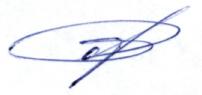 ОБПО «Курский педагогический колледж» (164 чел.)ОБПО «Курский педагогический колледж» (164 чел.)ОБПО «Курский педагогический колледж» (164 чел.)ОБПО «Курский педагогический колледж» (164 чел.)ОБПО «Курский педагогический колледж» (164 чел.)1«Добро»164Карпилова Наталья Викторовна(4712)545904,89606971715nkarpilova@ya.ruhttps://vk.com/dobrokpkОБПОУ «Курский музыкальный колледж имени Г.В. Свиридова» (78 чел.)ОБПОУ «Курский музыкальный колледж имени Г.В. Свиридова» (78 чел.)ОБПОУ «Курский музыкальный колледж имени Г.В. Свиридова» (78 чел.)ОБПОУ «Курский музыкальный колледж имени Г.В. Свиридова» (78 чел.)ОБПОУ «Курский музыкальный колледж имени Г.В. Свиридова» (78 чел.)ОБПОУ «Курский музыкальный колледж имени Г.В. Свиридова» (78 чел.)1Волонтёрская организация «Мы выбираем музыку!»78Зам. директора по ВР Волкова Н.Г. ОБПОУ «Курский музыкальный колледж им. Г.В. Свиридова»kmuzk@mail.ru,58-78-64https://vk.com/kmuzkОБПОУ «Курский базовый медицинский колледж» + филиалы (1113 чел.)ОБПОУ «Курский базовый медицинский колледж» + филиалы (1113 чел.)ОБПОУ «Курский базовый медицинский колледж» + филиалы (1113 чел.)ОБПОУ «Курский базовый медицинский колледж» + филиалы (1113 чел.)ОБПОУ «Курский базовый медицинский колледж» + филиалы (1113 чел.)ОБПОУ «Курский базовый медицинский колледж» + филиалы (1113 чел.)1Волонтёрский отряд «Здоровье» Щигровский филиал ОБПОУ «Курский базовый медицинский колледж»115Смахтина Марина Валентиновна, педагог-организатор89102107802, smaxtinarazumova @mail.ruhttps://kolmed.ru/ https://vk.com/public19403927 5 (сообщество Alma mater)2Отряд «Лучшие» Льговский филиал ОБПОУ «Курский базовый медицинский колледж»121Замятина Наталья Николаевна, педагог-организатор8-951-320-52-11 mazda46@yandex.ruСайт http://www.lgovlmk@yandex.ru https://vk.com/club1983421603Отряд «ProDobroMed» Льговский филиал ОБПОУ «Курский базовый медицинский колледж» (Железногорское отделение)42Шатова Светлана Вячеславовна преподаватель8-951-320-52-11 mazda46@yandex.ruСайт http://www.lgovlmk@yandex.ru https://vk.com/club1983421604Отряд «Добрые сердца» ОБПОУ «Курский базовый медицинский колледж»52Киссер Юлия Владимировна педагог-организатор8-915-514-94-47 yu-kisser@yandex.ruСайт: http://www.kurskmk.ru/ Группа Вконтакте: https://vk.com/kusrkmedcolleg5Отряд: «Милосердие» ОБПОУ «Курский базовый медицинский колледж»49Киссер Юлия Владимировна педагог-организатор8-915-514-94-47 yu-kisser@yandex.ruСайт: http://www.kurskmk.ru/ Группа Вконтакте: https://vk.com/kusrkmedcolleg e6Отряд: «Рука помощи» ОБПОУ «базовый медицинский колледж»33Киссер Юлия Владимировна педагог-организатор 8-915-514-94-47 yu-kisser@yandex.ruru Сайт: http://www.kurskmk.ru/ Группа Вконтакте: https://vk.com/kusrkmedcolleg 7Отряд: «Голос сердца» ОБПОУ «Курский базовый медицинский колледж»41Киссер Юлия Владимировна педагог-организатор8-915-514-94-47 yu-kisser@yandex.ruСайт: http://www.kurskmk.ru/ Группа Вконтакте: https://vk.com/kusrkmedcolleg e8Отряд: «Зеленый патруль» ОБПОУ «Курский базовый медицинский колледж»35Киссер Юлия Владимировна педагог-организатор8-915-514-94-47 yu-kisser@yandex.ruСайт: http://www.kurskmk.ru/ Группа Вконтакте: https://vk.com/kusrkmedcolleg e9Отряд: «Красный крест» ОБПОУ «Курский базовый медицинский колледж»57Киссер Юлия Владимировна педагог-организатор8-915-514-94-47yu-kisser@yandex.ru Сайт: http://www.kurskmk.ru/ Группа Вконтакте: https://vk.com/kusrkmedcolleg e10Медико-социальный проект: «Родственный уход» ОБПОУ «Курский базовый медицинский колледж»26Хованская Елена Николаевна преподаватель8-919-277-37-41Сайт: http://www.kurskmk.ru/ Группа Вконтакте: https://vk.com/kusrkmedcolleg e11Отряд: «Скорая помощь» ОБПОУ «Курский базовый медицинский колледж»31Храмова Татьяна Борисовна преподаватель8-920-717-48-97 xramov.1991@inbox.ruСайт: http://www.kurskmk.ru/ Группа Вконтакте: https://vk.com/kusrkmedcolleg e12Медико-социальный проект: «Диабет - знай и управляй»27Суворова Наталья Александровна преподаватель8-908-128-99-03 Сайт: http://www.kurskmk.ru/ Группа Вконтакте: https://vk.com/kusrkmedcolleg e13Медико-социальный проект: «Онлайн_профилактика» ОБПОУ «Курский базовый медицинский колледж»25Суворова Наталья Александровна преподаватель8-908-128-99-03Сайт: http://www.kurskmk.ru/ Группа Вконтакте: https://vk.com/kusrkmedcolleg e14Медико-социальный проект: «Физиологическое акушерство» ОБПОУ «Курский базовый медицинский колледж»29Ларин Александр Александрович преподаватель8-910-271-00-07 kantimlarin@yandex.ruСайт: http://www.kurskmk.ru/ Группа Вконтакте: https://vk.com/kusrkmedcolleg e15Отряд: «Твори добро» ОБПОУ «Курский базовый медицинский колледж»27Киссер Юлия Владимировна педагог-организатор8-915-514-94-47 yu-kisser@yandex.ruСайт: http://www.kurskmk.ru/ Группа Вконтакте: https://vk.com/kusrkmedcolleg e16Отряд: «Сердце в твоих руках» ОБПОУ «Курский базовый медицинский колледж»38Кузьмичёва Татьяна Олеговна преподаватель8-962-378-39-48 tatyanakuzmicheva@gmail.c omСайт: http://www.kurskmk.ru/ Группа Вконтакте: https://vk.com/kusrkmedcolleg e17Отряд: «Луч Надежды» ОБПОУ «Курский базовый медицинский колледж»39Киссер Юлия Владимировна педагог-организатор8-915-514-94-47 yu-kisser@yandex.ruСайт: http://www.kurskmk.ru/ Группа Вконтакте: https://vk.com/kusrkmedcolleg e18Медико-социальный проект «Крыло Надежды»26Киссер Юлия Владимировна педагог-организатор8-915-514-94-47 yu-kisser@yandex.ruСайт: http://www.kurskmk.ru/ Группа Вконтакте: https://vk.com/kusrkmedcolleg e19Медико-социальный проект «Крыло Надежды 2.0» ОБПОУ «Курский базовый медицинский колледж»55Киссер Юлия Владимировна педагог-организатор8-915-514-94-47 yu-kisser@yandex.ruСайт: http://www.kurskmk.ru/ Группа Вконтакте: https://vk.com/kusrkmedcolleg e20Отряд «Наши наставники» ОБПОУ «Курский базовый медицинский колледж»30Киссер Юлия Владимировна педагог-организатор8-915-514-94-47 yu-kisser@yandex.ruСайт: http://www.kurskmk.ru/ Группа Вконтакте: https://vk.com/kusrkmedcolleg e21Отряд «От сердца к сердцу» ОБПОУ «Курский базовый медицинский колледж»38Киссер Юлия Владимировна педагог-организатор8-915-514-94-47 yu-kisser@yandex.ruСайт: http://www.kurskmk.ru/ Группа Вконтакте: https://vk.com/kusrkmedcolleg e22Отряд «Медики_Патриоты» ОБПОУ «Курский базовый медицинский колледж»31Киссер Юлия Владимировна педагог-организатор8-915-514-94-47 yu-kisser@yandex.ruСайт: http://www.kurskmk.ru/ Группа Вконтакте: https://vk.com/kusrkmedcolleg e23Отряд «Молодежь XXI века» ОБПОУ «Курский базовый медицинский колледж»39Киссер Юлия Владимировна педагог-организатор8-915-514-94-47 yu-kisser@yandex.ruСайт: http://www.kurskmk.ru/ Группа Вконтакте: https://vk.com/kusrkmedcolleg e24Медико-социальный 5 проект «Спасём сердца вместе» ОБПОУ «Курский базовый медицинский колледж»21Переверзева Марина Владимировна преподаватель8-915-514-94-47 yu-kisser@yandex.ruСайт: http://www.kurskmk.ru/ Группа Вконтакте: https://vk.com/kusrkmedcolleg e25Медико-социальный проект «На пути к здоровью» ОБПОУ «Курский базовый медицинский колледж»28Переверзева Марина Владимировна преподаватель8-906-693-22-98Сайт: http://www.kurskmk.ru/ Группа Вконтакте: https://vk.com/kusrkmedcolleg e26Медико-социальный проект «Здоровое детство» ОБПОУ «Курский базовый медицинский колледж»26Логачёва Наталья Сергеевна преподаватель8-951-339-80-04 bobkova-tashka@yandex.ruСайт: http://www.kurskmk.ru/ Группа Вконтакте: https://vk.com/kusrkmedcolleg e27Отряд « Медицина Будущего » ОБПОУ «Курский базовый медицинский колледж»32Киссер Юлия Владимировна педагог-организатор8-915-514-94-47 yu-kisser@yandex.ruСайт: http://www.kurskmk.ru/ Группа Вконтакте: https://vk.com/kusrkmedcolleg eКурский институт менеджмента, экономики и бизнеса, Курский техникум экономики и управления (64 чел.)Курский институт менеджмента, экономики и бизнеса, Курский техникум экономики и управления (64 чел.)Курский институт менеджмента, экономики и бизнеса, Курский техникум экономики и управления (64 чел.)Курский институт менеджмента, экономики и бизнеса, Курский техникум экономики и управления (64 чел.)Курский институт менеджмента, экономики и бизнеса, Курский техникум экономики и управления (64 чел.)Курский институт менеджмента, экономики и бизнеса, Курский техникум экономики и управления (64 чел.)1«Армия Добрых Сердец»64Ряполова Влада Алексеевна89606850547https://vk.com/armiya_dobryh_serdecКурский институт кооперации (филиал) БУКЭП (91 чел.)Курский институт кооперации (филиал) БУКЭП (91 чел.)Курский институт кооперации (филиал) БУКЭП (91 чел.)Курский институт кооперации (филиал) БУКЭП (91 чел.)Курский институт кооперации (филиал) БУКЭП (91 чел.)Курский институт кооперации (филиал) БУКЭП (91 чел.)1Волонтерская организация «ДАНКО»91 человекЗалюбовская Алена Олеговна, начальник отдела культурно -массовой и воспитательной работыКурского института кооперации8-51-322-40-74,bokadorova.alena@mail.ruhttps://vk.com/dankokikГОАУ ВО Курской области «Курская академия государственной и муниципальной службы» (101 чел.)ГОАУ ВО Курской области «Курская академия государственной и муниципальной службы» (101 чел.)ГОАУ ВО Курской области «Курская академия государственной и муниципальной службы» (101 чел.)ГОАУ ВО Курской области «Курская академия государственной и муниципальной службы» (101 чел.)ГОАУ ВО Курской области «Курская академия государственной и муниципальной службы» (101 чел.)ГОАУ ВО Курской области «Курская академия государственной и муниципальной службы» (101 чел.)1Региональный антикризисный проект «Киберпатруль»101Лоскутников Никита Сергеевич, руководительcyber_partrul@mail.ruhttps:vk.com/cyber_partrul46ОБПОУ «КЭМТ» Курский электромеханический техникум (126 чел.)ОБПОУ «КЭМТ» Курский электромеханический техникум (126 чел.)ОБПОУ «КЭМТ» Курский электромеханический техникум (126 чел.)ОБПОУ «КЭМТ» Курский электромеханический техникум (126 чел.)ОБПОУ «КЭМТ» Курский электромеханический техникум (126 чел.)ОБПОУ «КЭМТ» Курский электромеханический техникум (126 чел.)1«КЭМТОВЕЦ»126Шкурина Валентина Анатольевна 8-951-337-62-34https://vk.com/club153704110ОБПОУ «Курский государственный техникум технологий и сервиса» (172 чел.)ОБПОУ «Курский государственный техникум технологий и сервиса» (172 чел.)ОБПОУ «Курский государственный техникум технологий и сервиса» (172 чел.)ОБПОУ «Курский государственный техникум технологий и сервиса» (172 чел.)ОБПОУ «Курский государственный техникум технологий и сервиса» (172 чел.)ОБПОУ «Курский государственный техникум технологий и сервиса» (172 чел.)1«Импульс»50Гамова Ольга Викторовна89513267419   2«Юристотель»43Баландина Ольга Викторовна891551045903Школа кулинарного искусства «Рататуй»28Баландина Ольга Викторовна,891551045904Strit-Надзор 51Баландина Ольга Викторовна89155104590ОБПОУ «Курский Техникум связи» (135 чел.)ОБПОУ «Курский Техникум связи» (135 чел.)ОБПОУ «Курский Техникум связи» (135 чел.)ОБПОУ «Курский Техникум связи» (135 чел.)ОБПОУ «Курский Техникум связи» (135 чел.)ОБПОУ «Курский Техникум связи» (135 чел.)1Волонтеры 135Митракова Светлана Владимировна89191329800svetlanamitrakova@yandex.ruОБПОУ «Курский автотехнический колледж» (170 чел.)ОБПОУ «Курский автотехнический колледж» (170 чел.)ОБПОУ «Курский автотехнический колледж» (170 чел.)ОБПОУ «Курский автотехнический колледж» (170 чел.)ОБПОУ «Курский автотехнический колледж» (170 чел.)ОБПОУ «Курский автотехнический колледж» (170 чел.)1Мы-вместе79Тимонина С.В.,педагог-организатор8-903-870-89-822Новое поколение91Тимонина Светлана Владимировна, 8-903-870-89-82ОБПОУ «Курский государственный политехнический колледж» (174 чел.)ОБПОУ «Курский государственный политехнический колледж» (174 чел.)ОБПОУ «Курский государственный политехнический колледж» (174 чел.)ОБПОУ «Курский государственный политехнический колледж» (174 чел.)ОБПОУ «Курский государственный политехнический колледж» (174 чел.)ОБПОУ «Курский государственный политехнический колледж» (174 чел.)1Добровольческий (волонтерский) отряд «Траектория красоты» Парикмахерское искусство  35Азарова Ольга Вячеславовна89606805500группа ВК https://vk.com/public1795986892«Спасатель»46Болдырева896116861993«Green траектория»36Некрасова Марина Александровна895132469304«Траектория добра»57Ткаченко Ольга Андреевна89103130995ОБПОУ «Советский социально-аграрный техникум имени В.М. Клыкова» (67 чел.)ОБПОУ «Советский социально-аграрный техникум имени В.М. Клыкова» (67 чел.)ОБПОУ «Советский социально-аграрный техникум имени В.М. Клыкова» (67 чел.)ОБПОУ «Советский социально-аграрный техникум имени В.М. Клыкова» (67 чел.)ОБПОУ «Советский социально-аграрный техникум имени В.М. Клыкова» (67 чел.)ОБПОУ «Советский социально-аграрный техникум имени В.М. Клыкова» (67 чел.)1МО «Милосердие»67Мурашова Вера Владимировна, социальный педагог8(47158) 2-18-06, 8-903-875-05-70sovsat@yandex.ru     в ВК ОБПОУ «Советский социально-аграрный техникум им. В.М. Клыкова»ОБПОУ «Суджанский сельскохозяйственный техникум» (69 чел.)ОБПОУ «Суджанский сельскохозяйственный техникум» (69 чел.)ОБПОУ «Суджанский сельскохозяйственный техникум» (69 чел.)ОБПОУ «Суджанский сельскохозяйственный техникум» (69 чел.)ОБПОУ «Суджанский сельскохозяйственный техникум» (69 чел.)ОБПОУ «Суджанский сельскохозяйственный техникум» (69 чел.)1Волонтеры ССХТ69Королева Галина Николаевна 89038737192,8(47143)22836sudzasht@yandex.ruwww.ssht.ruОБПОУ «Дмитриевский сельскохозяйственный техникум» (196 чел.)ОБПОУ «Дмитриевский сельскохозяйственный техникум» (196 чел.)ОБПОУ «Дмитриевский сельскохозяйственный техникум» (196 чел.)ОБПОУ «Дмитриевский сельскохозяйственный техникум» (196 чел.)ОБПОУ «Дмитриевский сельскохозяйственный техникум» (196 чел.)ОБПОУ «Дмитриевский сельскохозяйственный техникум» (196 чел.)1Волонтеры Победы50Руководительштаба Попова Н.А.8-904-526-67-97dm_molodech@mail.ruhttps//vk.com/club1581516832Отряд «Рассвет»72Полякова О.А.89155175069dshte@mail.ruСайт http://dsht.ruГруппа в ВК https://vk.com/public1646389273Отряд «Горячие сердца»74Платонова А.Е. 89051540043ОАПОУ «Дмитриевский агротехнологический колледж» (50 чел.)ОАПОУ «Дмитриевский агротехнологический колледж» (50 чел.)ОАПОУ «Дмитриевский агротехнологический колледж» (50 чел.)ОАПОУ «Дмитриевский агротехнологический колледж» (50 чел.)ОАПОУ «Дмитриевский агротехнологический колледж» (50 чел.)ОАПОУ «Дмитриевский агротехнологический колледж» (50 чел.)1«Твори добро»50Степанова Елена Николаевна, педагог-организатор ОАПОУ «Дмитриевский агротехнологический колледж»8-920-700-38-06mistep-1977@mail.ruhttps://vk.com/public164638927ОБПОУ «Рыльский аграрный техникум» (95 чел.)ОБПОУ «Рыльский аграрный техникум» (95 чел.)ОБПОУ «Рыльский аграрный техникум» (95 чел.)ОБПОУ «Рыльский аграрный техникум» (95 чел.)ОБПОУ «Рыльский аграрный техникум» (95 чел.)ОБПОУ «Рыльский аграрный техникум» (95 чел.)1Добровольческий отряд «ДОБРОволец» 95Матюхина Юлия Викторовна, заместитель директора (47152) 2-61-51, 2-18-69, 2-29-33,agrostyl@yandex.ruhttp://www.rat-agro.ru/ОБПОУ «Рыльский социально-педагогический колледж» (84 чел.)ОБПОУ «Рыльский социально-педагогический колледж» (84 чел.)ОБПОУ «Рыльский социально-педагогический колледж» (84 чел.)ОБПОУ «Рыльский социально-педагогический колледж» (84 чел.)ОБПОУ «Рыльский социально-педагогический колледж» (84 чел.)ОБПОУ «Рыльский социально-педагогический колледж» (84 чел.)1Молодежное представительство «Твори добро!» 45Колесников Александр Алексеевич, преподаватель 8(47152) 2-18-00, 2-16-80, 89308571837 makeevo2016@mail.ruhttps://vk.com/rspk12Волонтеры-медики39Горбунова Екатерина, студентка 89038776557 krasovskij19@mail.ruhttps://vk.com/club201865433Рыльского АТК - филиала МГТУ ГА (114 чел.)Рыльского АТК - филиала МГТУ ГА (114 чел.)Рыльского АТК - филиала МГТУ ГА (114 чел.)Рыльского АТК - филиала МГТУ ГА (114 чел.)Рыльского АТК - филиала МГТУ ГА (114 чел.)Рыльского АТК - филиала МГТУ ГА (114 чел.)1Добровольческий отряд  114Сютина Юлия Викторовна, заместитель директора по воспитательной работе8(47152) 2-16-55, 2-31-81, 2-16-50 ratkga@mail.ruhttp://www.ratkga.ru/ОБПОУ «Обоянский гуманитарно-технологический колледж» (201 чел.)ОБПОУ «Обоянский гуманитарно-технологический колледж» (201 чел.)ОБПОУ «Обоянский гуманитарно-технологический колледж» (201 чел.)ОБПОУ «Обоянский гуманитарно-технологический колледж» (201 чел.)ОБПОУ «Обоянский гуманитарно-технологический колледж» (201 чел.)ОБПОУ «Обоянский гуманитарно-технологический колледж» (201 чел.)1«Доброволец»201Прядко Ольга Александровна89066932195ОБПОУ «Обоянский педагогический колледж» (98 чел.)ОБПОУ «Обоянский педагогический колледж» (98 чел.)ОБПОУ «Обоянский педагогический колледж» (98 чел.)ОБПОУ «Обоянский педагогический колледж» (98 чел.)ОБПОУ «Обоянский педагогический колледж» (98 чел.)ОБПОУ «Обоянский педагогический колледж» (98 чел.)1Волонтерский отряд «Новое поколение»98Голобородова Мария Ивановна89513201414opk75@mail.ruОбоянь-педколледж.рф;https://vk.com/opk_college; https://vk.com/club186026258Льговский филиал ОБПОУ «Курский монтажный техникум» (КМТ в г. Льгов) (93 чел.)Льговский филиал ОБПОУ «Курский монтажный техникум» (КМТ в г. Льгов) (93 чел.)Льговский филиал ОБПОУ «Курский монтажный техникум» (КМТ в г. Льгов) (93 чел.)Льговский филиал ОБПОУ «Курский монтажный техникум» (КМТ в г. Льгов) (93 чел.)Льговский филиал ОБПОУ «Курский монтажный техникум» (КМТ в г. Льгов) (93 чел.)Льговский филиал ОБПОУ «Курский монтажный техникум» (КМТ в г. Льгов) (93 чел.)1Волонтерский отряд «Новое поколение»36Морозова Алина СергеевнаТел 89038701112pu6lgov@yandex.ru,alin.morozova2009@yandex.ruhttps://vk.com/club1878298522Поисковый отряд «Ольгов»57Медынская Елена Ивановна,преподавательТел. 89207027850lena89207027850@yandex.ruhttps://vk.com/club149647622ОБПОУ «Железногорский горно-металлургический колледж (66 чел.)ОБПОУ «Железногорский горно-металлургический колледж (66 чел.)ОБПОУ «Железногорский горно-металлургический колледж (66 чел.)ОБПОУ «Железногорский горно-металлургический колледж (66 чел.)ОБПОУ «Железногорский горно-металлургический колледж (66 чел.)ОБПОУ «Железногорский горно-металлургический колледж (66 чел.)1Отряд «Лидер»66Цепилова Елена Александровна 8-951-310-45-05https://vk.com/zgmkОБПОУ «Калиновский Сельскохозяйственный Техникум» (ОБПОУ «КСХТ») (35 чел.)ОБПОУ «Калиновский Сельскохозяйственный Техникум» (ОБПОУ «КСХТ») (35 чел.)ОБПОУ «Калиновский Сельскохозяйственный Техникум» (ОБПОУ «КСХТ») (35 чел.)ОБПОУ «Калиновский Сельскохозяйственный Техникум» (ОБПОУ «КСХТ») (35 чел.)ОБПОУ «Калиновский Сельскохозяйственный Техникум» (ОБПОУ «КСХТ») (35 чел.)ОБПОУ «Калиновский Сельскохозяйственный Техникум» (ОБПОУ «КСХТ») (35 чел.)1Клуб добровольческого движения пожарной охраны «Феникс»/ ОБПОУ «КСХТ» 35Нагорных Николай Николаевич, преподаватель +7/47137/ 2- 41-90,kalinovkasht@yandex. ruhttps://vk.com/club162874106№п/пНаименование отряда/ наименование учрежденияКоличество добровольцевФ.И.О. руководителя/должностьКонтактный телефон,e-mailИнформационный сайт/ группа «В Контакте»Областная общественная организация «Курский союз детских и пионерских организаций» 30000Флигинских Алла Валентиновнаpionerkursk@
mail.ruКурская областная молодежная патриотическая общественная организация Центр «Поиск»738ЦукановИгорьПавловичpoisk.kursk@mail.ruОбластная общественная организация «Курский союз молодежи»267КолышевИгорьАлексеевичudsm@mail.ruКурская региональная детско-молодежная общественная организация «Школа молодежных лидеров»328МарковаСветланаПетровнаmarkovaSP@yandex.ruКурская областная общественная организация «Спортивный клуб «Борьба»234ТатаренковВладимирИльичdoddush@mail.ruКурская региональная общественная организация социально-активного творчества «Вертикаль»201ШерерНатальяАдамовнаnash10@yandex.ruРегиональное отделение Всероссийской общественной организации «Молодая Гвардия Единой России» Курской области497Березин Дмитрий Станиславовичkursk@
mger2020.ruКурская областная организация общероссийской общественной организации «Всероссийское общество инвалидов»261Дюкарев Александр Борисовичkurskvoi@mail.ruКурская областная молодежная общественная организация «Федерация Пейнтбола»864ГусевАндрейВладимировичpaintballkursk@
rambler.ruКурская региональная общественная спортивная организация «Федерация самбо Курской области»432ТатаренковВладимирИльичebartenev@mail.ruКурская региональная общественная молодежная организация «Клуб исторического фехтования и ролевого моделирования «РАРОГ»303ЕфремовЕвгенийСергеевичEf046@mail.ruКурское региональное отделение Международной детско-юношеской общественной организации содействия военно-спортивному и патриотическому воспитанию «Ассоциация Витязей»361ГороховВиталийСергеевичvityazi-kursk@yandex.ruКурская региональная общественная организация «Курская областная танцевальная организация»72Усатова Марина Георгиевнаusatovam@mail.ruusatov61@yandex.ruКурская областная молодежная спортивная общественная организация «СПОРАДИК»83ПиккиевВалерьянАлексеевичrw3ww@mail.ruКурская региональная общественная организация содействия реализации потенциала молодежи и развитию системы молодежных клубов «Объединенный центр «Монолит»457ТрубниковАлександрПетровичcentr-monolit@mail.ruКурская региональная молодежная общественная организация «Федерация компьютерного спорта»98БеляковМаксимАлександрович46@ro.resf.suКурская региональная общественная организация социальной поддержки и защиты граждан «СМОРОДИНА»1807БобровскийСергейВитальевичsmorodina-centr@mail.ruКурское региональное отделение Общероссийского общественного движения «Россия молодая»675Гулиев ДмитрийКурмадовичdmitriyguliev@
yandex.ruКурское областное отделение Общероссийской общественной организации «Федерация КУДО России»426Горохов ВиталийСергеевичvityazi-kursk@yandex.ru.Курское региональное отделение Молодежной общероссийской общественной организации  «Российские студенческие отряды»963Рыжков Юрий Александровичinfo@rso-kursk.rukomandir@rso-kursk.ruКурское региональное отделение Общероссийской общественной организации «Российский союз молодых ученых»533ЛипатовВячеслав Александровичkursk@
rosmu.ruКурская региональная общественная организация поддержки молодежного предпринимательства «Гражданин предприниматель»696ОстимукОлегВладимировичkroogp@yandex.ruКурская региональная общественная организация «Центр развития молодежного туризма и предпринимательства «Содействие»382Жагапарова 
Юлиана Игоревна yulianachka@inbox.ru, kroo.sodestvie@mail.ruРегиональная физкультурно-спортивная общественная организация «Федерация восточного боевого единоборства г. Курска и Курской области»528Горохов Виталий Сергеевичvityazi-kursk@yandex.ru.Курская региональная общественная организация «Центр развития молодежи»864Свиридова Наталия Сергеевна students@mebik.ruКурская региональная общественная организация «Культурно-просветительское общество «Возрождение»761Звягин Иван Михайловичvozrojdenie46@gmail.comКурская региональная молодежная общественная организация «Клуб интеллектуальных игр»150Чайка Роман Александровичadm_chgkursk@mail.ruАвтономная некоммерческая организация «Содружество православной молодежи»360Локтионов Антон Сергеевич SPMKursk@gmail.ruАвтономная некоммерческая организация «Спортивный клуб имени Александра Невского»522Калитвенцев Павел Александрович gb787936@gmail.comКурская региональная общественная досуговая детско-юношеская организация «Гармония»103Шевякина Алина Игоревнаgelika999@mail.ruКурская областная детско-юношеская общественная организация Творческий центр «Импульс»583Морозова Елена Сергеевна79081249053@yandex.ruКурская региональная физкультурно-спортивная общественная организация «Федерация спортивных единоборств»369Чередин Евгений ГеннадьевичKursk-Federation_combatsports@mail.ruКурская региональная общественная организация содействия гражданско-патриотическому и спортивно-тактическому воспитанию детей и молодежи «ГРАНИТ»230Егорова Анна Евгеньевнаgranitkyrsk@ya.ruКурское региональное отделение Общероссийской общественной молодежной патриотической организации ООО «Российский союз ветеранов Афганистана»164Евглевский Сергей Владимирович9207202020@mail.ruАвтономная некоммерческая организация «Центр инноваций и технологий»199Журавлев Владимир Борисовичinnovcenter46@ya.ruКурское региональное отделение Всероссийского общественного движения «ВОЛОНТЕРЫ ПОБЕДЫ»6820Муратов Ринат Эмильевичvsezapobedu46@mail.ruАвтономная некоммерческая организация «Центр социально- психологического сопровождения, коррекции и реабилитации «Феникс»572Черникова Светлана Игоревнаfenix.program@yandex.ruАвтономная некоммерческая организация «Клуб веселых и находчивых «Движение 46»408Тарарыкин Владимир Васильевичadd73280@gmail.comАвтономная некоммерческая организация «Проектные решения молодых»680Полищук Игорь Всеволодович mail@prmol.ruАвтономная некоммерческая организация Центр детских и молодежных программ «Юниор-Старт»963Ефремов Александр Вячеславовичstart-kursk@mail.ruКурская региональная детско-юношеская патриотическая общественная организация «Военно-патриотический центр «Каскад»236Егоров Юрий Юрьевичuegorov345@gmail.com№ п/пНазвание отряда/наименование учрежденияКоличество добровольцевФ.И.О. руководителя, должностьКонтактный телефон, е-mailИнформационный сайт/группа  «В контакте»1Волонтерский отряд «Жизнь»27Мамедов Роман Русланович, студент 3-го курса8-910-275-94-92https://vk.com/kursk_seminary2Футбольный клуб «КДС»24Орехов Александр Александрович, студент 4-го курса8-951-082-39-56https://vk.com/kursk_seminary3Волонтерский отряд «Жизнь»11Мамедов Роман Русланович, студент 3-го курса8-910-275-94-92https://vk.com/kursk_seminary№ п/пНаименование волонтерского отряда/наименование образовательной организацииКоличество добровольцевФИО руководителя отряда, должностьКонтактный телефон, е-mailИнформационный сайт/группа «Вконтакте»1Отряд “Надежда” в ОБОУ «Лицей-интернат №1» г. Курска   18 1820Белкина Е.Н., учитель математики Ефремова В.Н., учитель биологииГридасов Г.Л., учитель истории8-951-310-10-558-951-075-35-508-952-313-53-61https://vk.com/licey_internat12«Вектор добра»/ муниципальное бюджетное общеобразовательное учреждение «Средняя общеобразовательная школа № 1»39Григоришена А.В., 
заведующий библиотекой8-930-852-64-0035-06-69;35-07-15kurskschool1@mail.ruhttps://vk.com/club1566838513«Сердце людям»/ муниципальное бюджетное общеобразовательное учреждение «Средняя общеобразовательная школа № 2 имени В.З. Петрашова»28Ширинская Е.В., учитель русского языка и литературы8-951-514-66-4054-94-4554-82-95kursk_school_2@bk.ruhttp://kursk-sosh2.ru 4«Сердце людям»/ муниципальное бюджетное общеобразовательное учреждение «Средняя общеобразовательная школа с углубленным изучением отдельных предметов № 3»27Алюшина Е.И., учитель математики8-906-692-35-8135-75-2235-60-70sch03@mail.ruhttps://vk.com/club1877710545«Забота»/ муниципальное бюджетное общеобразовательное учреждение «Гимназия № 4»30Егорова Е.Б., старший вожатый8-950-870-80-1570-35-63kursk4g@mail.ruhttp://kursk4gym.org.ru6«Будущее»/ муниципальное бюджетное общеобразовательное учреждение «Средняя общеобразовательная школа № 5 имени Героя Советского Союза летчика-космонавта И.П. Волка»41Анненкова А.В., учитель биологии8 961-199-88-7770-04-0570-17-14kursk5@yandex.ruhttps://vk.com/club1866647387«Доброе дело»/ муниципальное бюджетное общеобразовательное учреждение «Лицей № 6 имени М.А. Булатова»26Дудина В.В., учитель иностранных языков8-920-707-19-0570-04-6470-04-54kurskschool6@list.ruhttps://vk.com/club186663958   https://www.licey6kursk.ru/planeta-po-imeni-litsej/yunye-volontjory8«Добрая воля»/ муниципальное бюджетное общеобразовательное учреждение «Средняя общеобразовательная школа с углубленным изучением отдельных предметов № 7 имени А.С. Пушкина»21Лысых А.В., старший вожатый8-950-878-45-0452-95-6154-82-92кurskschool7@mail.ruДобрая воля (vk.com)9«Рокоссовец»/ муниципальное бюджетное общеобразовательное учреждение «Средняя общеобразовательная школа № 8 имени К.К. Рокоссовского»26Паньков В.А., заместитель директора по воспитательной работе8-951-319-67-1226-01-0526-02-25кurskschool8@mail.ruhttps://vk.com/public19911990810«Добровольцы»/ муниципальное бюджетное общеобразовательное учреждение «Средняя общеобразовательная школа № 9 имени дважды Героя Советского Союза А.Е. Боровых»38Шалагинов В.А., педагог дополнительного образования8-915-517-39-3553-12-4558-79-34kurskschool9@mail.ruhttps://vk.com/school_9kursk11«Добросердие»/ муниципальное бюджетное общеобразовательное учреждение «Средняя общеобразовательная школа № 10 имени Е.И. Зеленко»42Спажакина Е.Н., заместитель директора по УВР, учитель иностранного языка8-951-321-73-7926-10-9026-13-69school10kursk@mail.ruhttps://vk.com/public17004864712«Пламя»/ муниципальное бюджетное общеобразовательное учреждение «Средняя общеобразовательная школа № 11»27Родионова Е.К., заместитель директора по ВР8-951-329-38-3670-03-89kursk11@mail.ruhttps://vk.com/public18892880413«Добрые сердца»/ муниципальное бюджетное общеобразовательное учреждение «Средняя общеобразовательная школа № 12 им. С.Н. Перекальского»29Белицкая Е.Г., учитель иностранного языка8-909-238-23-4370-03-9150-29-56school12-46@yandex.ruhttps://vk.com/club17785538414«Импульс»/ муниципальное бюджетное общеобразовательное учреждение «Средняя общеобразовательная школа № 13»30Дмитриева Ю.С., учитель-логопед8-951-315-23-1058-01-9153-30-28kursk-13@mail.ruhttp://kursk-sosh13.ru/vnytri-ychebn-deiatelnost/volonterskij-otryad-qimpulsq.html15«Школа волонтера»/ муниципальное бюджетное общеобразовательное учреждение «Средняя общеобразовательная школа № 14»31Жданова Э.В., старший вожатый8-951-312-30-1453-48-47kursk-14@yandex.ruhttps://kursk-sosh14.ru/vnytri-ychebn-deiatelnost/volonterskaya-deyatelnost.html16«Доброволец»/ муниципальное бюджетное общеобразовательное учреждение «Средняя общеобразовательная школа № 15»33Каратева Т.Л., учитель иностранных языков8-951-311-77-79https://vk.com/dobrovoleccosh1517«SOS»/ муниципальное бюджетное общеобразовательное учреждение «Средняя общеобразовательная школа № 16»30Локтионов Я.В., учитель информатики8-985-826-11-1352-05-9070-12-79kursks16@yandex.ruhttps://vk.com/public18767895118«Пирамида»/ муниципальное бюджетное общеобразовательное учреждение «Средняя общеобразовательная школа № 17»64Усольцева А.А., старший вожатый8-919-135-83-9554-81-6654-82-71kurskl7@bk.ruhttp://kursk-sosh17.ru 19«Бригантина»/ муниципальное бюджетное общеобразовательное учреждение «Средняя общеобразовательная школа № 18 имени А.С. Сергеева»26Джалилова О.А., учитель-логопед8-999-606-29-0670-03-5851-38-24school18kursk@yandex.ruhttps://kursk-school18.ru20«Зеленый патруль»/ муниципальное бюджетное общеобразовательное учреждение «Средняя общеобразовательная школа № 19»29Слепушкина И.Н., старший вожатый8-951-089-26-6352-98-3852-98-45kursk19@list.ruhttp://курск-школа19.рф21«Содействие»/ муниципальное бюджетное общеобразовательное учреждение «Средняя общеобразовательная школа № 20 имени А.А. Хмелевского»32Чаплыгина Т.Н., учитель немецкого языка8-910-278-75-2735-12-1235-09-13school20nik@mail.ruhttps://vk.com/club20292867422«От сердца к сердцу»/ муниципальное бюджетное общеобразовательное учреждение «Лицей № 21»42Прокудина Т.В., учитель русского языка и литературы8-910-317-52-8335-08-45kursklуceum21@mail.ruhttp://lyceum21.ru23«Доброволец»/ муниципальное бюджетное общеобразовательное учреждение «Средняя общеобразовательная школа № 22»27Енютина Д.В., учитель истории и обществознания8-951-324-43-8353-06-5051-18-13kursk_22@mail.ruhttps://m.vk.com/public199072786?from=groups%253Fact%253Dlist24«Прогресс»/ муниципальное бюджетное общеобразовательное учреждение «Гимназия № 25»41Капустина В.С., социальный педагог, вожатая8-951-082-55-8654-82-6254-69-38kursk25@mail.ruhttp://www.kursk-gim25.ru25«Бумеранг добра»/ муниципальное бюджетное общеобразовательное учреждение «Средняя общеобразовательная школа с углубленным изучением предметов художественно-эстетического цикла № 27 имени А.А. Дейнеки»
34 
Борзенкова Е.С., 
педагог-организатор
8-951-085-42-8558-89-3653-68-98kursk27@mail.ru
http://www.kursk-sosh27.ru26«Волонтеры Победы»/ муниципальное бюджетное общеобразовательное учреждение «Средняя общеобразовательная школа с углубленным изучением предметов художественно-эстетического цикла № 27 имени А.А. Дейнеки»41Ильина И.В.,
заместитель 
директора по УВР8-951-072-29-0358-89-3653-68-98kursk27@mail.ruhttp://www.kursk-sosh27.ru27«Союз неравнодушных»/ муниципальное бюджетное общеобразовательное учреждение «Средняя общеобразовательная школа с углубленным изучением отдельных предметов № 28»33Афанасьева М.П., учитель, старший вожатый8-908-128-87-1532-96-3232-95-48kursk28@mail.ruhttps://vk.com/rdsh28dobro28«Вектор добра»/ муниципальное бюджетное общеобразовательное учреждение «Средняя общеобразовательная школа № 29 с углубленным изучением отдельных предметов имени И.Н. Зикеева»42Баймирова М.Ю. старший вожатый8-903-639-88-5737-04-5937-04-32kursk29@mail.ruhttps://vk.com/club20235443929«Благо»/ муниципальное бюджетное общеобразовательное учреждение «Средняя общеобразовательная школа № 30»30Изварина И.Н., социальный педагог8-951-334-80-0837-45-9537-17 -19school3034@mail.ruhttps://vk.com/club17373574130Волонтерская община «Город Альтруистов»/ муниципальное бюджетное общеобразовательное учреждение «Средняя общеобразовательная школа № 31 имени Героя Советского Союза Алексея Максимовича Ломакина»35Зиновьева Н.А., заместитель директора по воспитательной работе8-950-871-35-2853-05-8553-07-27krschool31@yandex.ruhttps://vk.com/wall-207916704_231«Открытые сердца»/ муниципальное бюджетное общеобразовательное учреждение «Средняя общеобразовательная школа с углубленным изучением отдельных предметов № 32 им. прп. Серафима Саровского»29Константинова М.В., учитель биологии8-909-237-95-8351-48-2051-28-51kursk-school32@mail.ruhttps://vk.com/club18848467232«Сектор чисто»/ муниципальное бюджетное общеобразовательное учреждение «Средняя общеобразовательная школа № 33»37Тарасова Т.В., учитель биологии и химии8-951-332-11-0524-04-3524-04-05кursk-33@yandex.ruhttps://vk.com/volonterstvo_s3333«Молодое поколение»/ муниципальное бюджетное общеобразовательное учреждение «Средняя общеобразовательная школа № 34 имени В.М. Бочарова»40Шаталова Л.А., учитель истории8-919-270-20-7355-39-2651-14-79kurskschool34@mail.ruhttp://kursk-sosh34.ru/vnytri-ychebn-deiatelnost/volontyorskij-otryad-shkoly.html34«Новое поколение»/ муниципальное бюджетное общеобразовательное учреждение «Средняя общеобразовательная школа № 35 им. К.Д. Воробьева»52Птицина Е.М., учитель русского языка и литературы
Бунина Н.В., учитель географии8-903-871-33-7926-32-8826-34-47kursk35@mail.ruhttp://www.kursk-sosh35.ru/vnytri-ychebn-deiatelnost/volonterstvo.html35«Добрые сердца»/ муниципальное бюджетное общеобразовательное учреждение «Средняя общеобразовательная школа № 36»53Медведева Е.Ю., старший вожатый8-920-267-18-1826-19-3826-18-04kursk36@mail.ruhttps://vk.com/club20800336336 «Ты не один»/ муниципальное бюджетное общеобразовательное учреждение «Средняя общеобразовательная школа № 37»28Старкова С.И., учитель-логопед8-910-317-09-0834-15-0434-03-66kursksckool37@mail.ru http://kursk-sosh37.ru37«Шаг навстречу»/ муниципальное бюджетное общеобразовательное учреждение «Средняя общеобразовательная школа с углубленным изучением отдельных предметов № 38»29Тарасова И.А., социальный педагог8-951-320-78-9138-92-0734-49-84kursk38@mail.ruhttp://kurskschool38.ru/?page_id=776538«Делай Добро Другим»/ муниципальное бюджетное общеобразовательное учреждение «Средняя общеобразовательная школа № 39 имени К.Ф. Ольшанского»30Призенко Т.И.- социальный педагог8-920-261-77-3935-09-0435-09-05school39kursk@mail.ruhttps://school39.kursk-it.ru39«Ростки добра»/ муниципальное бюджетное общеобразовательное учреждение «Средняя общеобразовательная школа № 40»36Самофалова О.Н. учитель географии и биологии8-903-873-34-7752-65-7257-41-10кursk40@mail.ruhttp://kursk-sosh40.ru/vnytri-ychebn-deiatelnost/volonterskoe-dvizhenie.html40«Новое поколение»/ муниципальное бюджетное общеобразовательное учреждение «Средняя общеобразовательная школа № 41 имени В.В. Сизова»40Галкина А.С. старший вожатый8-950-875-23-7337-86-5837-92-87kursk-41@yandex.ruhttps://vk.com/club18820363741«Доброе сердце»/ муниципальное бюджетное общеобразовательное учреждение «Средняя общеобразовательная школа с углубленным изучением отдельных предметов № 42 имени Б.Г. Шуклина»38Мишарева Т.И., старший вожатый8-960-694-79-9853-41-61kursk42@mail.ruhttps://vk.com/dobroe4242«Спектр»/ муниципальное бюджетное общеобразовательное учреждение «Средняя общеобразовательная школа № 43 им. Г.К. Жукова»50Каверина М.А., учитель биологии8-915-512-54-2937-03-7037-07-25kursk43@mail.ruhttps://vk.com/school43kurskdome 43«Данко»/ муниципальное бюджетное общеобразовательное учреждение «Гимназия № 44»25Лашина С.Е., заместитель директора по ВР8-903-877-00-1958-77-1958-77-20kursk44@mail.ruhttps://44гимназия.рф44«Добро»/ муниципальное бюджетное общеобразовательное учреждение «Средняя общеобразовательная школа №  45»43Тутова Е.А.. учитель истории и обществознания8-904-524-15-8532-78-1632-94-84kursk-school45@yandex.ruhttps://vk.com/club18889027145«Участие»/ муниципальное бюджетное общеобразовательное учреждение «Средняя общеобразовательная школа с углубленным изучением отдельных предметов № 46»34Глазунова П.С., старший вожатый8-951-079-75-4235-12-8535-15-95skola46@mail.ruhttps://vk.com/club20799153946«Волонтёры Здоровья»/ муниципальное бюджетное общеобразовательное учреждение «Средняя общеобразовательная школа № 47 имени С.В. Широбокова»21Иевлева Е.А., учитель русского языка и литературы, Молодцова Д.А. заместитель  директора по ВР8-951-072-76-9424-04-1724-04-00kursk_school47@mail.ruhttp://kursk-school-47.ru/index.php/detskie-obedineniya?showall=&start=347«Три Д»/ муниципальное бюджетное общеобразовательное учреждение «Средняя общеобразовательная школа № 48 имени Р.М. Каменева»33Сивкова О.И., учитель русского языка и литературы8-951-087-45-2332-06-1932-06-63schoo14818@mail.ru 
 http://vshkole48.ru/index/https_vk_com_club186541232/0-200 
https://vk.com/club186541232 48«Жизнь»/ муниципальное бюджетное общеобразовательное учреждение «Средняя общеобразовательная школа № 49»72Голобокова Т.Н., педагог дополнительного образованичя8-951-314-04-7035-65-4735-19-33kursk49@mail.ruhttp://kursk-sosh49.ru/vnytri-ychebn-deiatelnost/volonterstvo.html49«Волонтер»/ муниципальное бюджетное общеобразовательное учреждение «Средняя общеобразовательная школа № 50 имени Юрия Алексеевича Гагарина»44Перестенко Т.В., педагог дополнительного образования8-960-674-37-0837-94-5538-34-14kursk50@yandex.ruhttp://kursk-sosh50.ru50«Импульс»,  «Импульс Джуниор»/ муниципальное бюджетное общеобразовательное учреждение «Средняя общеобразовательная школа № 51»50Емельянова М.В., учитель иностранного языка8-919-213-93-6951-74-4257-38-01kursk51@mail.ruhttps://vk.com/impulse_volonteer46 51«Свет»/ муниципальное бюджетное общеобразовательное учреждение «Средняя общеобразовательная школа с углубленным изучением отдельных предметов № 52»48Сергеева Е.Н. учитель истории, старший вожатый8-960-676-15-6451-77-0251-77-17kursk52@yandex.ruhttps://vk.com/public16950919552«Надежда»/ муниципальное бюджетное общеобразовательное учреждение «Средняя общеобразовательная школа № 53»34Семенова Л.А., заместитель директора по ВР8-951-312-39-4937-05-4037-13-99shkola53kursk@mail.ruhttps://vk.com/club19772004653«Забота»/ муниципальное бюджетное общеобразовательное учреждение «Средняя общеобразовательная школа № 54»43Чаплыгина Г.И., учитель математики8-903-871-21-4752-52-79kursk54@mail.ruhttp://s54.swsu.ru54«Данко»/ муниципальное бюджетное общеобразовательное учреждение «Средняя общеобразовательная школа с углубленным изучением отдельных предметов № 55 имени Александра Невского»165Долженкова Л.И., учитель русского языка и литературы8-920-731-52-8250-34-1751-60-11school_55@list.ruhttps://kurschkola55.ru/submit3.html55«Прометей»/ муниципальное бюджетное общеобразовательное учреждение «Средняя общеобразовательная школа с углубленным изучением отдельных предметов № 56»42Чернышова О.А., педагог-организатор8-951-320-00-8637-90-0237-93-08kursk56@mail.ruhttp://www.kursk-sosh56.ru/detskie-obedineniya/volontyory.html56«Прометей»/ муниципальное бюджетное общеобразовательное учреждение «Средняя общеобразовательная школа № 57»38Манохина В.Ю., старший вожатый8-919-214-14-6551-60-12kurskschool57@mail.ruhttps://vk.com/prometei57      http://s57.swsu.ru/vosprab/7 57«От сердца к сердцу»/ муниципальное бюджетное общеобразовательное учреждение «Средняя общеобразовательная школа № 58 имени генерал-майора М.В. Овсянникова»41Исаева М.С. вожатый22-78-2222-78-21school58_kursk@mail.ruhttp://kursk-sosh58.ru58«Волонтеры Победы»/ муниципальное бюджетное общеобразовательное учреждение «Средняя общеобразовательная школа № 59 имени ветерана Великой Отечественной войны дважды Героя Советского Союза подполковника Григория Михайловича Мыльникова»38Заблоцкая О.Г., учитель истории8951089250351-86-2951-87-08school59kur@yandex.ruhttp://kursk-sosh59.ru/o-shkole/vospitatelnaya-rabota/volonterstvo.html59«ЯПомогу»/ муниципальное бюджетное общеобразовательное учреждение «Средняя общеобразовательная школа № 59 имени ветерана Великой Отечественной войны дважды Героя Советского Союза подполковника Григория Михайловича Мыльникова»25Могильная А.С., педагог-психолог 8950873823351-86-2951-87-08school59kur@yandex.ruhttps://m.vk.com/public201352038?from=groups%253Fact%253Dlist60«Сердце на ладони»/ муниципальное бюджетное общеобразовательное учреждение «Средняя общеобразовательная школа № 60 имени героев Курской битвы»32Ануфриенко А.А., педагог - организатор8-920-731-47-2035-06-59kursk-60@yandex.ruhttps://60shkola.ru/oshkole/vospitanie/volontyorstvo61«Волонтер»/ муниципальное бюджетное общеобразовательное учреждение «Средняя общеобразовательная школа № 61 имени П.А. Михина»30Клокова А.Ю., социальный педагог8-950-873-48-7278-78-6378-78-64shkola-61@inbox.ruhttp://www.shkola-61.ru/volonterskij-otryad-volonter/62«Горячее сердце»/ муниципальное бюджетное общеобразовательное учреждение «Средняя общеобразовательная школа № 62»26Мезенцева К.В., педагог-организатор8-920-727-26-32https://vk.com/club20793796063«Горячие сердца»/ муниципальное бюджетное общеобразовательное учреждение «Прогимназия «Радуга»35Ченцова О.А., заместитель директора по ВР8(910)218-36-52https://vk.com/topic-191752695_46285898 № п/пНазвание отряда/наименование учрежденияКоличество добровольцевФ.И.О. руководителя, должностьКонтактный телефон, е-mailИнформационный сайт/группа  «В контакте»1Корпоративное волонтерство «Откликнись!» АО «Михайловским ГОК982Ключников Николай Васильевич – руководитель внешних социальных программ8 950 873 00 42раб. 9 64 40N.Klyuchnikov@mgok.ruНет2Молодежная организация Курской АЭС. Филиал АО «Концерн Росэнегоатом» «Курская атомная станция»993Синичка Дмитрий Владимировичруководитель молодежной организации КуАЭС8(47131)53409,8951314888dmitrii-sinichka@mail.ruРЕЕСТРДобровольных пожарных формирований Курской области на 2022 год (11 274 чел.)РЕЕСТРДобровольных пожарных формирований Курской области на 2022 год (11 274 чел.)РЕЕСТРДобровольных пожарных формирований Курской области на 2022 год (11 274 чел.)РЕЕСТРДобровольных пожарных формирований Курской области на 2022 год (11 274 чел.)РЕЕСТРДобровольных пожарных формирований Курской области на 2022 год (11 274 чел.)РЕЕСТРДобровольных пожарных формирований Курской области на 2022 год (11 274 чел.)1Общественное учреждение «Добровольная пожарная команда Льговского района Курской области п. Селекционный»16Парчиев Тимур Бекханович8(47140)9-33-252Общественное учреждение «Добровольная пожарная дружина ОБУССОКО «Ольшанский психоневрологический интернат»6БелозеровЮрий Анатольевич8(47140)2-32-863Общественное учреждение «Территориальная добровольная пожарная дружина муниципального образования «Городенский сельсовет»5БодровВиктор Иванович8(47140)9-82-214Общественное учреждение «Территориальная добровольная пожарная дружина муниципального образования «Густомойский сельсовет»5МасловАлександр Васильевич8(47140)7-22-185Общественное учреждение «Территориальная добровольная пожарная дружина муниципального образования «Кудинцевский сельсовет»7МуравьевАнатолий Валентинович8(47140)9-22-356Общественное учреждение «Территориальная добровольная пожарная дружина муниципального образования «Иванчиковский  сельсовет»7ГоловочевВиктор Александрович8(47140)9-12-477Общественное учреждение «Территориальная добровольная пожарная дружина муниципального образования «Марицкий сельсовет»9БушинАндрей Александрович8(47140)9-82-218Общественное учреждение «Территориальная добровольная пожарная дружина муниципального образования «Большеугонский сельсовет»6ДаниловДмитрий Александрович8(47140)9-42-359Общественное учреждение добровольная пожарная команда «ООО Хлебороб»17ВоробъевРуслан Викторович8-920-702-61-7510Общественное учреждение добровольная пожарная команда  «ОАО Щигровский КХП»13ПожигановСергей Анатольевич8(47145)4-26-5311Общественное учреждение «Территориальная добровольная пожарная дружина муниципального образования Мелехинского сельсовета»13РюмшинВячеслав Александрович8(47145)4-76-1812Общественное учреждение «Территориальная добровольная пожарная дружина муниципального образования Касиновского сельсовета»17КутузовВладимир Алексеевич8(47145)4-66-1013Общественное учреждение «Добровольная пожарная команда Защитенского, Мелехинского и Титовского сельских советов»13БирюковВладимир Леонидович8(47145) 4-75-1614Общественное учреждение «Территориальная добровольная пожарная дружина муниципального образования Троицкокраснянского сельсовета»22ОзеровГеннадий Александрович8-960-676-81-5815Общественное учреждение «Территориальная добровольная пожарная дружина муниципального образования Охочевского сельсовета»15ЛатышёвАлександр Николаевич8(47145)4-15-1016Общественное учреждение «Территориальная добровольная пожарная дружина муниципального образования Вязовского сельсовета»7ПолевойВладимир Владимирович8(47145)4-32-5617Общественное учреждение «Добровольная пожарная команда Косоржанского, Касиновского, Теребужского и Большезмеинского сельских советов Щигровского района Курской области»15МедведвинСергей Николаевич8(47145)4-67-1818Общественное учреждение «Территориальная добровольная пожарная дружина муниципального образования Титовского сельсовета»9СинюгинСергей Владимирович8(47145)4-77-4519Общественное учреждение «Территориальная добровольная пожарная дружина муниципального образования Большезмеинского сельсовета»10ЕфремовАлександр Васильевич8(47145)4-72-3120Общественное учреждение «Территориальная добровольная пожарная дружина муниципального образования Вышнеольховатского сельсовета»17КлинкинМихаил Михайлович8(47145)4-64-1821Общественное учреждение «Территориальная добровольная пожарная дружина муниципального образования Никольского сельсовета»16МаточкинВячеслав Иванович8(47145)4-84-1822Общественное учреждение «Территориальная добровольная пожарная дружина муниципального образования Озерковсого сельсовета»11ГорлачЭдуард Васильевич8(47145)4-31-1723Общественное учреждение «Территориальная добровольная пожарная дружина муниципального образования Теребужского сельсовета»11ШаломовАлександр Александрович8(47145)4-65-1824Общественное учреждение «Территориальная добровольная пожарная дружина муниципального образования Крутовского сельсовета»13АвдеевВладимир Ильич8(47145)4-73-4425Общественное учреждение «Территориальная добровольная пожарная дружина муниципального образования Большесолдатского сельсовета»10КопцевНиколай Григорьевич8(47136)2-12-5326Общественное учреждение «Территориальная добровольная пожарная дружина муниципального образования Любостанского сельсовета»10РазеньковСергей Иванович8(47136)2-27-4727Общественное учреждение «Территориальная добровольная пожарная дружина муниципального образования Студенокского сельсовета»6АвдееваНина Васильевна8-919-279-96-4328Общественное учреждение «Территориальная добровольная пожарная дружина муниципального образования Администрации                 п. Глушково»8ЕфременкоАндрей Константинович8(47132)2-10-0429Общественное учреждение «Территориальная добровольная пожарная дружина муниципального образования Романовского сельсовета»8КолотилинИгорь Павлович8(47137)3-86-1630Общественное учреждение «Территориальная добровольная пожарная дружина Администрации Петровского сельсовета Хомутовского района» с. Поды12СедыхНиколай Александрович8(47137)3-94-1531Общественное учреждение «Территориальная добровольная пожарная дружина муниципального образования Андреевского сельсовета»9ЗенинМихаил Петрович8(47157)3-31-1832Общественное учреждение «Территориальная добровольная пожарная дружина муниципального образования 2-го Засеймского сельсовета»10ЗвягинцеваВалентина Григорьевна8(47155)3-81-1633Общественное учреждение «Объектовая добровольная пожарная дружина «ОАО Кривецкое ХПП»8БасаревАлександр Михайлови8(47155)4-11-3834Общественное учреждение «Объектовая добровольная пожарная дружина «Щигровский интернат»8МеленьтьевМихаил Владимирович8(47145)4-31-1435Общественное учреждение «Объектовая добровольная пожарная дружина «ГУСОН Железногорского центра соцпомощи»4ПлотниковаЕлена Леонидовна8(47148)2-48-5436Общественное учреждение «Территориальная добровольная пожарная дружина «МУ Управление по делам ГО и ЧС при администрации г. Курска»6ПахомовЮрий Николаевич8(4712)50-53-4137Общественное учреждение «Добровольная пожарная команда  ООО «Авангард» Марковского сельского совета Глушковского района»26ДавиденкоСергей Александрович (Троянова Зоя Викторовна)8(47132)2-12-3238Общественное учреждение «Территориальная добровольная пожарная дружина «Кобыльского сельсовета»12БойченкоСергей Иванович (Мозговой Александр Николаевич)8(47132)3-34-9439Общественное учреждение «Объектовая добровольная пожарная дружина «ОБУССО Железногорский дом-интернат для умственно отсталых детей «Надежда»5ЛазареваНина Анатольевна8(47148)3-29-8240Общественное учреждение «Объектовая добровольная пожарная дружина областного казенного учреждения социального обслуживания населения системы социального обеспечения Курской области социально -реабилитационный центр для несовершеннолетних»8КарамышевАлександр Викторович8(4712)34-34-8041Общественное учреждение «Объектовая добровольная пожарная команда ОБУССОН «Беловский детский дом»12ХанинаВалентина Александровна8(47149)2-41-1742Общественное учреждение «Территориальная добровольная пожарная дружина п. Поныри»5БобковВасилий Васильевич8(47135)2-11-9243Общественное учреждение «Объектовая добровольная пожарная команда «ОАО Кшенское хлебоприемное предприятие»14ПерцевНиколай Михайлович8(47135)2-11-1344Общественное учреждение «Объектовая добровольная пожарная дружина «ОАО «Курский завод Маяк»15КозловИван Алексеевич8(47148)52-96-4445Общественное учреждение «Объектовая добровольная пожарная дружина ОБУССО «Железногорский дом-интернат»8НайдинаВалентина Ивановна8(47148)2-63-9046Общественное учреждение «Территориальная добровольная пожарная дружина Шевелевского сельсовета»10СавенковПетр Иванович8(47141)3-24-1247Общественное учреждение «Территориальная добровольная пожарная дружина Зоринского сельсовета»13СтепанецГеннадий Владимирович8(47141)3-13-2948Общественное учреждение «Территориальная добровольная пожарная дружина Амосовского сельсовета»7РассадневСергей Яковлевич8-919-178-12-4949Общественное учреждение «Территориальная добровольная пожарная дружина Медвенского станичного казачего общества»27МедведевМаксим Сергеевич8-920-712-08-4850Общественное учреждение «Территориальная добровольная пожарная дружина Паникинского сельсовета»5ОльшевскийВладимир Александрович8-920-902-97-2151Общественное учреждение «Территориальная добровольная пожарная дружина Вышнереучанского сельсовета»8БабинЕгор Борисович8-908-122-99-3652Общественное учреждение «Территориальная добровольная пожарная дружина Верхне Любажского сельсовета»24ЖердевНиколай Егорович8(47144)4-11-3953Общественное учреждение «Территориальная добровольная пожарная дружина Меленинского сельсовета»10ПравдинаНаталья Михайловна8(47144)3-13-3154Общественное учреждение «Территориальная добровольная пожарная дружина Вишневского сельсовета»11НичипорчукИгорь Сергеевич8-920-714-38-1655Общественное учреждение «Добровольная пожарная дружина Кривицко-Будской ООШ  Беловского района Курской области»6МазневПавел Васильевич8-908-122-09-8356Общественное учреждение «Территориальная добровольная пожарная дружина Бунинского сельсовета»11КиндеевАлександр Валентинович8(47154)3-25-1357Общественное учреждение «Территориальная добровольная пожарная дружина Субботинского сельсовета»15ВялыхИван Васильевич8(47154)3-16-4858Общественное учреждение «Территориальная добровольная пожарная дружина Ивановского сельсовета»7БобрышевЕвгений Владимирович8(47154)2-26-5859Общественное учреждение «Объектовая добровольная пожарная дружина «ООО Солнцево Зернопродукт»25БрунькоАлексей Николаевич8-951-317-01-0160Общественное учреждение «Территориальная добровольная пожарная дружина Шумаковского сельсовета»8АгошковАлександр Александрович8(47154)3-26-1661Общественное учреждение «Территориальная добровольная пожарная дружина Зуевского сельсовета Солнцевского района»15БеспяткинСергей Николаевич8(47154)3-24-1962Общественное учреждение «Территориальная добровольная пожарная дружина Бобравского сельсовета»15ПлатоноваОксана Васильевна8-919-273-82-2963Общественное учреждение «Территориальная добровольная пожарная дружина Беловского сельсовета»9ГоловинАлександр Николаевич8-920-704-83-7164Общественное учреждение «Территориальная добровольная пожарная дружина Корочанского сельсовета»12ЗвягинцевСергей Николаевич8-920-732-78-8965Общественное учреждение «Территориальная добровольная пожарная дружина Комунаровского сельсовета»15МезененкоСергей Валерьевич8-951-316-49-6466Общественное учреждение «Территориальная добровольная пожарная команда Кондратовского сельсовета»6КлейменовПетр Михайлович8-961-190-26-0167Общественное учреждение «Территориальная добровольная пожарная дружина Песчанского сельсовета»15НовиковИван Васильевич8-920-267-63-2568Общественное учреждение «Территориальная добровольная пожарная дружина Малосолдатского сельсовета»12КвачевВладимир Викторович8-906-574-06-7669Общественное учреждение «Территориальная добровольная пожарная дружина Щеголянского сельсовета»10БогдановФедор Тихонович8-903-877-98-0570Общественное учреждение «Территориальная добровольная пожарная дружина Белечанского сельсовета»12ВанинСергей Николаевич8-920-705-34-5671Общественное учреждение «Территориальная добровольная пожарная дружина Пенского сельсовета»30ГайдаровВалерий Юрьевич8-951-088-69-2872Общественное учреждение «Территориальная добровольная пожарная дружина Гирьяновского сельсовета»6ПряхинАлександр Иванович8-920-708-41-8373Общественное учреждение «Территориальная добровольная пожарная дружина г. Рыльск»6ВасиленкоЛеонид Александрович8(47152)2-22-3874Общественное учреждение «Территориальная добровольная пожарная дружина Сковородневского сельсовета»10МожайскийНиколай Михайлович8(47137)3-95-5775Общественное объединение «Добровольная пожарная дружина муниципального унитарного предприятия Городские электрические сети» муниципального образования город Железногорск Курской области8РыболовскийВиктор Мечиславович8 (47148)4-41-4576Общественное учреждение «Территориальная добровольная пожарная дружина Гламаздинского сельсовета»15ВоликоваИрина Анатольевна8-920-267-74-6677Общественное учреждение «Территориальная добровольная пожарная дружина Дубовицкого сельсовета»12СилаковаОльга Владимировна8(47137)3-85-3778Общественное учреждение «Территориальная добровольная пожарная дружина Калиновского сельсовета»12ТюленевВасилий Павлович8(47137)3-81-1679Общественное учреждение «Территориальная добровольная пожарная дружина Гуевского сельсовета»10РоманецСергей Михайлович8(84714)3-17-2280Общественное учреждение «Территориальная добровольная пожарная дружина Казачелокнянского сельсовета»12ГубаВалерий Васильевич8(84714)3-26-3681Общественное учреждение «Территориальная добровольная пожарная дружина Борковского сельсовета»12БеляевПавел Иванович8(84714)3-38-1982Общественное учреждение «Территориальная добровольная пожарная дружина Погребского сельсовета»15СерединАндрей Анатольевич8-920-704-35-1083Общественное учреждение «Территориальная добровольная пожарная дружина Мартыновского сельсовета»12ЛуценкоГеннадий Анатольевич8-920-702-74-7884Общественное учреждение «Территориальная добровольная пожарная дружина Малолокнянского сельсовета»12МалюховСергей Анатольевич8-903-873-13-5885Общественное учреждение «Территориальная добровольная пожарная дружина Замостянского сельсовета»10МалаховВладимир Васильевич8(84714)2-48-0986Общественное учреждение «Территориальная добровольная пожарная дружина Плеховского сельсовета»12КошелевАнатолий Михайлович8(84714)3-15-4187Общественное учреждение «Территориальная добровольная пожарная дружина Воробжанского сельсовета»8ОсетровНиколай Васильевич8(84714)3-11-4588Общественное учреждение «Объектовая добровольная пожарная дружина областного бюджетного учреждения социального обслуживания населения «Комплексный центр социального обслуживания населения»5ДубскаяФаина Ивановна8(84714)3-23-9289Общественное учреждение «Объектовая добровольная пожарная дружина Суджанского психоневрологического интерната»12ПоплавскийСергей Иванович8(84714)2-11-5490Общественное учреждение «Объектовая добровольная пожарная дружина Суджанской средней образовательной школы»5ЗаседоваОксана Сергеевна8(84714)2-20-4491Общественное учреждение «Территориальная добровольная пожарная дружина Студенокского сельсовета» с. Акимовка6АвдееваНина Васильевна8-919-279-96-4392Общественное учреждение «Территориальная добровольная пожарная дружина Студенокского сельсовета» х. Александровка6СемисаловаНаталья Анатольевна8-919-279-96-4393Общественное учреждение «Территориальная добровольная пожарная дружина Веселовского сельсовета»7ЧуркинаТатьяна Николаевна8(47132)3-21-4994Общественное учреждение «Территориальная добровольная пожарная дружина Коровяковского сельсовета»8БелоусовВиктор Иванович8(47132)3-23-3795Общественное учреждение «Территориальная добровольная пожарная дружина Алексеевского сельсовета»6РыжовВасилий Васильевич8(47132)3-35-3596Общественное учреждение «Территориальная добровольная пожарная дружина Нижнемордокского сельсовета»9СтепанченкоГалина Николаевна8(47132)3-14-4397Общественное учреждение «Территориальная добровольная пожарная дружина Быковского сельсовета»15КолининВалерий Алексеевич8(47133)3-31-3798Общественное учреждение «Территориальная добровольная пожарная дружина Нижнеборковского сельсовета»6ХаустовАлексей Антонович8(47133)3-06-3699Общественное учреждение «Территориальная добровольная пожарная дружина Будановского сельсовета» (Будановское формирование)10НайденовСергей Сергеевич8(47151)5-41-45100Общественное учреждение «Территориальная добровольная пожарная дружина Солнечного сельсовета» п. Солнечный8ЖиляеваТамара Ивановна8(47151)2-30-92101Общественное учреждение «Объектовая добровольная пожарная дружина «ОГУП Золотухинолес»12МитрофановВладимир Николаевич8-903-871-73-92102Общественное учреждение «Территориальная добровольная пожарная дружина Донского сельсовета» (Донское формирование)15ШевченкоСергей Дмитриевич8(47151)2-16-46103Общественное учреждение «Территориальная добровольная пожарная дружина Донского сельсовета» (Фентисовское формирование)14СиломатинВиталий Васильевич8(47151)2-16-46104Общественное учреждение «Территориальная добровольная пожарная дружина Тазовского сельсовета»12ДворниковСергей Иванович8(47151)5-22-32105Общественное учреждение «Территориальная добровольная пожарная дружина Апальковского сельсовета»15МихайловНиколай Сергеевич8-960-686-41-93106Общественное учреждение «Территориальная добровольная пожарная дружина Свободинского сельсовета»10КащавцевВалерий Владимирович84-11-34107Общественное учреждение «Объектовая добровольная пожарная дружина «ООО СЭМЗ»10КузнецовАлександр Михайлович8(47151)4-14-96108Общественное учреждение  «Территориальная добровольная пожарная дружина Прилепского сельсовета»32БышовВладимир Николаевич8-910-310-35-83109Общественное учреждение  «Добровольная пожарная команда Платавского сельского совета»18СолнцевСергей Анатольевич8(47156)3-13-33110Общественное учреждение «Территориальная добровольная пожарная дружина Захарковского сельсовета»23ЕреминВасилий Петрович8(47156)3-65-12111Общественное учреждение «Территориальная добровольная пожарная дружина Захарковского сельсовета»23СтариковскийЕвгений Николаевич8(47156)3-65-12112Общественное учреждение «Территориальная добровольная пожарная дружина Беляевского сельсовета»12ПономаревЛеонид Алексеевич8-910-310-35-83113Общественное учреждение «Территориальная добровольная пожарная дружина Старобелицкого сельсовета»8МотинВалерий Иванович8-910-310-35-83114Общественное учреждение «Территориальная добровольная пожарная дружина Наумовского сельсовета»17ВинокуровЮрий Николаевич8(47156)3-68-33115Общественное учреждение «Территориальная добровольная пожарная дружина Машкинского сельсовета»21РыбакЛюдмила Валерьевна8-910-310-35-83116Общественное учреждение «Территориальная добровольная пожарная дружина Наумовского сельсовета»17ЧекалинаОльга Ивановна8(47156)3-71-45117Общественное учреждение «Территориальная добровольная пожарная дружина Беляевского сельсовета»12ШестаковАлександр Вячеславович8(47156)3-52-21118Общественное учреждение «Территориальная добровольная пожарная дружина Прилепского сельсовета»32КоробковВиктор Викторович8-910-310-35-83119Общественное учреждение «Территориальная добровольная пожарная дружина Платавского сельсовета»18ЮркинНиколай Владимирович8(47156)3-13-33120Общественное учреждение «Объектовая добровольная пожарная дружина «ОБУСО Комплексный центр социального обслуживания населения»4АношковВиктор Александрович8(47152)6-39-35121Общественное учреждение «Территориальная добровольная пожарная дружина Михайловского сельсовета»6УсовАлексей Иванович8-919-279-96-43122Общественное учреждение «Территориальная добровольная пожарная дружина Малогнеушского сельсовета»5СмыковОлег Васильевич8(47152)6-44-18123Общественное учреждение «Территориальная добровольная пожарная дружина Некрасовского сельсовета»6ШульгинПётр Николаевич8(47152)7-51-30124Общественное учреждение «Территориальная добровольная пожарная дружина Козинского сельсовета»10ЩербаковНиколай Егорович8-919-279-96-43125Общественное учреждение «Территориальная добровольная пожарная дружина Козинского сельсовета»10АлексинСергей Иванович8-951 078-75-28126Общественное учреждение «Территориальная добровольная пожарная охрана ДПД В. Любажского сельсовета»24ЖердевНиколай Егорович8(47144)4-14-39127Общественное учреждение «Территориальная добровольная пожарная охрана ДПД Гостомлянского сельсовета»28АбраменкоСергей Николаевич8-905-154-79-25128Общественное учреждение «Территориальная добровольная пожарная охрана ДПД Нижнереутовского сельсовета»10ФоминовМихаил Владимирович8-908-122-63-11129Общественное учреждение «Территориальная добровольная пожарная охрана ДПД Чермашнянского сельсовета»18ВолобуевАндрей Николаевич8(47146)4-53-35130Общественное учреждение «Объектовая добровольная пожарная дружина «ОКУ Щигровский центр соцпомощи» Пригородненского сельсовета8ЩекинБорис Михайлович8 (47145)4-30-09131Общественное учреждение «Территориальная добровольная пожарная дружина областного бюджетного учреждения стационарного социального обслуживания Курской области «Обоянский дом - интернат для престарелых и инвалидов»8ВоробьеваВалентина Петровна8(47141)2-16-73132Общественное учреждение «Территориальная добровольная пожарная дружина муниципального образования Вышнедеревенский сельсовет»11ХардиковВладимир Федорович8(47140)9-62-17133Общественное учреждение «Территориальная добровольная пожарная дружина муниципального образования Селекционный сельсовет»6ЯзыковЮрий Викторович8(47140)9-32-99134Общественное учреждение «Добровольная пожарная дружина ОКУ «Льговский центр соцпомощи»4ГрудинкинПетр Александрович8(47140)2-23-06135Общественное учреждение «Территориальная добровольная пожарная дружина» ДПД Старолещинского сельсовета9СлепыхАлександр Михайлович8(47140)3-27-25136Общественное учреждение «Добровольная пожарная дружина» МУП ЖКХ МО «Город Дмитриев Курской области»8БердышевВиктор Алексеевич8-920-264-28-35137Общественное учреждение «Добровольная пожарная дружина «Дмитриевское специальное (коррекционное) образовательное учреждение для обучающихся, воспитанников с ограниченными возможностями здоровья»6ЛивенцевСергей Анатольевич8(47150)2-30-33138Общественное учреждение «Добровольная пожарная дружина Крупецкого сельсовета Дмитриевского района Курской области4СкрипкинАлександр Иванович8(47150)2-25-09139Общественное учреждение «Добровольная пожарная дружина муниципального учреждения культуры «Дмитриевский районный Дом культуры Дмитриевского района Курской области»6АнтоноваГалина Ивановна8-920-264-28-35140Общественное учреждение «Добровольная пожарная дружина» ЗАО «Дмитриев-АГРО-Инвест» г. Дмитриев Курской области25РудскойСергей Николаевич8-920-264-28-35141Общественное учреждение «Добровольная пожарная команда Старогородского сельского совета Дмитриевского района Курской области»8ЛайковАнатолий Викторович8(47150)9-44-44142Общественное учреждение «Добровольная пожарная дружина Первоавгустовского сельсовета Дмитриевского района Курской области»4АртемоваОльга Вячеславовна8-920-264-28-35143Общественное учреждение «Добровольная пожарная дружина Дерюгинского сельсовета Дмитриевского района Курской области»6ПолянскаяВалентина Петровна8-920-264-28-35144Общественное учреждение «Добровольная пожарная дружина Старогородского сельсовета Дмитриевского района Курской области»8НикольниковЮрий Игоревич8(47150)9-44-468(47150)2-17-08145Общественное учреждение «Добровольная пожарная команда ООО «Дмитриевский КХП» Дмитриевского района Курской области»12СемышкинИван Николаевич8-920-264-28-35146Общественное учреждение «Добровольная пожарная дружина Новопершинского сельсовета Дмитриевского района Курской области»8ДорожкинАлександр Николаевич8-920-264-28-35147Общественное учреждение «Добровольная пожарная дружина Гламаздинского сельсовета Хомутовского района Курской области»15ВоликоваИрина Анатольевна8-920-267-74-66148Общественное учреждение «Добровольная пожарная дружина Ледовского сельсовета Советского района Курской области»12ОвсянниковСергей Егорович8-903-877-11-87149Общественное учреждение «Добровольная пожарная дружина областного бюджетного учреждения социального обслуживания «Комплексный центр социального обслуживания населения Советского района Курской области»5ХасановаЛидия Николаевна8 (847158)2-21-20150Общественное учреждение «Добровольная пожарная дружина Волжанского сельсовета Советского района Курской области»10НаумченковАлексей Дмитриевич8(847158)3-46-29151Общественное учреждение «Территориальная добровольная пожарная дружина муниципального образования Шептуховский сельсовет»6СубботинАлексей Васильевич8(47147)3-27-46152Общественное учреждение «Территориальная добровольная пожарная команда муниципального образования Любимовский сельсовет»4ТолстоконевСергей Михайлович8(47147)3-21-19153Общественное учреждение «Территориальная добровольная пожарная дружина муниципального образования Ольговский сельсовет»6ХарчиковаИрина Викторовна8(47147)3-25-34154Общественное учреждение «Территориальная добровольная пожарная дружина муниципального образования Краснооктябрьский интернат»8ЗинченкоАлександр Григорьевич8(47147)2-14-15155Общественное учреждение «Территориальная добровольная пожарная дружина муниципального образования Толпинского сельсовета»9СонинСергей Александрович8(47147)3-23-42156Общественное учреждение «Территориальная добровольная пожарная дружина муниципального образования Короневского сельсовета»5СедыхСергей Александрович8(47147)2-11-41157Общественное учреждение   «Добровольная пожарная дружина  ОБУССОКО Краснооктябрьский интернат»8ПинчуковСергей Викторович8(47147)3-34-18158«Общественное учреждение «Добровольная пожарная команда ФГБУ «Санаторий Марьино» Рыльского района Курской области»8ЧеркасовБорис Егорович8(47152)7-75-77159«Общественное учреждение «Добровольная пожарная дружина Долгобудского сельсовета Беловского района Курской области»21ПономаревАндрей Анатольевич8-920-726-45-11160«Общественное учреждение «Территориальная добровольная пожарная дружина муниципального образования Дружненский сельсовет»10МяснянкинСергей Владимирович8(847131)2-14-18161«Общественное учреждение «Территориальная добровольная пожарная дружина муниципального образования Дичнянского сельсовета»7МарковАлександр Владимирович8(47131)9-39-95162«Общественное учреждение «Территориальная добровольная пожарная дружина Муниципального образования Макаровский сельсовет»6КубринЕвгений Александрович8(47131)9-81-94163Общественное учреждение «Территориальная добровольная пожарная дружина муниципального образования Костельцевского сельсовета»11ЖмакинСергей Николаевич8(47131)9-74-22164Общественное учреждение «Объектовая добровольная пожарная дружина ОАО Лукашевское хлебоприемное предприятие»9АгаповВиктор Владимирович8(47131)2-13-42165Общественное учреждение «Добровольная пожарная дружина муниципального образования поселок имени Карла Либкнехта»5ПоедайловАлександр Николаевич8(47131)9-11-91166Общественное учреждение «Добровольная пожарная дружина п. Александровский «Алексеевский сельсовет»9ЧеремисинАлександр Васильевич8 (47157)3-37-39167Общественное учреждение «Добровольная пожарная дружина областного бюджетного учреждения социального обслуживания «Комплексный центр социального обслуживания населения Касторенского района Курской области»6КоряновВиктор Иванович8 (47157)3-21-16168Общественное учреждение «Добровольная пожарная дружина с. Вознесеновка Егорьевского сельсовета»6Шкарин Сергей Васильевич8 (47157)3-24-19169Общественное учреждение «Добровольная пожарная дружина с. Погожево Котовского сельсовет»31Кольтичево8 (47157)3-25-46170Общественное учреждение «Добровольная пожарная дружина с. Котовка Котовского сельсовет»10РаковАндрей Николаевич8 (47157)3-25-41171Общественное учреждение «Добровольная пожарная дружина Лачиновского сельсовета»8СурковЮрий Анатольевич8 (47157)4-12-53172Общественное учреждение «Добровольная пожарная дружина д. Егорьевка Егорьевского сельсовета»9СтепушкинСергей Васильевич8 (47157)3-24-19173Общественное учреждение «Добровольная пожарная дружина п. Цветочный Андреевского сельсовета»9АлимовВиталий Юрьевич8 (47157)3-31-18174Общественное учреждение пожарной охраны «Добровольная пожарная дружина ГУ социального обслуживания населения «Курский областной социальный приют для детей и подростков»8ГоряйновЮрий Владимирович8(47137)35-09-20175Общественное учреждение пожарной охраны «Добровольная пожарная дружина Сальновского сельсовета Хомутовского района Курской области»10ПолесковСергей Владимирович8(47137)3-52-49176Общественное учреждение пожарной охраны «Добровольная пожарная дружина Сальновского сельсовета Хомутовского района Курской области»9ДубровинВладимир Иванович8(47137)3-52-498(47137)3-44-22177Общественное учреждение пожарной охраны «Добровольная пожарная дружина Сальновского сельсовета Хомутовского района Курской области»8ВасиленкоВалентина Ивановна8-920-709-43-64178Общественное учреждение пожарной охраны «Добровольная пожарная дружина Петровского сельсовета Хомутовского района Курской области»12КашляковМихаил Иванович8-960-681-46-53179Общественное учреждение пожарной охраны «Добровольная пожарная дружина д. Б. Алешня  Ольховского сельсовета Хомутовского района Курской области»12ГрибачеваЕлена Анатольевна8-920-707-27-23180Общественное учреждение пожарной охраны «Добровольная пожарная команда Ольховского сельсовета Хомутовского района Курской области»0ХотинВладимир Александрович8(47137)3-64-23181Общественное учреждение «Территориальная добровольная пожарная дружина «Ольховатского сельсовета»12ЕпишевСергей Владимирович8(47135)3-21-17182Общественное учреждение пожарной охраны «Добровольная пожарная дружина Петровского 183сельсовета Хомутовского района Курской области»12МаховыхМихаил Анатольевич8-961-191-19-03183Общественное учреждение «Добровольная пожарная дружина областного казенного социального обслуживания Курской области «Областной медико-социальный реабилитационный центр имени преподобного Феодосия Печерского»8КрасюковПавел Евгеньевич8(47137)35-09-20184Общественное учреждение  «Добровольная пожарная дружина областного казенного учреждения  специального (коррекционного) образовательного учреждения  «Курская специальная (коррекционная) образовательная школа интернат 1 и 11»8ЛогачевВладимир Иванович8(47137)54-95-21185«Общественное учреждение «Добровольная пожарная дружина областного бюджетного  учреждения стационарного  социального обслуживания  Курской области «Курский дом - интернат ветеранов войны и труда»8КотоваЛюдмила Ивановна8(47137)57-12-20186Общественное учреждение пожарной охраны «Добровольная пожарная дружина» МОУ «Краснополянская СОШ им. Родимцева»3ЧуриловВалерий Павлович8(47137)2-19-32187Общественное учреждение «Добровольная пожарная дружина МУЗ «Черемисиновская центральная районная больница»5СкогореваРита Вячеславовна8(47137)2-13-89188Общественное учреждение пожарной охраны «Добровольная пожарная дружина областного бюджетного учреждения  стационарного социального обслуживания Курской области Букреевский психоневрологический интернат»8ЗахаринаГалина Георгиевна8(47137)55-96-07189Общественное учреждение  «Добровольная пожарная дружина областного казенного учреждения  социального обслуживания «Солнцевский межрайонный центр социальной помощи семье и детям»8КоровинаНаталья Викторовна8(47137)2-26-77190Общественное учреждение «Добровольная пожарная дружина областного казенного образовательного учреждения  начального профессионального образования комитета социального обеспечения Курской области» Курское профессиональное училище-интернат»5ГоловинаЕлена Юрьевна8(47137)70-23-34191Общественное учреждение «Добровольная пожарная дружина администрации Сеймского округа    г. Курска»15КуставиновВладимир Николаевич8(47137)37-01-01192Общественное учреждение «Добровольная пожарная дружина областного бюджетного учреждения стационарного социального обслуживания Курской области Курский пансионат ветеранов войны и труда Сосновый бор»15ШеховцоваЛюдмила Михайловна8(47137)34-11-14193Общественное учреждение «Добровольная пожарная дружина Крупецкого сельсовета Рыльского района Курской области»9КлименченкоНиколай Анатольевич8(47152)6-12-90194Общественное учреждение «Добровольная пожарная дружина Дуровский сельсовет Рыльского района Курской области»5ДробахГригорий Иванович8(47152)7-52-30195Общественное учреждение «Добровольная пожарная дружина Пригородненского сельсовета Рыльского района Курской области»5МячиковНиколай Петрович8-919-279-96-43196Общественное учреждение пожарной охраны «Добровольная пожарная дружина Новоспасского сельсовета Золотухинского района Курской области»6КутафинВалерий Мванович8-903-874-53-10197Общественное учреждение пожарной охраны «Добровольная пожарная дружина Ануфриевского  сельсовета Золотухинского района Курской области»6КуркинНиколай Евгеньевич8-903-874-53-10198Общественное учреждение пожарной охраны «Добровольная пожарная дружина Ануфриевского  сельсовета» (Седмиховское формирование) Золотухинского района Курской области6КарауловЮрий Валерьевич8-903-874-53-10199Общественное учреждение пожарной охраны «Добровольная пожарная дружина В. Хотемльского сельсовета Фатежского района Курской области»10КостиковаЛидия Евгеньевна8(47144)2-15-06200Общественное учреждение пожарной охраны «Добровольная пожарная дружина Ленинского сельсовета Тимского района Курской области»25ЧеренковАлексей Кузьмич8(47153)3-25-97201Общественное учреждение «Территориальная добровольная пожарная дружина «Китаевского с сельсовета»30ПереверзевИсаак Гегамович8-951-080-24-58202Общественное учреждение «Добровольная пожарная дружина ОКУ «Льговская школа-интернат» город Льгов Льговского района Курской области»5ЛуневАлександр Васильевич8(47140)2-23-06203Общественное учреждение «Добровольная пожарная дружина  Старолещенского сельсовета Солнцевского района Курской области»9СлепыхАлексей Михайлович8-904-522-05-07204Общественное учреждение «Территориальная добровольная пожарная дружина «Фатежского сельсовета Молотычевский сельсовет»15ВороникинаИрина Михайловна8(47144)3-35-33205Общественное учреждение «Территориальная добровольная пожарная дружина «Фатежского сельсовета»64МельниковАндрей Анатольевич8(47144)3-11-99206Общественное учреждение «Добровольная пожарная дружина Свердликовского сельсовета»10ШаблицкийВиталий Алексеевич8-920-722-23-76207Общественное учреждение «Территориальная добровольная пожарная дружина муниципального образования Любимовского сельсовета»10КотованАлександр Иванович8(47136)2-44-95208Общественное учреждение «Территориальная добровольная пожарная дружина Снаготсского сельсовета»6КоноилинВиктор Васильевич8-910-278-06-90209Общественное учреждение «Территориальная добровольная пожарная дружина Пушкарского сельсовета»9БелевскийНиколай Васильевич8(47147)3-24-36210Общественное учреждение «Территориальная добровольная пожарная дружина Викторовского сельсовета»6ДемыденкоВиктор Васильевич8(47147)3-31-10211Общественное учреждение  добровольная пожарная дружина Золотухинского района Свободинского сельсовета»10КузнецовАлександр Михайлович8(47151)4-13-52212Общественное учреждение «Территориальная добровольная пожарная дружина «Никольского  сельсовета»10АнезуповСергей Владимирович8(47138)3-46-25213Общественное учреждение «Территориальная добровольная пожарная дружина «Знаменского  сельсовета»12ПлаксинаТатьяна Алексеевна8-950-874-17-10214Общественное учреждение «Территориальная добровольная пожарная дружина «Новомеловского сельсовета»6ШамохинИван Васильевна8(47138)3-36-55215Общественное учреждение  «Добровольная пожарная дружина  п. Горшечное»7ГребенкинНиколай Ефимович8(47138)2-16-59216Общественное учреждение «Добровольная пожарная команда Ясенковского сельского совета»  изменен статус юридического лица на объектовое общественное учреждение «Добровольная пожарная команда ООО «Рассвет»9ХарламовАлександр Егорович (Дорохин Дмитрий Николаевич)8(47133)3-34-42217Общественное учреждение «Добровольная пожарная дружина ООО «Промконсервы»8КоряновВиктор Николаевич8-950-877-85-65218Общественное учреждение «Добровольная пожарная дружина Краснодолинского сельсовета»10НовиковВиталий Иванович8(47157)3-32-25219Общественное учреждение «Добровольная пожарная дружина Нижнеграйнворонского сельсовета»10ВоробьёвАндрей Викторович8(47157)3-53-32220Общественное учреждение «Добровольная пожарная дружина Ленинского сельсовета»7АстаповАлександр Дмитриевич8(47157)3-56-40221Общественное учреждение «Добровольная пожарная дружина Советского сельсовета д. Дицево»8СырцовАлександр Николаевич8(47157)3-52-388(47157)2-10-02223Общественное учреждение «Добровольная пожарная дружина Советского района д. Ефросимовка»6ТорубаровСергей Анатольевич8(47158)4-35-14224Общественное учреждение «Территориальная добровольная пожарная дружина Бесединского сельсовета»7ИванченкоФедор Федорович8-920-265-84-93225Общественное учреждение «Территориальная добровольная пожарная дружина Клюквинского сельсовета»6МорозовСергей Михайлович8-910-317-76-65226Общественное учреждение «Территориальная добровольная пожарная дружина Нижнемедведицкого сельсовета»12МальцевИван Васильевич8-906-574-21-30227Общественное учреждение «Территориальная добровольная пожарная дружина Щетинского сельсовета»5ФисуновАлексей Петрович8(4712)59-91-06228Общественное учреждение «Территориальная добровольная пожарная дружина Ноздрачевского сельсовета»7ПлеходановАнатолий Иванович8-919-272-22-16229Общественное учреждение «Территориальная добровольная пожарная дружина Винниковского сельсовета»5ДикаевИсмаил Тахирович8-920-721-30-87230Общественное учреждение «Территориальная добровольная пожарная дружина Пашковского сельсовета»5ГлотовНиколай Николаевич8-908-127-69-60231Общественное учреждение «Территориальная добровольная пожарная дружина Камышинского сельсовета»10ГулякинДмитрий Иванович8-960-673-83-81232Общественное учреждение «Территориальная добровольная пожарная дружина Полевского сельсовета»15ВласовЮрий Владимирович8-910-213-37-10233Общественное учреждение «Территориальная добровольная пожарная дружина Новопосельского сельсовета»11БирюковДмитрий Геннадьевич8-856-572-45-36234Общественное учреждение «Территориальная добровольная пожарная дружина Моковского сельсовета»11КовреженковВалерий Алексеевич8-906-690-99-95235Общественное учреждение «Территориальная добровольная пожарная дружина Рышковского сельсовета»10ЧаплыгинСергей Вячеславович8-806-572-05-46236Общественное учреждение        «Территориальная добровольная  пожарная дружина Гирьянской  СОШ Беловского района Курской  области»6МасленниковаВера Викторовна8(47149)2-92-85237Общественное учреждение        «Территориальная добровольная  пожарная дружина Льговской школы-интерната»5ЛунёвАлександр Васильевич8(47140)2-23-06238Общественное учреждение        «Территориальная добровольная  пожарная дружина Кудинцевского сельсовета с. Кудинцево Льговского района Курской области»7МуравьевАнатолий Валентинович8(47140)9-22-35239Общественное учреждение        «Территориальная добровольная  пожарная дружина Городецкого сельсовета с. Городецк Льговского  района Курской области»5БодровВиктор Иванович8(47140)9-82-21240Общественное учреждение        «Территориальная добровольная  пожарная дружина Вышнеольховатовского сельсовета д. Апухтино Щигровского района Курской области»17КликинМихаил Михайлович8(47145)4-64-18241Общественное учреждение        «Территориальная добровольная  пожарная дружина Вишневского сельсовета с. Вишневка  Щигровского района Курской области»11ГуляевВладимир Иванович8(47145)4-07-63242Общественное учреждение        «Территориальная добровольная  пожарная дружина Пригородненского сельсовета сл. Пригородняя Щигровского района Курской области»9АболмасовСергей Михайлович8(47145)4-46-84243Общественное учреждение        «Территориальная добровольная  пожарная дружина Охотчевского сельсовета д. 1-я Семеновка  Щигровского района Курской области»15ЛатышевАлександр Николаевич8(47145)4-15-10244Общественное учреждение  «Добровольная пожарная дружина  Энергоцентра ОАО «Михайловский ГОК»58ГололобовАлександр Алексеевич8(47148)9-23-25245Общественное учреждение        «Добровольная пожарная дружина областного бюджетного образовательного учреждения  начального профессионального  образования «Профессиональный лицей №23»25КарачевцевПетр Сергеевич8(47141)2-18-40246Общественное учреждение        «Территориальная добровольная  пожарная дружина Малолокнянского сельсовета           д. М. Локня Суджанского района   Курской области»12МалюховСергей Анатольевич8(47143)3-27-46247Общественное учреждение        «Территориальная добровольная  пожарная дружина областного бюджетного общеобразовательного учреждения «Суджанская школа - интернат среднего профессионального образования»5ПилипенкоНиколай Александрович8(47143)2-25-92248Муниципальное образование «Территориальная добровольная  пожарная дружина города Фатежа»64КоклинАлександр Иванович8(47144)2-12-528(47144)2-12-38249Общественное учреждение «Добровольная пожарная дружина ОКУ Верхнелюбажская школа-интернат Фатежского района Курской области»8КрюковаАнтонина Алексеевна8(47144)4-12-558(47144)4-12-82250Общественное учреждение «Добровольная пожарная дружина Больше Долженковского сельсовета Октябрьского района Курской области»5ВанинЮрий Михайлович8(47142)3-82-18251Общественное учреждение «Добровольная пожарная дружина Черницынского сельсовета Октябрьского района Курской области»12ЖмыховАнатолий Иванович8(47142)2-16-56252Общественное учреждение «Добровольная пожарная дружина Филипповского сельсовета Октябрьского района Курской области»7ГорбулинАлександр Викторович8(47142)3-22-18253Общественное учреждение «Добровольная пожарная дружина Старковского сельсовета Октябрьского района Курской области»10ПоритскийПетр Михайлович8(47142)3-42-18254Общественное учреждение «Добровольная пожарная дружина Крестьянского фермерского хозяйства «Бочаров» Курской области»10КамынинАлександр Леонидович8(47155)3-81-16255Общественное учреждение «Добровольная пожарная дружина Кондратовской СОШ Беловского района Курской области»16ИльяшенкоАлександрВладимирович8(47149)3-93-41256Общественное учреждение «Добровольная пожарная дружина муниципального казенного общеобразовательного учреждения «Беличанская средняя общеобразовательная школа»  Беловского района Курской области»12БушминАлександр Петрович8(47149)3-94-88257Общественное учреждение «Добровольная пожарная дружина     Гирьянской СОШ Беловского района Курской области»6МасленниковаВера Викторовна8(47149)2-92-85258Общественное учреждение «Добровольная пожарная дружина    Крупецкой ООШ Беловского района Курской области»5ТретьяковАлександр Алексеевич8(47149)2-64-52259Общественное учреждение «Добровольная пожарная дружина   Гламыздинского сельсовета села Гламыздино Хомутовского района Курской области»15КудрявцеваНаталья Николаевна8-903-633-38-49260Общественное учреждение «Добровольная пожарная дружина   Гламыздинского сельского совета  деревня Стрекалово Хомутовского района Курской области»7КозодаеваОльга Александровна8-951-088-41-75261Общественное учреждение «Добровольная пожарная дружина   «Суджанского сельскохозяйственного техникума  Курской области»25ШтановаВалентина Ивановна8(47143)2-11-02262Общественное учреждение «Добровольная пожарная дружина   областного казённого АОУ ВПО Курской области «Курская академия государственной и муниципальной службы»327ЛевинАлексей Иванович8(4712)34-32-688(4712)34-32-71263Общественное учреждение «Добровольная пожарная дружина   областного казённого образовательного учреждения   «Школа-интернат для детей сирот и детей, оставшихся без попечения родителей №2»8СедовВячеслав Алексеевич8(4712)35-05-81264Общественное объединение «Добровольная пожарная дружина  НУЗ «Отделенческая больница на станции Курск ОАО «РЖД»12КорневЮрий Васильевич8(4712)55-29-498(4712)55-53-94265Общественное учреждение «Добровольная пожарная дружина областного бюджетного образовательного учреждения среднего профессионального образования «Курский педагогический колледж»25БархоменкоВалентина Ильинична8(4712)58-79-518(4712)58-79-50266Общественное учреждение «Добровольная пожарная дружина ЧОУ ВПО «МЭБИК»571ВоробьёвСергей Петрович8(4712)51-44-058(4712)56-72-178(4712)51-27-60267Общественное учреждение «Добровольная пожарная дружина Федерального казенного образовательного учреждения среднего профессионального образования «Курский музыкальный колледж-интернат слепых» Министерства здравоохранения и социального развития РФ»13ПопковТимур Станиславович8(4712)58-81-998(4712)58-81-93268Областное бюджетное образовательное учреждение  среднего профессионального образования «Курский автотехнический колледж»56ПольшиковЕвгений Валентинович(Ноздрачев Виктор Викторович)8(4712)35-08-34269Общественное учреждение «Добровольная пожарная дружина   Федерального государственного образовательного учреждения среднего профессионального образования «Курский монтажный техникум»73ТесликЮрий Степанович8(4712)54-69-078(4712)54-69-08270Общественное учреждение «Добровольная пожарная дружина  Никольского сельсовета  Горшеченского района»10АнцуповСергей Владимирович8(47133)2-46-25271Общественное учреждение «Добровольная пожарная дружина  Никольского сельсовета    Горшеченского района»10СкоковВиктор Дмитриевич8(47133)3-32-43272Общественное учреждение «Добровольная пожарная дружина ИП Л.А. Проскурина Горшеченского района»12ЗиновьевЮрий Анатольевич8-920-727-58-38273Общественное учреждение «Добровольная пожарная дружина Сосновского сельсовета    Горшеченского района»5ГранкинНиколай Митрофанович8(47133)3-41-22274Общественное учреждение «Добровольная пожарная дружина Ср.Апоченского сельсовета   Горшеченского района»6КубаревВладимир Иванович8(47133)3-04-18275Общественное учреждение «Добровольная пожарная команда  Куньевского сельсовета   Горшеченского района» изменен статус юридического лица в объектовое общественное учреждение «Добровольная пожарная команда ООО «Курское поле»19ПолянскихНиколай Александрович (Колобухов Владимир Александрович)8(47133)3-37-34276Общественное учреждение «Добровольная пожарная дружина Пристенского сельсовета                 д. Колбасовка»11НикипеловСергей Ефимович8(47134)3-22-22277Общественное учреждение «Добровольная пожарная дружина Пристенского сельсовета                           с. Пристенное»30ШамсутдиновАхмед Раджабович8-952-493-54-56278Общественное учреждение «Добровольная пожарная дружина МО «Нехаевский сельсовет»10ТкачВладимир Николаевич8(47134)7-23-19279Общественное учреждение «Добровольная пожарная дружина Рыльского социально-педагогического колледжа»12ВинидиктовВиктор Александрович8(47152)2-18-008(47152)2-19-21280Общественное учреждение «Добровольная пожарная дружина МО «Щекинский сельсовет»6ШинкаревСергей Иванович8-910-275-87-40281Общественное учреждение «Добровольная пожарная дружина МО «Бобровский сельсовет»11АксеноваЕвгения Сергеевна8-919-272-56-07282Общественное объединение «Добровольная пожарная дружина администрации Железнодорожного округа города Курска»8КлюевВладимир Иванович8(4712)26-10-54283Общественное учреждение  «Добровольная пожарная дружина муниципального унитарного предприятия «Горводоканал»15РожковНиколай Иванович8(47148)4-64-938(47148)2-52-36284Общественное учреждение  «Добровольная пожарная дружина «Форпост» ОБОУ НПО «Курский профлицей»12БаздыревВиктор Николаевич8(4712)26-17-38285Общественное учреждение  «Добровольная пожарная дружина Беловской СОШ»6АгаповНиколай Ильич8(47149)2-13-688(47149)2-13-09286Общественное учреждение  «Добровольная пожарная дружина МУК «КЦ»АРТ» г. Железногорска12ПерьковАндрей Алексеевич8(47148)2-66-46287Общественное учреждение  «Добровольная пожарная дружина Нижнегридинского сельсовета»8КосиновПетр Николаевич8-960-683-90-87288Общественное учреждение  «Добровольная пожарная дружина Саморядовского сельсовета»8ВоронцовСергей Иванович8(47136)2-24-22289Общественное учреждение  «Добровольная пожарная дружина Федерального государственного образовательного учреждения среднего профессионального образования «Курский электромеханический техникум»79БуровЮрий Викторович8(4712)70-26-06290Общественное учреждение  «Добровольная пожарная дружина «ООО Жилищно-коммунальное хозяйство» с. Мантурово8ОвчинниковВиталий Васильевич8(47155)2-13-39291Общественное учреждение  «Добровольная пожарная команда Кульбакинского сельсовета»9НестеренкоМаксим Сергеевич8(47132)3-13-39292Общественное учреждение  «Добровольная пожарная дружина Ленинского сельсовета»12СенчуковНиколай Николаевич8(47157)2-17-57293Общественное учреждение  «Добровольная пожарная дружина Администрации Суджанского района»19ГоловинНиколай Иванович8(47143)2-21-33294Общественное учреждение  «Добровольная пожарная дружина Березниковского сельсовета»8ВелюхановПетр Михайлович8-952-493-06-41295Общественное учреждение  «Добровольная пожарная дружина Детского сада комбинированного вида №5 «Соловушка»4ГрищенкоЕлена Михайловна8(47131)4-62-66296Общественное учреждение  «Добровольная пожарная дружина Муниципального дошкольного образовательного учреждения  «Детский сад №2»8ЖелезнаяСветлана Анатольевна8(47131)2-53-30297Общественное учреждение  «Добровольная пожарная дружина Муниципального дошкольного образовательного учреждения  «Детский сад №7»4БукаеваВалентина Алексеевна8(47131)4-67-55298Общественное учреждение  «Добровольная пожарная дружина Муниципального дошкольного образовательного учреждения  «Детский сад комбинированного вида №12 «Золотой ключик»4КрутиковаЛидия Алексеевна8(47131)4-73-06299Общественное учреждение  «Добровольная пожарная дружина Муниципального казенного учреждения «Управление дошкольных образовательных учреждений»4ВеряевАлександр Геннадьевич8(47131)4-67-65300Общественное учреждение  «Добровольная пожарная дружина Муниципального казенного дошкольного учреждения «Детский сад общеразвивающего вида с приоритетным осуществлением деятельности по позновательно-речевому развитию детей №11  «Богатырь»4ГриценкоНаталья Николаевна8(47131)4-97-33301Общественное учреждение  «Добровольная пожарная дружина Муниципального дошкольного образовательного учреждения  «Детский сад общеразвивающего вида с приоритетным  осуществлением деятельности по художественно-эстетическому развитию детей №10 «Улыбка»4РябыкинаСветлана Вячеславовна8(47131)4-97-36302Общественное учреждение  «Добровольная пожарная дружина Муниципального дошкольного образовательного учреждения  «Детский сад №9»4ЕвтееваАнгелина Михайловна8(47131)4-93-22303Общественное учреждение  «Добровольная пожарная дружина Муниципального дошкольного образовательного учреждения  «Детский сад №4»4ВанюшкинаНателла Геннадьевна8(47131)4-94-55304Общественное учреждение  «Добровольная пожарная дружина Муниципального дошкольного образовательного учреждения  «Детский сад №4»4ИвановаГалина Дмитриевна8(47131)4-57-15305ОУ ДПК ЗАО «Курский Агрохолдинг» Горшеченский район,                                        общественное учреждение  Добровольная пожарная команда Солдатского сельсовета, ОУ ДПК ООО «Белая птица Курск», ОУ ДПК ОП «Курское», АО «Моссельпром», Горшеченский район9КузнецовАлександр Алексеевич ЧеревченкоМихаил ВладимировичИзотовИгорь Вячеславович8(47133)2-16-98306Общественное учреждение  «Добровольная пожарная команда Богатыревского сельсовета»4РязановАлексей Евгеньевич8(47133)2-19-39307Общественное учреждение  «Добровольная пожарная дружина  Советского педагогического колледжа»8СадовниковаСветлана Михайловна8(47158)2-17-19308Общественное учреждение  «Добровольная пожарная дружина  «Курский медико-фармацевтический колледж»12МосиенкоАнатолий Яковлевичотсутствует309Общественное учреждение  «Добровольная пожарная дружина  «Курский профлицей»6ШеметИван Васильевич8(4712)26-17-38310Общественное учреждение  «Добровольная пожарная дружина  МБОУ «Средняя общеобразовательная школа №10 имени Е.И.Зеленко»10ВагановаЛюдмила Егоровна8(4712)26-10-90311Общественное учреждение  «Добровольная пожарная дружина  областного казенного учреждения  «Специальная (коррекционная) образовательная школа-интернат VIII вида №5 г. Курска»4ЛисицынАлексей Дмитриевич8(4712)37-93-88312Общественное объединение «Добровольная пожарная дружина  муниципального бюджетного общеобразовательного учреждения  «Средняя общеобразовательная  школа №11»5ОлейниковАнатолий Львовичотсутствует313Общественное объединение «Добровольная пожарная дружина  федерального государственного бюджетного образовательного учреждения «Курский государственный университет»894СлободянюкИгорь Сергеевич8(4712)51-36-49314Общественное учреждение  «Добровольная пожарная дружина  Курского музыкального колледжа имени Г.В. Свиридова»4ЧунихинаЛидия Ивановна8(4712)58-22-80315Общественное учреждение «Добровольная пожарная дружина Федерального государственного бюджетного образовательного учреждения высшего профессионального образования «Курская государственная сельскохозяйственная академия имени профессора И.И. Иванова»691МелешковСергей Иванович8(4712)53-13-30316Общественное учреждение «Добровольная пожарная дружина Федерального государственного  образовательного учреждения среднего профессионального образования «Курский государственный политехнический колледж»248МокроусовЮрий Дмитриевич8(4712)37-02-19317Общественное учреждение «Добровольная пожарная дружина «Курский железнодорожный  техникум - филиал МИИТ»12ЯркинМихаил Александрович8(4712)55-22-79318Общественное объединение «Добровольная пожарная дружина   Областного бюджетного образовательного учреждения среднего профессионального образования «Курский базовый медицинский колледж»6ИвановСергей Леонидович8(4712)70-19-58319Общественное объединение «Добровольная пожарная дружина   Областной бюджетной образовательной школы-интерната среднего (полного) общего образования №4 г. Курска»8БитюковаЛюдмила Антоновна8(4712)55-21-61320Общественное учреждение «Добровольная пожарная дружина государственного оздоровительного образовательного учреждения санаторного типа для детей, нуждающихся в длительном лечении «Клюквинская санаторная школа - интернат» Курского района Курской области»6БутовВиталий Николаевич8(4712)34-03-44321Общественное учреждение «Добровольная пожарная дружина Брежневского сельсовета Курского района Курской области»9СмиренинАндрей Викторович8(4712)59-62-43322Общественное учреждение «Добровольная пожарная дружина ОБОУ НПО ПУ № 26 имени                К.К. Рокосовского»5СеменихинНиколай Родионович8(47151)4-12-11323Общественное учреждение «Добровольная пожарная дружина Ануфриевского сельсовета Золотухинского района Курской области» (Белоколодезное формирование)6ОвчаровВиктор Николаевичотсутствует324Общественное учреждение «Территориальная добровольная пожарная дружина Будановского сельсовета» (Воробьевское  формирование)10ЩепотинАндрей Анатольевич8(47151)50-41-45325Общественное учреждение «Объектовая добровольная пожарная дружина Муниципального бюджетного образовательного учреждения  (МБОУ) «Гимназия №1»5МасленниковаАлла Владимировна8(47131)14-75-41326Общественное учреждение «Объектовая добровольная пожарная дружина Муниципального бюджетного образовательного учреждения  (МБОУ) «Гимназия №2»4ЗобановИгорь Борисович8(47131)4-94-14327Общественное учреждение «Объектовая добровольная пожарная дружина «Лицей №3»4ШишкинОлег Сергеевич8(47131)4-68-88328Общественное учреждение «Объектовая добровольная пожарная дружина «Вечерняя общеобразовательная школа»4ЗарубаеваНаталья Сергеевна8(47131)4-77-65329Общественное учреждение «Объектовая добровольная пожарная дружина Муниципального бюджетного общеобразовательного учреждения «Средняя общеобразовательная школа №6»4СеменовМихаил Иванович8(47131)4-06-02330Общественное учреждение «Объектовая добровольная пожарная дружина «Теплосети»15ТетеркинРоман Викторович8(47131)4-47-73331Общественное учреждение «Объектовая добровольная пожарная дружина МКОУ ДО «Курчатовская детская школа искусств»4ЗоринаТатьяна Владимировна8(47131)2-42-69332Общественное учреждение «Объектовая добровольная пожарная дружина «Дворец культуры»4СолоревАнатолий Александрович8(47131)4-17-22333Общественное учреждение «Объектовая добровольная пожарная дружина МЦ «Комсомолец»4МериноваЕлена Валентиновна8(47131)2-39-71334Общественное учреждение «Объектовая добровольная пожарная дружина   муниципального бюджетного образовательного учреждения «Средняя общеобразовательная школа с углубленным изучением  иностранных языков №4»                     г. Курчатова»4ГончаровВиктор Васильевич8(47131)4-64-35335Общественное учреждение «Объектовая добровольная пожарная дружина   муниципального бюджетного образовательного учреждения «Средняя общеобразовательная школа №5 г. Курчатова»4БалтаевВладимир Садыкович8(47131)4-78-19336Общественное учреждение  «Добровольная пожарная дружина   Выгорновского сельсовета Тимского района»26ЖидкихЛюдмила Михайловна8(47153)3-32-56337Общественное учреждение  «Добровольная пожарная дружина   Становского сельсовета Тимского района»23СеврюковаЗинаида Александровна8(47153)3-22-49338Общественное учреждение  «Добровольная пожарная дружина   Барковского сельсовета Тимского района»25БулгаковАлексей Иванович8(47153)3-26-97339Общественное учреждение  «Добровольная пожарная дружина   п. Тим Тимского района»23СтепкинаАлла Анатольевна8(47153)2-32-54340Общественное учреждение  «Добровольная пожарная дружина  МО «Успенский сельсовет      Тимского района»22ПожидаевСергей Николаевич8(47153)3-15-52341Общественное учреждение  «Добровольная пожарная дружина Тимского сельсовета»16НоздринаВалентина Васильевна8(47153)3-25-97342Общественное учреждение  «Добровольная пожарная дружина  МО «Погоженский сельсовет     Тимского района»18ПеньковВасилий Тихонович8(47163)3-21-39343Общественное учреждение  «Объектовая добровольная пожарная дружина ОБОУ НПО «ПУ №37 Тимского района Курской области»23КозловаОльга Николаевна8(47163)2-36-96344Общественное учреждение  «Территориальная добровольная пожарная дружина Петровского сельсовета Черемисиновского района Курской области»12РешетовСергей Леонидович8(47159)3-71-47345Общественное учреждение  «Добровольная пожарная дружина Администрации Удеревского сельсовета Черемисиновского района Курской области»8ГулянГрант Александрович8(47159)3-52-32346Общественное учреждение  «Добровольная пожарная дружина Администрации Стакановского сельсовета Черемисиновского района Курской области»6ИсаковМихаил Викторович8(47159)3-52-43347Общественное учреждение  «Добровольная пожарная дружина Администрации Покровского сельсовета Черемисиновского района Курской области»6МихайловЮрий Валерьевич8(47159)3-52-34348Общественное учреждение «Территориальная добровольная пожарная дружина Администрации Краснополянского сельсовета Черемисиновского района Курской области»18СеменоваНадежда Петровна8(47159)2-10-32349Общественное учреждение «Территориальная добровольная пожарная дружина муниципального образования «Город Льгов»10КоротеевГеннадий Дмитриевич8(47159)2-02-12350Общественное учреждение  «Добровольная пожарная дружина  ОБОУ СПО «Калиновский  сельскохозяйственный техникум» Хомутовского района»25НагорныхНиколай Николаевич8(47137)2-41-90351Общественное учреждение  «Добровольная пожарная дружина  с. Орехово Касторенского района»9РепниковНиколай Иванович8(47157)3-21-87352Общественное учреждение  «Добровольная пожарная дружина  с. Горяиново Касторенского района»12ЗубахинНиколай Васильевич8(47157)3-21-71353Общественное учреждение  «Добровольная пожарная дружина  п. Новорядовский Касторенского района»7СорокинСергей Сергеевич8(47157)3-32-25354Общественное учреждение  «Добровольная пожарная дружина  с. Красная Долина Касторенского района»9ЖуковИгорь Борисович8(47157)3-33-30355Общественное учреждение  «Добровольная пожарная дружина  Верхнегайворонского сельсовета  Касторенского района»11БелыхВладимир Викторович8(47157)3-21-37356Общественное учреждение  «Добровольная пожарная дружина  Жерновецкого сельсовета  Касторенского района»7СкуридинВиктор Петрович8(47157)3-34-17357Общественное учреждение  «Добровольная пожарная дружина  областного казенного образовательного учреждения  «Ивановская школа-интернат»8БыкановАлексей Александрович8(47152)7-72-46358Общественное учреждение  «Добровольная пожарная дружина  ОАО «Глобус»5КрасюкСветлана Анатольевна8(47152)2-12-68359Общественное учреждение  «Добровольная пожарная дружина  МО «Ломакинский сельсовет»              д. Свобода»10СтрелковВладимир Алексеевич8-920-727-50-20360Общественное учреждение  «Добровольная пожарная дружина  МО «Октябрьский сельсовет»                с. Степановка»5СтрижовЕгор Петрович8(47152)7-56-27361Общественное учреждение  Добровольная пожарная дружина  МО «Никольниковский сельсовет»12АбрамянСедрак Лехвонович8(47152)7-55-46362Общественное учреждение  «Добровольная пожарная дружина  Рыльского АТК - филиала МГТУ ГА»11ЧурилинИван Михайлович8(47152)2-31-96363Общественное учреждение  «Добровольная пожарная дружина   Администрации Басовского сельсовета Железногорского района»6РудскаяЛюбовь Николаевна8(47148)7-54-19364Общественное учреждение  «Добровольная пожарная дружина  Андросовского сельсовета Железногорского района»6ИгнатьевНиколай Сергеевич8(47148)7-51-23365Общественное учреждение  «Добровольная пожарная дружина  Волковского сельсовета Железногорского района»5АзаровИван Васильевич8(47148)9-84-85366Общественное учреждение  «Добровольная пожарная дружина  муниципального образования  «Линецкий сельсовет»5ШинкаревАлексей Иванович8(47148)7-44-25367Общественное учреждение  «Добровольная пожарная дружина  Городновского сельсовета Железногорского района Курской области»4СафрошинАндрей Геннадьевич8(47148)7-11-48368Общественное учреждение  «Добровольная пожарная дружина  Студенокского сельсовета Железногорского района Курской области»6ЗеленовИван Петрович8(47148)5-66-64369Общественное учреждение  «Добровольная пожарная дружина  Разветьевского сельсовета Железногорского района Курской области»8ИльинВасилий Евдокимович8(47148)7-56-48370Общественное учреждение  «Добровольная пожарная дружина  Копенского сельсовета Железногорского района Курской области»5ЕгорцевВалерий Иванович8(47148)7-11-47371Общественное учреждение  «Добровольная пожарная дружина  Снецкого сельсовета Железногорского района Курской области»7ПолетаеваВалентина Алексеевна8(47148)7-41-44372Общественное учреждение  «Добровольная пожарная дружина  областного бюджетного образовательного учреждения среднего профессионального образования «Железногорский политехнический колледж»12ОленинЮрий Викторович8(47148)2-13-57373Общественное учреждение  «Добровольная пожарная дружина  Михайловского сельсовета Железногорского района Курской области»6ШалаковЮрий Владимирович8-906-572-45-16374Общественное учреждение  «Добровольная пожарная дружина  Нижнегайворонского сельсовета Железногорского района Курской области»8ВоробьевАндрей Викторович8(47158)3-53-32375Общественное учреждение  «Добровольная пожарная дружина  Михайлоанненского сельсовета Железногорского района Курской области»6ЛащенковСергей Николаевич8(47158)3-57-59376Общественное учреждение «Объектовая добровольная пожарная дружина ОБОУ НПО «ПУ №39 г. Щигры Курской области»31БолтушкинМихаил Михайлович8(47145)4-29-71377Общественное учреждение «Объектовая добровольная пожарная дружина ООО «Щигровская перо-пуховая  фабрика»15БукреевАлексей Юрьевич8(47145)4-38-96378Общественное учреждение «Добровольная пожарная дружина областного бюджетного образовательного учреждения среднего профессионального образования «Обоянский педагогический колледж»25АпухтинАлександр Александрович8(47141)2-20-05379Общественное учреждение «Добровольная пожарная дружина областного бюджетного образовательного учреждения среднего профессионального образования «Обоянский агротехнический техникум»25ДмитриевНиколай Николаевич8(47141)3-12-34380Общественное учреждение «Добровольная пожарная дружина Котовского сельсовета Пристенского района Курской области»31РындинСергей Васильевич8(47134)3-31-13381Общественное учреждение «Добровольная пожарная дружина Бобрышевского сельсовета Пристенского района Курской области»28ПетровВиктор Владимирович8-951-089-37-21382Общественное учреждение «Добровольная пожарная дружина Нагольненского сельсовета Пристенского района Курской области»18БычковСергей Николаевич8-920-266-97-90383Общественное учреждение «Добровольная пожарная дружина с. Ярыгино Пристенского района Курской области»28ШокуровДенис Викторович8-951-329-20-92384Общественное учреждение «Добровольная пожарная дружина п. Кировский Пристенского района Курской области»27БерлизевВалерий Иванович8-909-236-45-58385Общественное учреждение «Добровольная пожарная дружина областного казённого специального (коррекционного) образовательного учреждения для обучающихся воспитанников с ограниченными возможностями здоровья «Дмитриевская специальная (коррекционная) общеобразовательная школа-интернат V-вида»4МирееваНаталья Викторовна8(47150)2-23-66386Общественное учреждение «Добровольная пожарная дружина Корочкинской ООШ Беловского района Курской области»5ПоздняковСергей Алексеевич8(47149)3-92-43387Общественное учреждение «Добровольная пожарная дружина Пенской СОШ Беловского района Курской области»6СериковАндрей Иванович8(47149)3-42-60388Общественное учреждение «Добровольная пожарная дружина Ильковской СОШ Беловского района Курской области»5ТкачевВиктор Николаевич8(47149)3-95-36389Общественное учреждение «Добровольная пожарная дружина Озерковской ООШ Беловского района Курской области»5ДевятиловМихаил Петрович8-951-087-08-24390Общественное учреждение «Добровольная пожарная дружина Коммунаровской СОШ Беловского района Курской области»6БугаёвПётр Дмитриевич8(47149)2-41-99391Общественное учреждение «Добровольная пожарная дружина Синдеевской ООШ Беловского района Курской области»6ГетмановаИрина Викторовна8(47149)3-72-85392Общественное учреждение «Добровольная пожарная дружина Мокрушанской СОШ Беловского района Курской области»6НовохатскийНиколай Михайлович8(47149)3-52-83393Общественное учреждение «Добровольная пожарная дружина Вишневской СОШ Беловского района Курской области»6КаськовАнатолий Владимирович8(47149)3-91-28394Общественное учреждение «Добровольная пожарная дружина Долгобудской СОШ Беловского района Курской области»6ЧаленкоАлександр Леонидович8(47149)3-32-19395Общественное учреждение «Добровольная пожарная дружина Песчанской СОШ Беловского района Курской области»6НекрасовАндрей Михайлович8-951-317-19-34396Общественное учреждение «Добровольная пожарная дружина Железногорского горно-металургического колледжа»12СуровицкихЛюдмила Викторовна8(47148)2-50-24397Общественное учреждение «Добровольная пожарная команда Федерального государственного бюджетного образовательного  учреждения  высшего профессионального образования «Юго-Западный государственный университет»1341КопыловАлександр Александрович8(4712)50-48-01398Общественное учреждение «Добровольная пожарная дружина  областного бюджетного образовательного учреждения  начального профессионального образования «Профессиональный лицей №1 г. Курска»5КосиловАлександр Николаевич8(4712)70-19-53399Общественное учреждение «Добровольная пожарная дружина МО «Веретенинский сельсовет»10КосиноваЕлена Михайловна8(47148)7-23-35400Общественное учреждение «Добровольная пожарная дружина Железногорского художественного техникума»4ЧеусоваЛюдмила Павловна8(47148)2-40-24401Общественное учреждение «Добровольная пожарная дружина  областного бюджетного образовательного учреждения  начального профессионального образования «Профессиональное училище №14 г. Курска»5КасторныйГеннадий Викторович8(4712)38-40-73402Общественное учреждение «Добровольная пожарная дружина ОБУЗ «Областной детский санаторий»8ШолоховАлександр Михайлович8-903-875-27-36403Общественное учреждение «Добровольная пожарная дружина Краснознаменского сельсовета»4БитюцкихКонстантин Николаевич8(47157)3-12-44404Общественное учреждение «Добровольная пожарная команда МУП «Любимый город»12ГатиловНиколай Викторович8(47145)4-19-86405Общественное учреждение «Добровольная пожарная дружина ОАО «ГЕОМАШ»25ГнитиевАлексей Андреевич8(47145)4-22-59406Общественное учреждение «Добровольная пожарная дружина Семеновского сельсовета                         с. Верхотопье»11КоролевАлександр Иванович8(47157)3-15-48407Общественное учреждение «Добровольная пожарная дружина областного бюджетного образовательного учреждения среднего профессионального образования «Рыльский аграрный техникум»25РакитскихАнна Ивановна8(47152)2-18-69408Общественное учреждение «Добровольная пожарная дружина ЗАО «Рыльский хлебозавод»25МирзоянАлександр Сергеевич8(47152)2-23-46409Общественное учреждение «Добровольная пожарная дружина Любостанского сельсовета                   д. Леоновка»10КононовЭдуард Викторович8(47136)2-23-47410Общественное учреждение «Добровольная пожарная дружина ООО «Дейрра»25ХарламовСергей Александрович8(47144)4-13-39411Общественное учреждение «Добровольная пожарная команда    ФГБУ «Центрально-Черноземный  заповедник имени В.В. Алехина»17КончушИгорь Александрович8(4712)51-32-01412Общественное учреждение «Добровольная пожарная дружина МО «Поселок Прямицино Октябрьского района Курской области»15ПанищевОлег Сергеевич8(4712)2-12-86413Общественное учреждение «Добровольная пожарная дружина ОАО «Курский завод КПД»15ТурковГеннадий Сергеевич8(4712)37-76-49414Общественное учреждение «Добровольная пожарная дружина Мансуровского сельсовета Советского района Курской области»15АнненковАлександр Александрович8(47158)3-41-19415Общественное учреждение «Добровольная пожарная дружина   ООО Зерноинвест»25ЮрановВиктор Дмитриевич8(47155)2-14-83416Общественное учреждение «Добровольная пожарная дружина    МУП «Водоканал»18ШутеевАнатолий Михайлович8(47113)2-16-88417Общественное учреждение «Добровольная пожарная команда    Вышнедеревенского сельсовета Льговского района»8СергеевВладимир Викторович8(47140)2-16-89418Общественное учреждение «Добровольная пожарная команда    с. Бычок Краснодолинского сельсовета Касторенского района»9НовиковВиталий Иванович8(47157)2-16-90419Общественное учреждение «Добровольная пожарная команда    Гуевского сельсовета Суджанского района»10КузнецовВасилий Афанасьевич8(47143)2-17-23420Общественное учреждение «Добровольная пожарная команда п. Возы Возовского сельсовета Поныровского района»6БирюковЮрий Юрьевич8-951-327-17-24421Общественное учреждение «Добровольная пожарная команда Шумаковского сельсовета                    с. Шумаково Солнцевского района»12ФетцовВиктор Васильевич8(47154)3-26-16422Общественное учреждение «Добровольная пожарная команда    Черновецкого сельсовета   Пристенского района»8БогачевНиколай Александрович8-961-193-90-20423Общественное учреждение «Добровольная пожарная команда    Среднеольшанского сельсовета   Пристенского района»8МерзликинВалерий Николаевич8-906-692-70-21424Общественное учреждение «Добровольная пожарная команда    Студенокского сельсовета  Рыльского района»6МаксимченкоНиколай Иванович8-919-276-07-18425Общественное учреждение «Добровольная пожарная команда    Любостанского сельсовета              Б-Солдатского района»10Кононов Эдуард Вячеславович8(47136)2-27-47426Общественное учреждение «Добровольная пожарная команда Филипповского сельсовета Октябрьского района»9ГорбулинАлександр Викторович8(47142)3-22-18427Общественное учреждение «Добровольная пожарная команда Котельниковского сельсовета Обоянского района»23ЛукьянчиковАлександр Григорьевич8(47141)3-34-44428Общественное учреждение «Добровольная пожарная дружина с. Семеновка Семеновского сельсовета Касторенского района»11ПарамоновНиколай Иванович8(47157)3-15-48429Общественное учреждение «Добровольная пожарная дружина ОБОУ СПО «Щигровский медицинский колледж»30ШашковаВера Алексеевна8(47145)4-37-05430Общественное учреждение «Добровольная пожарная дружина  садового некомерческого товарищества «Автомобилист»25ЛобынцеваАнна Ивановна8(47131)4-58-25431Общественное учреждение «Объектовая добровольная пожарная дружина СХП «Мантурово»5ВоробьевСергей Анатольевич8(47155)2-12-34432Общественное учреждение  «Добровольная пожарная дружина п. Черемушки Лебяженского сельсовета Курского района»13ГриценкоАлександр Анатольевич8(4712)59-58-55433Общественное учреждение  «Добровольная пожарная дружина Солдатского сельсовета Фатежского района»10СотниковАлександр Витальевич8(47144)2-12-05434Общественное учреждение  «Добровольная пожарная дружина  объединения «Курскатомэнергострой»                  г. Курчатова»32МатвеевГеннадий Сидорович8(47131)4-54-81435Общественное учреждение  «Добровольная пожарная дружина города Фатеж»64ВороноваРимма Владимировна8(47144)2-12-38436Общественное учреждение  «Добровольная пожарная дружина ФГБОУ ВО «Курский государственный медицинский университет»917МозеевЮрий Петрович8(47152)2-18-69437Общественное учреждение  «Добровольная пожарная команда общества с ограниченной ответственностью «Производственная компания КУРСКЭКСПОРТХЛЕБ»6ОкуневНиколай Николаевич8(4712)37-72-03438Общественное учреждение  «Добровольная пожарная дружина  филиала ОАО «Вим-Билль-Данн»22ЧаплыгинАлексей Алексеевич8(47144)3-27-43439Общественное учреждение  «Добровольная пожарная дружина СПО «Льговский медицинский колледж»6БолдинАлександр Иванович8(47140)2-24-18440Общественное учреждение  «Обьектовая добровольная пожарная дружина «Электросети»22БуровниковАнатолий Васильевич8(47131)4-94-45441Общественное учреждение  «Обьектовая добровольная пожарная дружина  сельскохозяйственного производственного кооператива СПК Иванинский»7СамойловЮрий Алексеевич8(47131)9-11-31442Общественное учреждение  «Добровольная пожарная команда  МУП «Ивановское ЖКХ»14БаталкинАндрей Викторович8(47131)2-15-19443Общественное учреждение  «Территориальная добровольная пожарная дружина муниципального образования «Поселок Конышевка»49КрасновАлександр Сергеевич8(47156)2-11-60444Общественное учреждение «Добровольная пожарная дружина МКОУ ДОД «ДООЦ Солнышко»6РепетенкоЯна Викторовна8(47132)2-11-44445Общественное учреждение «Добровольная пожарная дружина МО п. Кшенский Советского района»15ИгнатьевЕгор Николаевич8(47158)2-13-42446Общественное учреждение «Обьектовая добровольная пожарная дружина МКСКОУ «Специальная (коррекционная) общеобразовательная школа №7 VIII вида»8ЛушовАлександр Илларионович8(47131)4-05-47447Общественное учреждение «Обьектовая добровольная пожарная дружина  «Благоустроенный город - 1»28КононыхинВладимир Борисович8(47131)4-05-76448Общественное учреждение «Обьектовая добровольная пожарная дружина муниципального казенного предприятия   «Благоустройство»25ПереверзевАндрей Александрович8(47131)4-24-52449Общественное учреждение «Обьектовая добровольная пожарная дружина филиала ОАО «Е4-ЦЕМ» Курское МУ»22ТурчаниновАндрей Александрович8(47131)4-36-53450Общественное учреждение «Добровольная пожарная дружина ОГУП «Кшеньлес»15ИльинСергей Яковлевич8-960-689-50-28451Общественное учреждение «Обьектовая добровольная пожарная дружина  «Благоустроенный город»25КононыхинВладимир Борисович8(47131)4-07-05452Общественное учреждение «Добровольная пожарная дружина  Успенского сельсовета с.Успенка       Касторенского района»6СанниковНиколай Владимирович8(47157)3-13-50453Общественное учреждение «Добровольная пожарная дружина  ООО ПО «Верхне Любажский кирпичный завод» Фатежского района»11КаратаевСергей Николаевич8(47144)4-12-85454Общественное учреждение «Добровольная пожарная дружина МОУ ДПД «КСОШ №-2                       с. Коренево»4ЗоринаНадежда Викторовна8(47147)3-22-25455Общественное учреждение «Добровольная пожарная дружина ОБОУНПО «ПУ-24 г. Рыльска»7БогдашовНиколай Иванович8(47152)2-42-94456Общественное учреждение «Добровольная пожарная дружина ОБОУ СПО «Рыльский медицинский колледж»15БондаревВладимир Михайлович8(47152)2-19-21457Общественное учреждение «Добровольная пожарная дружина ОБОУ НП «ПУ №10 Кореневского района»8ТитовСергей Николаевич8(47147)2-15-37458Общественное учреждение «Объектовая добровольная пожарная дружина ОБОУ НПО  «Профессиональное училище №6   г. Льгова»15ШатайлоПетр Олегович8(47140)2-40-99459Общественное учреждение «Добровольная пожарная дружина с. Мелавка Семеновского сельсовета Касторенского района»11ЛеонтьевЮрий Петрович8(47157)3-15-48460Общественное учреждение «Объектовая добровольная пожарная дружина ООО «Путь»      с. Кривец7ЛысыхВладимир Иванович8(47155)2-15-52461Общественное учреждение «Добровольная пожарная дружина областного бюджетного образовательного учреждения  начального профессионального образования «Профессиональное училище №41 г. Курска»4СкобельцинЕвгений Ленмирович8(4712)35-16-39462Общественное учреждение «Добровольная пожарная дружина  Курского филиала РГТЭУ»5ПисаненкоЮрий Николаевич8(4712)54-95-23463Общественное учреждение «Объектовая добровольная пожарная дружина ОАО «Мантуровский строитель»6КоровинВиктор Степанович8(47155)2-14-54464Общественное учреждение «Объектовая добровольная пожарная дружина ООО «Восход»25КоленчиковичАлексей Николаевич8(47131)4-98-50465Общественное учреждение «Добровольная пожарная дружина  областного бюджетного образовательного учреждения среднего профессионального образования «Дмитриевский сельскохозяйственный техникум»     г. Дмитриев25КузьмичевРоман Леонидович8(47150)2-26-04466Общественное учреждение «Добровольная пожарная дружина МО «Трояновский сельсовет»5ДедковКонсктантин Витальевич8(47148)4-96-63467Общественное учреждение «Добровольная пожарная дружина МКОУ «Стакановская средняя общеобразовательная школа имени лейтенанта А.С. Сергеева Черемисиновского района»4ИсаковМихаил Викторович8(47144)3-12-99468Общественное учреждение «Объектовая добровольная пожарная дружина ООО «Родник» Мантуровского района»7ПахомовАнатолий Семенович8(47155)2-16-23469Общественное учреждение «Добровольная пожарная дружина муниципального казенного учреждения культуры «Централизованная библиотечная система»4ПашковаНаталья Викторовна8(4712)50-02-57470Общественное учреждение «Добровольная пожарная дружина  Русановской среднеобразовательной школы имени В.С. Шатохина»4ГоловинАлександр Федорович8(47159)3-64-57471Общественное учреждение «Добровольная пожарная дружина Михайловской средней общеобразовательной школы имени Героя Советского Союза              В.Ф. Нестерова»4СоловьевЕвгений Александрович8(47159)3-62-26472Общественное учреждение «Добровольная пожарная дружина Покровской средней общеобразовательной школы   Черемисиновского района»5РышковВладимир Петрович8(47159)3-32-31473Общественное учреждение «Добровольная пожарная дружина Черемисиновской средней общеобразовательной школы имени  Героя Советского Союза             И.Ф. Алтухова»5СысоевСергей Николаевич8(47159)2-13-68474Общественное учреждение «Добровольная пожарная дружина Железногорского техникума сервиса и коммерции»10КириенкоСергей Юрьевич8(47148)2-16-24475Общественное учреждение «Добровольная пожарная дружина Администрации Беловского района»9ШевцовБорис Иванович8(47149)2-12-08476Общественное учреждение «Добровольная пожарная дружина ОБУЗ Беловская ЦРБ»5ЛубковВладимир Анатольевич8(47149)2-15-32477Общественное учреждение «Добровольная пожарная дружина ООО «Провинция» п. Конышевка»5КопыловСергей Васильевич8(47156)2-30-31478Общественное учреждение «Добровольная пожарная команда муниципального образования Студенокского сельсовета                      д. Сладка-Ивановка»6ШульгинАлексей Николаевич8(47152)6-54-45479Общественное учреждение «Добровольная пожарная дружина  ЗАО АФ «Южная»12АникеенкоАлексей Викторович8(47147)2-14-37480Общественное учреждение «Добровольная пожарная дружина МУК «Центральная система детских библиотек»5МихалеваАлла Ивановна8(4712)56-09-94481Общественное учреждение «Добровольная пожарная дружина Буровзрывного комплекса ОАО Михайловский ГОК»65БурукинВладимир Александрович8(47148)9-23-25482Общественное учреждение «Добровольная пожарная дружина Цеха подготовки производства и Управления закупок ОАО Михайловский ГОК»72РомановВладимир Иванович8(47148)9-23-25483Общественное учреждение «Добровольная пожарная дружина Администрации Черемисиновского района»10ШаланковАлександр Борисович8(47159)9-23-26484Общественное учреждение «Добровольная пожарная дружина ООО «Пласт-Импульс» Советского района»10АфанасьевЕвгений Васильевич8(47158)2-24-36485Общественное учреждение «Добровольная пожарная дружина муниципального унитарного предприятия «Гортеплосеть» МО г.Железногорск»15КузькинНиколай Викторович8(47148)2-65-07486Общественное учреждение «Объектовая добровольная пожарная дружина ООО «РезиПол»12ШумаковАлексей Валентинович8(47145)  4-04-27487Общественное учреждение  «Добровольная пожарная дружина  областного бюджетного учреждения культуры «Курская областная государственная филармония»5БуровАлександр Станиславович8(4712)58-81-20488Общественное учреждение  «Добровольная пожарная дружина  областного бюджетного учреждения культуры «Курский государственный драматический театр имени А.С. Пушкина»5ЛободаМихаил Александрович8(4712)70-30-76489Общественное учреждение  «Добровольная пожарная дружина  ООО «Курский завод медстекла»8ГрецовСергей Владимирович8(4712)51-82-92490Общественное учреждение  «Добровольная пожарная дружина  МБДОУ «Детский сад комбинированного вида №3»5КарачевцеваИрина Николаевна8(4712)58-17-37491Общественное учреждение  «Добровольная пожарная дружина  МБДОУ «Детский сад комбинированного вида №33»4ЗубореваТатьяна Николаевна8(4712)70-12-31492Общественное учреждение  «Добровольная пожарная дружина  МБДОУ «Детский сад комбинированного вида №126»4АлунтьеваОльга Леонидовна8(4712)52-64-81493Общественное учреждение  «Добровольная пожарная дружина  МБДОУ «Детский сад комбинированного вида №1»4ПечерскаяАнжела Владимировна8(4712)55-24-87494Общественное учреждение  «Добровольная пожарная дружина  ООО НПО «Композит»25КорновАлександр Юрьевич8(4712)34-25-94495Общественное учреждение  «Добровольная пожарная команда  ОБОУСПО КГПК»12ОвчинниковАлександр Андреевич (Малыхин Дмитрий Дмитриевич)8(4712)52-64-43496Общественное учреждение «Добровольная пожарная дружина муниципального бюджетного учреждения «Центр досуга «Мир»5ДроздоваОльга Анатольевна8(4712)34-09-32497Общественное учреждение «Добровольная пожарная дружина муниципального бюджетного образовательного учреждения «Средняя общеобразовательная школа №45»4СтариковаМарина Николаевна8(4712)24-04-70498Общественное учреждение «Добровольная пожарная дружина ООО «Курскхимволокно»16СамойловОлег Александрович8(4712)32-95-20499Общественное учреждение «Добровольная пожарная дружина муниципального бюджетного образовательного учреждения «Средняя общеобразовательная школа №33 г. Курска»4ВеретенниковаГалина Александровна8(4712)24-04-35500Общественное учреждение «Добровольная пожарная дружина МБДОУ учреждения «Детский сад комбинированного вида №12»4ГоловинаГалина Егоровна8(4712)53-54-48501Общественное учреждение «Добровольная пожарная дружина  ОКСОУ «Теткинская школа интернат»8ГоловачевНиколай Иванович8(4712)2-45-62502Общественное учреждение «Добровольная пожарная дружина МКДОУ «Детский сад присмотра и оздоровления №92»4СурнинаМарина Юрьевна8(4712)37-45-94503Общественное учреждение «Добровольная пожарная дружина МКДОУ «Детский сад комбинированного вида №112»4ФедяеваТатьяна Ивановна8(4712)51-77-01504Общественное учреждение «Добровольная пожарная дружина МКДОУ «Детский сад комбинированного вида №95»4ОвчинниковаНаталья Николаевна8(4712)37-92-82505Общественное учреждение  «Добровольная пожарная дружина  МКДОУ «Центр развития ребенка - детский сад №6»4СамойловаЛариса Анатольевна8(4712)70-01-59506Общественное учреждение  «Добровольная пожарная дружина  МКДОУ «Детский сад комбинированного вида №50»4СумрачЕлена Александровна8(4712)39-01-22507Общественное учреждение  «Добровольная пожарная дружина  МКДОУ «Детский сад комбинированного вида № 104»4СаликоваИрина Николаевна8(4712)35-15 -95508Общественное учреждение «Добровольная пожарная дружина МКДОУ «Детский сад комбинированного вида №110»4ПодтуркинаТатьяна Ивановна8(4712)37-86-10509Общественное учреждение «Добровольная пожарная дружина МБДОУ «Центр развития ребенка - детский сад №93»4УткинаИрина Вячеславовна8(4712)37-00-07510Общественное учреждение «Добровольная пожарная дружина МБДОУ «Детский сад комбинированного вида №123»4КожейкинаГалия Гильмутдиновна8(4712)51-82-00511Общественное учреждение «Добровольная пожарная дружина МБДОУ «Центр развития ребенка - детский сад №91»4КоровинаНаталья Николаевна8(4712)37-22-35512Общественное учреждение «Добровольная пожарная дружина МКДОУ «Детский сад комбинированного вида № 67»4ВакулинаОксана Николаевна8(4712)37-05-63513Общественное учреждение «Добровольная пожарная дружина МКДОУ «Детский сад комбинированного вида №31»4РязанцеваЛидия Ивановна8(4712)58-87-69514Общественное учреждение  «Добровольная пожарная дружина  МБДОУ «Дворец детского творчества»4КаменеваВалентина Петровна8(4712)35-39-35515Общественное учреждение «Объектовая добровольная пожарная дружина «Курская АЭС-Авто»25КонстантиновАндрей Алексеевич8(47131)5-46-91516Общественное учреждение «Добровольная пожарная дружина областного бюджетного учреждения здравоохранения «Железногорский городской родильный дом»5ОрловаСветлана Алексеевна8(47148)2-68-94517Общественное учреждение «Добровольная пожарная дружина МБДОУ «Детский сад комбинированного вида №72»4ГорелыхСветлана Ивановна8(4712)39-01-00518Общественное учреждение  «Добровольная пожарная дружина  МКДОУ «Детский сад комбинированного вида №81»4ГорбачеваОльга Анатольевна8(4712)37-96-28519Общественное учреждение «Добровольная пожарная дружина МБДОУ «Центр развития ребенка - детский сад №99»4Никитина Ольга Николаевна8(4712)37-71-16520Общественное учреждение «Добровольная пожарная дружина МБДОУ «Центр развития ребенка - детский сад №113»4КолчеваТатьяна Сергеевна8(4712)37-10-99521Общественное учреждение «Добровольная пожарная дружина МБДОУ «Детский сад комбинированного вида №127»4ПрокоповаСветлана Петровна8(4712)37-20-56522Общественное учреждение  «Добровольная пожарная дружина  МБДОУ «Детский сад общеразвивающего вида с приоритетным осуществлением деятельности по художественно-эстетическому развитию детей №76»4БартеневаИрина Николаевна8(4712)35-17-06523Общественное учреждение  «Добровольная пожарная дружина  МКДОУ «Детский сад комбинированного вида №78»4ТарасоваЛюдмила Михайловна8(4712)53-57-57524Общественное учреждение  «Добровольная пожарная дружина  МКДОУ «Детский сад комбинированного вида №121»4МельдерЛюдмила Николаевна8(4712)24-37-19525Общественное учреждение  «Добровольная пожарная дружина  ОКОУ «Тёткинский детский дом»8АстанинНиколай Митрофанович8(47132)2-45-69526Общественное учреждение  «Добровольная пожарная дружина  МКДОУ «Детский сад комбинированного вида №62»4КурловаНадежда Ильинична8(4712)35-55-83527Общественное учреждение «Добровольная пожарная дружина МБДОУ «Детский сад присмотра и оздоровления №2»4МалееваДиана Александровна8(4712)54-77-37528Общественное учреждение  «Добровольная пожарная дружина  МБДОУ «Детский сад комбинированного вида №70»4СуворовНиколай Николаевич8(4712)37-81-67529Общественное учреждение  «Добровольная пожарная дружина  МБДОУ «Дом искусств»4ЛаврикВалентина Яковлевна8(4712)51-80-10530Общественное учреждение  «Объектовая добровольная пожарная дружина ОАО «Курская фабрика технических тканей»25БерезуцкийИгорь Николаевич8(4712)32-78-84Общественное учреждение «Добровольная пожарная дружина  Рудоуправления ОАО «Михайловский ГОК»68ДекальчукИван Васильевич8(47148)3-57-27531Общественное учреждение «Добровольная пожарная дружина  МБОУ «СОШ №47»4ЛободаАнатолий Иванович8(4712)24-04-84532Общественное учреждение  «Добровольная пожарная дружина  муниципального бюджетного дошкольного образовательного учреждения «Детский сад №7»4МосинаЕлена Леонидовна8(4712)50-24-66533Общественное учреждение  «Добровольная пожарная дружина  муниципального бюджетного дошкольного образовательного учреждения «Детский сад общеразвивающего вида с приоритетным осуществлением деятельности по художественно-эстетическому развитию детей №85»4КоноваловаЕлена Николаевна8(4712)38-39-39534Общественное учреждение «Территориальная добровольная пожарная дружина «Сазановского сельсовета»19ПичиковСергей Иванович8(47134)3-34-36535Общественное учреждение «Добровольная пожарная дружина Фермерского хозяйства «Сапфир» Хомутовского района»10ПоляковЮрий Андреевич8(47137)9-32-47536Общественное учреждение «Добровольная пожарная команда  Ваблинского сельсовета»1ТруновНиколай Кузьмич8(47156)3-82-27537Общественное учреждение «Добровольная пожарная команда   ЗАО «Обоянский Изоплит»8КривоносовИгорь Нииколаевич8(47141)2-32-35538Общественное учреждение «Объектовая добровольная пожарная дружина ОАО «Ржавское ХПП»25УколовЮрий Владимирович8(47134)2-12-63539Общественное учреждение «Территориальная добровольная пожарная команда Горяйновского сельсовета»12СасинАнатолий Иванович8(47135)3-63-35540Общественное учреждение  «Добровольная пожарная дружина  муниципального бюджетного дошкольного образовательного учреждения «Центр развития ребенка - детский сад №122»4ВладимироваЛюдмила Ивановна8(4712)51-67-61541Общественное учреждение  «Добровольная пожарная дружина  муниципального казенного дошкольного образовательного учреждения «Детский сад комбинированного вида №71»4ЗахароваИнесса Михайловна8(4712)52-56-58542Общественное учреждение  «Добровольная пожарная дружина  муниципального бюджетного общеобразовательного учреждения «Лицей №6»4ПереверзевАлександр Григорьевич8(4712)70-04-54543Общественное учреждение  «Добровольная пожарная дружина  муниципального бюджетного дошкольного образовательного учреждения «Детский сад комбинированного вида №9»4ВоробьеваНаталья Анатольевна8(4712)70-29-04544Общественное учреждение  «Добровольная пожарная дружина  муниципального бюджетного дошкольного образовательного учреждения «Детский сад комбинированного вида №48»4ЛукьяноваОльга Ивановна8(4712)54-66-04545Общественное учреждение  «Добровольная пожарная дружина  муниципального бюджетного дошкольного образовательного учреждения «Детский сад комбинированного вида №105»4ШеставинаНаталья Васильевна8(4712)57-48-87546Общественное учреждение  «Добровольная пожарная дружина  муниципального бюджетного дошкольного образовательного учреждения «Детский центр развития ребенка Детский сад   №116»4БелозёроваГалина Кирилловна8(4712)51-76-12547Общественное учреждение  «Добровольная пожарная дружина  муниципального бюджетного дошкольного образовательного учреждения «Детский сад комбинированного вида №108»4ЧеринковаОльга Жановна8(4712)52-83-70548Общественное учреждение  «Добровольная пожарная дружина  муниципального бюджетного дошкольного образовательного учреждения «Детский сад  комбинированного вида №119»4ШилинаИнна Алексеевна8(4712)52-52-34549Общественное учреждение Добровольная пожарная дружина муниципального бюджетного дошкольного образовательного учреждения «Детский сад общеразвивающего вида №40»4СуроваВалентина Михайловна8(4712)37-02-37550Общественное учреждение «Добровольная пожарная дружина муниципального бюджетного дошкольного образовательного учреждения «Детский сад комбинированного вида №16»4СеменоваЕлена Александровна8(4712)26-54-34551Общественное учреждение  «Добровольная пожарная дружина  муниципального бюджетного дошкольного образовательного учреждения «Детский сад  присмотра и оздоровления №77»4ЧаплыгинаЛюдмила Алексеевна8(4712)34-12-78552Общественное учреждение  «Добровольная пожарная дружина  муниципального бюджетного общеобразовательного учреждения    «Гимназия № 25 города Курска»4ДеулинаНина Степановна8(4712)54-44-62553Общественное учреждение  «Добровольная пожарная дружина  муниципального бюджетного дошкольного образовательного учреждения «Детский сад компенсирующего вида  «Здоровячок»4МасловаТатьяна Ивановна8(4712)24-00-72554Общественное учреждение  «Добровольная пожарная дружина  муниципального бюджетного дошкольного образовательного учреждения «Детский сад комбинированного вида №80»4НасоноваВалентина Павловна8(4712)24-00-60555Общественное учреждение  «Добровольная пожарная дружина  муниципального бюджетного дошкольного образовательного учреждения «Детский сад общеразвивающего вида с приоритетным осуществлением  деятельности по познавательно - речевому развитию детей №37»4КонстантиноваВиктория Валерьевна8(4712)35-64-01556Общественное учреждение  «Добровольная пожарная дружина  муниципального бюджетного дошкольного образовательного учреждения «Детский сад №131»4ДюминаТатьяна Алексеевна8(4712)24-35-79557Общественное учреждение  «Добровольная пожарная дружина  муниципального бюджетного дошкольного образовательного учреждения «Центр развития ребенка детский сад №23»4ТатьковаНаталья Владимировна8(4712)54-98-83558Общественное учреждение  «Добровольная пожарная дружина  областного бюджетного учреждения здравохранения «Железногорская городская больница №2»4ЖироуховСергей Ефимович8(47148)3-38-93559Общественное учреждение  «Добровольная пожарная дружина  муниципального бюджетного дошкольного образовательного учреждения «Детский сад комбинированного вида №57»4ЛиманскаяТатьяна Алексеевна8(4712)53-34-70560Общественное учреждение  «Добровольная пожарная дружина  муниципального бюджетного дошкольного образовательного учреждения «Детский сад комбинированного вида №129»4АрлинскаяНадежда Викторовна8(4712)24-00-95561Общественное учреждение  «Добровольная пожарная дружина  муниципального бюджетного дошкольного образовательного учреждения «Детский сад общеразвивающего вида с приоритетным осуществлением деятельности по позновательно-речевому развитию детей №130»4БессмертнаяТатьяна Борисовна8(4712)26-57-55562Общественное учреждение  «Добровольная пожарная дружина  муниципального бюджетного дошкольного образовательного учреждения «Детский сад комбинированного вида №69»4ЛевиттеТатьяна Евгеньевна8(4712)24-00-70563Общественное учреждение  Добровольная пожарная дружина  муниципального казенного дошкольного образовательного учреждения «Детский сад компенсирующего вида №102»4ЯпрынцеваОльга Николаевна8(4712)57-47-95564Общественное учреждение  «Добровольная пожарная дружина  муниципального бюджетного дошкольного образовательного учреждения «Детский сад комбинированного вида №124»4ШеховцоваЗоя Анатольевна8(4712)57-47-96565Общественное учреждение  «Добровольная пожарная дружина  муниципального бюджетного дошкольного образовательного учреждения «Центр развития ребенка детский сад №103»4МартыноваЛюбовь Федоровна8(4712)52-97-31566Общественное учреждение  «Добровольная пожарная дружина  муниципального бюджетного дошкольного образовательного учреждения Детский сад комбинированного вида №83»4ФедороваТатьяна Петровна8-951-089-25-92567Общественное учреждение  «Добровольная пожарная дружина областного казенного образовательного учреждения «Пенская специальная коррекционная школа - интернат для детей - сирот, оставшихся без попечения родителей, с ограниченными возможностями здоровья Курчатовского района»6БуровниковВладимир Викторович8(47131)9-15-61568Общественное учреждение «Добровольная пожарная дружина муниципального бюджетного дошкольного образовательного учреждения «Детский сад комбинированного вида №51»4СтепановаАлла Станиславовна8(4712)58-81-69569Общественное учреждение «Добровольная пожарная дружина  областного бюджетного учреждения здравохранения «Железногорская городская больница №1»5ПоляковИван Федорович8(47148)2-46-14570Общественное учреждение  «Добровольная пожарная дружина  муниципального бюджетного дошкольного образовательного учреждения «Детский сад комбинированного вида №12»4ЗамякинаНаталья Анатольевна8(4712)37-07-34571Общественное учреждение  «Добровольная пожарная дружина  муниципального бюджетного дошкольного образовательного учреждения «Детский сад комбинированного вида №86»4ПатманидисАлла Михайловна8(4712)35-43-94572Общественное учреждение «Добровольная пожарная дружина отдела технического контроля ОАО «Михайловский ГОК»56ФедосеевВладимир Владимирович8(47148)9-23-25573Общественное учреждение «Добровольная пожарная дружина МУП «Благоустройство»10НовиковАлександр Иванович8(47140)2-20-84574Муниципальное бюджетное общеобразовательное учреждение «Средняя общеобразовательная школа с углубленным изучением предметов №42»4ЛысаченкоВладимир Митрофанович8(4712)53-41-72575Общественное учреждение  «Объектовая добровольная пожарная дружина «Медико-санитарная часть №125»5ХохловАлексей Владимирович8(4713)4-18-76576Общественное учреждение «Объектовая добровольная пожарная дружина ОБУЗ «Мантуровская ЦРБ»5ТруфмановВладимир Семёнович8(47155)2-12-03577Общественное учреждение «Добровольная пожарная дружина муниципального казенного образовательного учреждения дополнительного образования детей  «Детско - Юношесткий центр  «Оберег»5СкороходоваЕлена Николаевна8(4712)53-75-76578Общественное учреждение «Добровольная пожарная дружина ОКСКОУ «Курская специальная (коррекционная) общеобразовательная школа                  г. Курска»4БеловВладимир Васильевич8(4712)37-71-76579Общественное учреждение «Территориальная добровольная пожарная дружина МО «Город Курчатов»15ФедористовСергей Анатольевич8(47131)4-99-50580Общественное учреждение «Добровольная пожарная дружина  объектовая пожарная дружина МАУ «Детский оздоровительный лагерь им.В. Терещенко»6ВуколоваЕлена Ивановна8-960-683-61-10581Общественное учреждение «Добровольная пожарная дружина  МБОУ «Ноздрачевская средняя общеобразовательная школа»8ПлеходановАнатолий Иванович8(4712)59-40-71582Общественное учреждение «Добровольная пожарная дружина  МБОУ «Рышковская средняя общеобразовательная школа»5ДолженковаЕлена Николаевна8(4712)59-41-26583Общественное учреждение «Добровольная пожарная дружина  МБОУ «Косиновская средняя общеобразовательная школа»5ЖиленковАндрей Николаевич8(4712)55-42-01584Общественное учреждение «Добровольная пожарная дружина  МБОУ «Гимназия №4»8МартыноваСветлана Дмитриевна8(4712)56-29-35585Общественное учреждение «Добровольная пожарная команда Иванчиковского сельсовета»7КиреевАлександр Николаевич8(47140)9-32-47586Общественное учреждение «Добровольная пожарная дружина общества с ограниченной ответственностью «Цех питания»4КутеповаИрина Викторовна8-960-697-53-53587Общественное учреждение «Добровольная пожарная команда фермерского хозяйства «Сапфир» Хомутовского района»10ПоляковЮрий Андреевич8(47137)9-32-47588Общественное учреждение «Добровольная пожарная дружина  муниципального бюджетного общеобразовательного учреждения  «Верхнемедведицкая СОШ»6МахонинНиколай Витальевич8-951-335-63-90589Общественное учреждение «Добровольная пожарная дружина  ЗАО «Железногорский кирпичный завод»5СердюковАлександр Анатольевич8-910-215-27-77590Общественное учреждение «Добровольная пожарная дружина  ООО «Курск Продукт»15МолчановСергей Владимирович8(47132)2-42-89591Общественное учреждение «Добровольная пожарная дружина  МБОУ «СОШ №41 им.В.В. Сизова»4БриневаТатьяна Петровна8(4712)37-92-87592Общественное учреждение «Добровольная пожарная дружина Дробильнообогатительного комплекса ОАО «Михайловский ГОК»75СолошенкоВиктор Александрович8 (47148)9-57-07593Общественное учреждение «Добровольная пожарная дружина  муниципального образования «Поселок Магнитный»8КостыркинСергей Владимирович8(47148)7-27-44594Общественное учреждение «Добровольная пожарная дружина  Администрации Центрального округа города Курска»7ЩелкуновСергей Александрович8(4712)56-07-76595Общественное учреждение «Добровольная пожарная дружина  Кармановского сельсовета»8КасьяноваРаиса Алексеевна8(47148)7-59-44596Общественное учреждение «Добровольная пожарная дружина фабрики окомкования ОАО «Михайловский ГОК»68ВащенкоДмитрий Викторович8(47148)9-57-07597Общественное учреждение «Добровольная пожарная дружина Дробильносортировочной фабрики ОАО «Михайловский ГОК»75РакушкинЮрий Анатольевич8(47148)9-57-08598Общественное учреждение «Добровольная пожарная команда ИП Омельченко В.М».10ОмельченкоВалерий Михайлович8(47132)3-21-49599Общественное учреждение  «Добровольная пожарная дружина  ЧЛПУ Амбулатория»42ОлексейчукВиктор Николаевич8(47148)53-45-80600Общественное учреждение «Добровольная пожарная дружина Управления ж.д. транспорта ОАО «Михайловский ГОК»58ЛысыхВиталий Станиславович8(47148)9-57-08601Общественное учреждение «Территориальная добровольная пожарная команда Волоконского сельсовета Большесолдатского района»8ИгнатовАлександр Николаевич8-920-736-68-79602Общественное учреждение «Добровольная пожарная дружина   Центральной технологической лаборатории ОАО «Михайловский ГОК»52ДанилинАндрей Викторович8-920-738-16-89603Общественное учреждение «Добровольная пожарная дружина   Управления грузопасссажирских перевозок ОАО «Михайловский ГОК»52ЩепановРоман Иванович8-920-748-17-60604Общественное учреждение пожарной охраны «Добровольная пожарная команда ЗАО «Обоянский элеватор»2ГоряйновИгорь Юльевич8(47141)2-15-86605Общественное учреждение «Территориальная добровольная пожарная дружина Ильковского сельсовета»6СорокинЮрий Николаевич8-920-707-30-08606Общественное учреждение  «Добровольная пожарная дружина  муниципального бюджетного образовательного учреждения  «Средняя общеобразовательная школа №54»4РайковаТатьяна Михайловна8(4712)52-52-79607Общественное учреждение  «Добровольная пожарная дружина  муниципального районного казенного учреждения культуры «Глушковский районный Дом культуры»5КоротковАндрей Геннадьевич8(47132)2-18-08608Общественное учреждение  «Добровольная пожарная дружина  муниципального казенного учреждения культуры «Горшеченский районный Дом творчества»4ГлебоваЕлена Алексеевна8(47138)2-24-97609Общественное учреждение «Добровольная пожарная команда КФХ А.И. Чигорев Тимского района»2ЧигоревИван Александрович8(47153)3-26-97610Общественное учреждение «Добровольная пожарная дружина МБУК «Обоянский РДНТ»6КаменевБорис Иванович8(47136)2-15-86611Общественное учреждение «Добровольная пожарная команда СПК «Новая Заря»27ДюкаревАлександр Иванович8(47132)3-14-16612Общественное учреждение «Добровольная пожарная дружина МКУК «Поныровский центр культуры и досуга»15ВолобуевБорис Петрович8(47135)2-16-60613Общественное учреждение «Добровольная пожарная дружина МБУК «Льговский районный Дом культуры»4ЛаринаИрина Михайловна8(47140)2-22-87614Общественное учреждение «Добровольная пожарная дружина музея партизанской славы «Большой Дуб» - филиала ОБУК «Курский областной краеведческий музей»4ИванчинаЛюдмила Борисовна8(47148)7-13-12615Общественное учреждение «Добровольная пожарная дружина муниципального учреждения культуры «Культурный центр АРТ г. Железногорска»12СолодухинаТатьяна Александровна8(47148)2-66-46616Общественное учреждение «Добровольная пожарная дружина МКУК «Беловский центр культуры и досуга»5ШаповаловАлексей Викторович(Супрун Олег Викторович)8(47149)2-15-58617Общественное учреждение «Добровольная пожарная дружина «Центра народного творчества Суджанского района»5АртеменкоГалина Николаевна8(47143)2-21-76618Общественное учреждение «Добровольная пожарная дружина МБУ «Дом культуры г. Рыльска и Рыльского района - ЦКД «Сейм»5КолесниковАлексей Александрович8(47152)2-12-49619Общественное учреждение «Добровольная пожарная дружина МКУК «Черемисиновский РДК»5Воропаев Михаил Николаевич8(47159)9-23-26620Общественное учреждение «Добровольная пожарная команда общества с ограниченной ответственностью «Черниченское»1СапегинВиктор Павлович8-910-310-35-83621Общественное учреждение «Добровольная пожарная команда ОАО «Агропромышленный «Альянс-Юг»9МиненковСергей Николаевич8(84714)3-37-47622Общественное учреждение «Добровольная пожарная команда СПК «Большевик» Кореневского района»6ЧупахинЮрий Петрович8(47147)3-27-46623Общественное учреждение «Добровольная пожарная команда ОАО «Беловское» Беловского района»11ПашинАлександр Алексеевич8-920-707-30-08624Общественное учреждение Добровольная пожарная команда общества с ограниченной ответственностью «Комаровка»            д. Вишневка Комаровского сельсовета Кореневского района Курской области7РезникАлександр Николаевич8-920-262-07-70625Общественное учреждение «Добровольная пожарная команда ИП КФХ «Плеханов» Касторенского района»3Плеханов Валерий Александрович8(47157)2-17-49626Общественное учреждение «Добровольная пожарная дружина Кореневского станичного казачьего общества» (Кореневское СКО)11Бондаренко Валерий Викторович8-908-124-84-72627Общественное учреждение «Добровольная пожарная команда ФГБУ «Центрально-Черноземная МИС»5ЖердевНиколай Михайлович8(4712)73-40-10628Общественное учреждение «Добровольная пожарная команда ИП Куликов А.В. Суджанского района»6ФесенкоВиктор Иванович8-960-693-46-66629Общественное учреждение «Добровольная пожарная дружина ОБОУ СПО «Суджанский техникум искусств»12ВаливахинВладимир Иванович8(47143)2-14-51630Общественное учреждение «Добровольная пожарная дружина Курского института социального  образования (филиала) РГСУ»12ГорбатенкоВиктор Евгеньевич8(4712)58-49-09631Общественное учреждение «Добровольная пожарная команда ООО «Агросил»4ЛевченкоЮрий Анатольевич8(4714)3-23-16632Общественное учреждение «Добровольная пожарная команда ИП-Глава КФХ Петрищев В.М.»8ГабриелянВалерий Джалалович8-908-124-54-51633Общественное учреждение «Добровольная пожарная команда АСС г. Курчатова»39КаховскийАндрей Геннадьевич8(47131)4-99-77634Общественное учреждение «Добровольная пожарная дружина муниципального бюджетного учреждения дополнительного образования «Дом Детского творчества Железнодорожного округа»8ДугалеваТатьяна Анатольевна8(4712)26-07-50635Общественное учреждение «Добровольная пожарная команда ОАО «Псельское ХПП»11АфанасовИван Николаевич8(47149)2-14-03636Общественное учреждение Филиала АО «Транснефть - Дружба», «Добровольная пожарная дружина НПС «Мантурово»                   с. Мантурово»5БородинСергей Михайлович8(47155)2-12-93637Общественное учреждение  «Добровольная пожарная дружина филиала АО «Транснефть - Дружба», «Добровольная пожарная дружина НПС «Касторное»             с. Касторное»5СурайАлександр Николаевич8(47155)2-13-76638Общественное учреждение «Добровольная пожарная дружина филиала АО «Транснефть - Дружба», «Добровольная пожарная дружина ЛПДС «Долгие Буды»        с. Долгие Буды»12ШаховАлександр Иванович8(47155)2-13-85639Общественное учреждение «Территориальная добровольная пожарная команда ООО «Курсксахарпром» филиал «Золотухинский»7ЧевычеловАлександр Васильевич8(47127)4-57-87640Общественное учреждение «Добровольная пожарная дружина МКОУ «Ивницкая основная общеобразовательная школа»5НазаровАлександр Ильич8(47143)3-25-25641Общественное учреждение «Добровольная пожарная дружина ОБУЗ «Суджанская центральная районная больница»5МосквитинОлег Анатольевич8(47143)2-18-31642Общественное учреждение «Добровольная пожарная дружина МО «Троицкий сельсовет Железногорского района»5КасьяноваАлла Николаевна8(47148)7-77-44643Общественное учреждение «Добровольная пожарная дружина ОБУЗ «Рыльская центральная районная больница»5КостенкоАлександр Николаевич8-960-691-33-39644Общественное учреждение «Добровольная пожарная дружина ОБУЗ «Железногорская центральная районная больница»5МалашинаИрина Николаевна8(47148)7-11-65645ОУ «Добровольная пожарная команда «Русский ячмень Курского района1МирюкСергей Сергеевич8(4712)77-00-53646ОУ «Территориальная добровольная пожарная дружина муниципального образования п. Глушково8ХудяковВасилий Иванович(Ефименко Андрей Константинович)8(47132)2-10-04647ОУ «Добровольная пожарная дружина ольшесолдатского сельсовета Большесолдатского района»10КопцевНиколай Григорьевич8-920-269-83-28648ОУ «Добровольная пожарная команда ООО «Прогресс» Тимского района»9УстиновЕвгений Геннадьевич8-910-317-89-16649ОУ «Объектовая добровольная пожарная команда АО Агрокомплекс «Мансурово» Советского района»5БабичевЮрий Васильевич8(4712)54-06-30650ОУ «Объектовая добровольная пожарная команда Щигровского Православного братства»12ГоловинВалерий Вячеславович8(47145)4-90-22651ОУ «Добровольная пожарная команда ООО «РАВИСАВТО»10АшихминРоман Владимирович8(4712)73-07-04652КООО «Объединение пожарно-спасательных видов спорта»1400Котельников В.В.8(4712)70-31-12653ОУ «ДПО Курской области»1КозьминИгорь Анатольевич, директор8(4712)58-25-60654ОУ «ДПД Железногороского отделения ВДПО»4ЛазуткинаЕлена Геннадьевна, начальник ДПД8(47148)2-51-84655ОУ «ДПД Советского отделения ВДПО»5ГодованныйНиколай Антонович, начальник ДПД8(47158)2-14-62656ОУ «ДПД Суджанского отделения ВДПО»5ЖиленкоСергей Евгеньевич, начальник ДПД8(47143)2-19-54657ОУ «ДПД Льговского отделения ВДПО»5ЧулковСергей Николаевич, начальник ДПД8(47140)2-12-31658ОУ «ДПД Обоянского отделения ВДПО»5ШевченкоИрина Николаевна, начальник ДПД8(47141)2-12-56659ОУ «ДПД Рыльского отделения ВДПО»5КурдюковВиктор Павлович8(47152)2-18-65700ОУ «ДПД Щигровского отделения ВДПО»5СапроноваКлавдия Николаевна, начальник ДПД8(47145)4-10-83Народные дружины Курской области на 2022 год (2013 чел.)Народные дружины Курской области на 2022 год (2013 чел.)Народные дружины Курской области на 2022 год (2013 чел.)Народные дружины Курской области на 2022 год (2013 чел.)Народные дружины Курской области на 2022 год (2013 чел.)Народные дружины Курской области на 2022 год (2013 чел.)1«Народная дружина «ВЛКСМ -  Воевода»15Егупов А.В.,командир НД2«Народная дружина «Стрелковая команда станция Курск»11Пичкалев В.А.,командир НД3«Народная дружина Железнодорожного округа г. Курска»17Сапронов А.А.,командир НД4«Народная дружина Беловского района»26Шепелев А.В.,командир НД5«Народная дружина Волоконского сельсовета Б. Солдатского района»8Игнатов А.Н.,командир НД6«Народная дружина Большесолдатского сельсовета Б. Солдатского района»11Гридин Р.В.,командир НД7«Народная дружина Любостанского сельсовета Б. Солдатского района»8Конов Э.В.,командир НД8«Народная дружина Саморядовского сельсовета                 Б. Солдатского района»6Вороцов С.И.,командир НД9«Народная дружина Нижне Гриденского сельсовета Б. Солдатского района»5Косинов П.Н.,командир НД10«Народная дружина Любимовского сельсовета Б. Солдатского района»10Кожевников С.С.,командир НД11«Народная дружина Старожевского сельсовета Б. Солдатского района»8Петин А.С.,командир НД12«Народная дружина Глушковского района»25Аксенко И.Н.,командир НД13«Народная дружина Горшеченского района»25Рындин В.П.,командир НД14«Народная дружина Дмитриевского района»16Занузданный С.Н.,командир НД15«Народная дружина Магнитного сельсовета Железногорского  района»3Борзенков Н.М.,командир НД16«Народная дружина Михайловского сельсовета Железногорского  района»10Догатин В.А.,командир НД17«Народная дружина Новоадросовского сельсовета Железногорского района»12Грыжук В.В.,командир НД18«Народная дружина Студенокского сельсовета Железногорского  района»9Сафонов Д.И.,командир НД19«Народная дружина Разветьевского сельсовета Железногорского  района»3Кулагин В.В.,командир НД20«Народная дружина Веретенинского сельсовета Железногорского района»7Полякова И.В.,командир НД21«Народная дружина                          г. Железногорска»371Петров О.А.,командир НД22«Народная дружина Золотухинского района»10Иванов И.С.,командир НД23«Народная дружина Касторенского района»20Чирков Е.Я.,командир НД24«Народная дружина Конышевского района»13Жердецкий Г.Е.,командир НД25«Народная дружина Кореневского района»21Коноплин В.В.,командир НД26«Народная дружина Камышинского сельсовета Курского района»3Герасимов Н.В.,командир НД27«Народная дружина Шумаковского сельсовета Курского района»4Глебов А.В.,командир НД28«Народная дружина Бесединского сельсовета Курского района»5Калугина Л.М.,командир НД29«Народная дружина Клюквинского сельсовета Курского района»5Волобуев С.В.,командир НД30«Народная дружина Полевского сельсовета Курского района»6Левшин Н.А.,командир НД31«Народная дружина Пашковского сельсовета Курского района»5Чаплыгин О.А.,командир НД32«Народная дружина Ноздрачевского сельсовета Курского района»5Гвоздев Д.Л.,командир НД33«Народная дружина Рышковского сельсовета Курского района»3Чаплыгин С.В.,командир НД34«Народная дружина Полянского сельсовета Курского района»6Новикова С.А.,командир НД35«Народная дружина Моковского сельсовета Курского района»5Бороздин Р.Ю.,командир НД36«Народная дружина Ворошневского сельсовета Курского района»5Буданцева Л.В.,командир НД37«Народная дружина Брежневского сельсовета Курского района»4Смиренин А.В.,командир НД38«Народная дружина Нижнемедвецкого сельсовета Курского района»5Мальцев И.В.,командир НД39«Народная дружина Винниковского сельсовета Курского района»4Фатеев В.А.,командир НД40«Народная дружина «Лебяженского сельсовета Курского района»5Ильченко В.В.,командир НД41«Народная дружина Новопоселеновского сельсовета Курского района»5Домогаров С.Л.,командир НД42«Народная дружина Щетинского сельсовета Курского района»5Стребков С.В.,командир НД43«Народная дружина Курчатовского района»28Быков А.В.,командир НД44«Народная дружина г. Курчатова»600Коняев А.М.,командир НД45«Народная дружина г. Льгова»39Козина Г.К.,командир НД46«Народная дружина Кудинцовского сельсовета Льговского района»9Назаров Н.М.,командир НД47«Народная дружина Селекционного сельсовета Льговского района»6Вертиков П.В.,командир НД48«Народная дружина Большеугонского сельсовета Льговского района»5Дорохов Г.В.,командир НД49«Народная дружина Вышнедеревенского сельсовета Льговского района»6Асеев В.А.,командир НД50«Народная дружина Густомойского сельсовета Льговского района»5Маслов А.В.,командир НД51«Народная дружина Иванчиковского сельсовета Льговского района»6Киреев А.Н.,командир НД52«Народная дружина Городенского сельсовета Льговского района»7Симоненков В.Н.,командир НД53«Народная дружина Марицкого сельсовета Льговского района»9Петришин Н.М.,командир НД54«Народная дружина Мантуровского района»14Локтионов С.В.,командир НД55«Народная дружина Медвенского района»25Благовещенский В.П.,командир НД56«Народная дружина Афанасьевского сельсовета Обоянского района»20Конорева В.В.,командир НД57«Народная дружина Бабинского сельсовета Обоянского района»5Голодов А.А.,командир НД58«Народная дружина Башкатовского  сельсовета Обоянского района»5Глебов А.В.,командир НД59«Народная дружина Быкановского  сельсовета Обоянского района»6Барышев И.И.,командир НД60«Народная дружина Гридасовского сельсовета Обоянского района»6Кононов Н.Н.,командир НД61«Народная дружина Зоринского сельсовета Обоянского района»4Ширубиков А.Н.62«Народная дружина Камнского сельсовета Обоянского района»4Черных С.И.,командир НД63«Народная дружина Котельниковского сельсовета Обоянского района»8Бабаскин И.А.,командир НД64«Народная дружина Рыбиннобудского сельсовета Обоянского района»7Жуков А.И.,командир НД65«Народная дружина Рудавского сельсовета Обоянского района»4Рябцев В.Н.,командир НД66«Народная дружина Усланского сельсовета Обоянского района»15Каменева Г.Н.,командир НД67«Народная дружина Шевелевского сельсовета Обоянского района»6Филипскийх С.Н.,командир НД68«Народная дружина г. Обоянь» (казачья народная дружина)11Беланов В.Е.,командир НД69«Народная дружина п. Прямицыно   Октябрьсого района»4Плохих Ю.Л.,командир НД70«Народная дружина Дьяконовского сельсовета Октябрьского района»5Плохих Ю.Л.,командир НД71«Народная дружина Черницынского сельсовета Октябрьского района»3Плохих Ю.Л.,командир НД72«Народная дружина Катыринского сельсовета Октябрьского района»4Плохих Ю.Л.,командир НД73«Народная дружина Артюховского сельсовета Октябрьского района»5Плохих Ю.Л.,командир НД74«Народная дружина Лобозовского сельсовета Октябрьского района»2Плохих Ю.Л.,командир НД75«Народная дружина Плотавского сельсовета Октябрьского района»5Плохих Ю.Л.,командир НД76«Народная дружина Тарковского сельсовета Октябрьского района»4Плохих Ю.Л.,командир НД77«Народная дружина                         Б. Долженковского сельсовета Октябрьского района»4Плохих Ю.Л.,командир НД78«Народная дружина Филиповского сельсовета Октябрьского района»4Плохих Ю.Л.,командир НД79«Народная дружина Никольского сельсовета Октябрьского района»4Плохих Ю.Л.,командир НД80«Народная дружина Поныровского района»20Сусликов В.И.,командир НД81«Народная дружина Пристенского района»37Кравченко В.П. ,командир НД82«Народная дружина Рыльского района»18Князев Ю.М.,командир НД83«Народная дружина Советского района»11Сидоров Н.В.,командир НД84«Народная дружина Суджанского района»16Королев Ю.И.,командир НД85«Народная дружина Солнцевского района»25Белкина Е.И.,командир НД86«Народная дружина Тимского района»26Каськов Н.В.,командир НД87«Народная дружина п. Тим Тимского района»10Антипов Д.А.,командир НД88«Народная дружина Фатежского района»15Шибалов В.И.,командир НД89«Народная дружина Хомутовского района»49Севрюкова С.А.,командир НД90«Народная дружина Черемисенского района»8Солодилов А.В.,командир НД91«Народная дружина г. Щигры»10Басов В.В.,командир НД92«Народная дружина Щигровского района»18Чурилова Е.Е.,командир НД93Народная дружина АНПОО «Курский колледж управления»15Тюренко А.Д.,командир НД94«Народная дружина ГОАУ ФО Курской области «Курская академия государственной и муниципальной службы»27Фидирко В.В.,командир НД